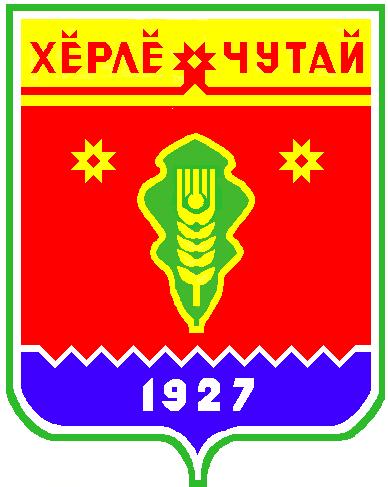 Решение Собрания депутатов Испуханского сельского поселения Красночетайского района Чувашской Республики О бюджете Испуханского сельского поселения Красночетайского районаЧувашской Республики на 2020 год и на плановый период 2021 и 2022 годовОт 11.12.2019 г.                                                                                                                   №1Собрание депутатов Испуханского сельского поселения  Красночетайского района Чувашской Республики  РЕШИЛО:Статья 1. Основные  характеристики  бюджета  Испуханского  сельского                           поселения Красночетайского района Чувашкой Республики на 2020 год                           и на плановый период 2021 и 2022 годов         1. Утвердить основные характеристики бюджета Испуханского сельского поселения Красночетайского района Чувашской Республики на 2020 год: прогнозируемый общий объем доходов бюджета Испуханского сельского поселения Красночетайского района Чувашской Республики в сумме 3016878 рублей, в том числе объем безвозмездных поступлений в сумме 1849478 рублей, из них объем межбюджетных трансфертов, получаемых из бюджетов бюджетной системы Российской Федерации, в сумме 1849478   рублей; общий объем расходов бюджета Испуханского сельского поселения Красночетайского района Чувашской Республики в сумме 3016878 рублей; предельный объем муниципального долга Испуханского сельского поселения Красночетайского района Чувашской Республики в сумме 0 рублей;верхний предел муниципального внутреннего долга Испуханского сельского поселения Красночетайского района Чувашской Республики на 1 января 2021 года в сумме 0 рублей, в том числе верхний предел долга по муниципальным гарантиям Испуханского сельского поселения Красночетайского района Чувашской Республики в сумме  0 рублей.2.  Утвердить основные характеристики бюджета Испуханского сельского поселения Красночетайского района Чувашской Республики на 2021 год: прогнозируемый общий объем доходов бюджета Испуханского сельского поселения Красночетайского района Чувашской Республики в сумме 2936253 рубля, в том числе объем безвозмездных поступлений в сумме 1766253 рубля, из них объем межбюджетных трансфертов, получаемых из бюджетов бюджетной системы Российской Федерации, в сумме 1766253   рубля; общий объем расходов бюджета Испуханского сельского поселения Красночетайского района Чувашской Республики в сумме 2936253 рубля, в том числе условно утвержденные расходы в сумме 52000 рублей; предельный объем муниципального долга Испуханского сельского поселения Красночетайского района Чувашской Республики в сумме 0 рублей;верхний предел муниципального внутреннего долга Испуханского сельского поселения Красночетайского района Чувашской Республики на 1 января 2022 года в сумме 0 рублей, в том числе верхний предел долга по муниципальным гарантиям Испуханского сельского поселения Красночетайского района Чувашской Республики в сумме  0 рублей.3. Утвердить основные характеристики бюджета Испуханского сельского поселения Красночетайского района Чувашской Республики на 2022 год: прогнозируемый общий объем доходов бюджета Испуханского сельского поселения Красночетайского района Чувашской Республики в сумме 3301582 рубля, в том числе объем безвозмездных поступлений в сумме 2129582 рубля, из них объем межбюджетных трансфертов, получаемых из бюджетов бюджетной системы Российской Федерации, в сумме 2129582   рубля; общий объем расходов бюджета Испуханского сельского поселения Красночетайского района Чувашской Республики в сумме 3301582 рубля, в том числе условно утвержденные расходы в сумме 103000 рублей; предельный объем муниципального долга Испуханского сельского поселения Красночетайского района Чувашской Республики в сумме 0 рублей;верхний предел муниципального внутреннего долга Испуханского сельского поселения Красночетайского района Чувашской Республики на 1 января 2022 года в сумме 0 рублей, в том числе верхний предел долга по муниципальным гарантиям Испуханского сельского поселения Красночетайского района Чувашской Республики в сумме  0 рублей.Статья 2. Нормативы распределения доходов между местными бюджетами В соответствии с пунктом 2 статьи 184.1 Бюджетного кодекса Российской Федерации, статьей 4 Решения Собрания депутатов Испуханского сельского поселения  Красночетайского района Чувашской Республики «Об утверждении Положения о регулировании бюджетных правоотношений в Испуханском сельском поселении  Красночетайского района» учесть нормативы распределения доходов между местными бюджетами на 2020 год и на плановый период 2020 и 2021 годов, не установленные бюджетным законодательством Российской Федерации, согласно приложению 1 к настоящему Решению. Статья 3.  Главные администраторы доходов бюджета Испуханского сельского поселения Красночетайского района Чувашской Республики  и главные администраторы источников финансирования дефицита бюджета Испуханского сельского поселения Красночетайского района Чувашской Республики1. Утвердить перечень главных администраторов доходов бюджета Испуханского сельского поселения  Красночетайского района Чувашской Республики согласно приложению 2  к настоящему Решению. 2. Утвердить перечень главных администраторов источников финансирования дефицита бюджета Испуханского сельского поселения Красночетайского района Чувашской Республики согласно приложению 3 к настоящему Решению. 3. Установить, что главные администраторы доходов и источников финансирования дефицита бюджета Испуханского сельского поселения Красночетайского района Чувашской Республики осуществляют в соответствии с законодательством Российской Федерации, законодательством Чувашской Республики и нормативными правовыми актами Красночетайского района Чувашской Республики контроль за правильностью исчисления, полнотой и своевременностью уплаты, начисление, учет, взыскание и принятие решений о возврате (зачете) излишне уплаченных (взысканных) платежей в бюджет, пеней и штрафов по ним. 4. Установить, что уполномоченным органом по получению данных по лицевым счетам администраторов доходов бюджета Испуханского сельского поселения Красночетайского района Чувашской Республики является финансовый орган, осуществляющий полномочия по формированию и исполнению бюджета Испуханского сельского поселения в соответствии с заключенным соглашением. Статья 4. Прогнозируемые объемы доходов бюджета Испуханского сельского поселения Красночетайского района Чувашской Республики на 2020 год и на плановый период 2021 и 2022 годов      Учесть в бюджете Испуханского сельского поселения Красночетайского района Чувашской Республики прогнозируемые объемы доходов Испуханского сельского поселения Красночетайского района Чувашской Республики:на 2020 год согласно приложению 4 к настоящему Решению;на 2021 и 2022 годы согласно приложению 5 к настоящему Решению.Статья 5.  Бюджетные ассигнования бюджета Испуханского сельского                           поселения Красночетайского района Чувашской Республики на 2020 год  и на плановый период 2021 и 2022 годов                   Утвердить:а) распределение бюджетных ассигнований по разделам, подразделам расходов классификации расходов бюджета Испуханского сельского поселения Красночетайского района на 2020 год согласно приложению 6 к настоящему Решению;б) распределение бюджетных ассигнований по разделам, подразделам расходов классификации расходов бюджета Испуханского сельского поселения Красночетайского района на 2021 и 2022 годы согласно приложению 7 к настоящему Решению;в) распределение бюджетных ассигнований по разделам, подразделам, целевым статьям (муниципальным программам Красночетайского района Чувашской Республики и непрограммным направлениям деятельности) и группам видов расходов классификации расходов бюджета Испуханского сельского поселения Красночетайского района Чувашской Республики на 2020 год согласно приложению 8 к настоящему Решению;г) распределение бюджетных ассигнований по разделам, подразделам, целевым статьям (муниципальным программам Красночетайского района Чувашской Республики и непрограммным направлениям деятельности) и группам видов расходов классификации расходов бюджета Испуханского сельского поселения Красночетайского района Чувашской Республики на 2021 и 2022 годы согласно приложению 9 к настоящему Решению;д) распределение бюджетных ассигнований по целевым статьям (муниципальным программам Красночетайского района Чувашской Республики и непрограммным направлениям деятельности), группам видов расходов, разделам, подразделам классификации расходов бюджета Испуханского сельского поселения Красночетайского района Чувашской Республики на 2020 год согласно приложению 10 к настоящему Решению;е) распределение бюджетных ассигнований по целевым статьям (муниципальным программам Красночетайского района Чувашской Республики и непрограммным направлениям деятельности), группам видов расходов, разделам, подразделам классификации расходов бюджета Испуханского сельского поселения Красночетайского района Чувашской Республики на 2021 и 2022 годы согласно приложению 11 к настоящему Решению;ж) ведомственную структуру расходов бюджета Испуханского сельского поселения Красночетайского района Чувашской Республики на 2020 год согласно приложению 12 к настоящему Решению;з) ведомственную структуру расходов бюджета Испуханского сельского поселения Красночетайского района Чувашской Республики на 2021 и 2022 годы согласно приложению 13 к настоящему Решению;2. Утвердить общий объем бюджетных ассигнований на исполнение публичных нормативных обязательств на 2020 год в сумме 0,0  рублей, на 2021 год в сумме 0,0 рублей, на 2022 год в сумме 0,0 рублей.3. Утвердить:объем бюджетных ассигнований Дорожного фонда Испуханского сельского поселения Красночетайского района Чувашской Республики:на 2020 год в сумме  1334753 рубля;на 2021 год в сумме  1332769 рублей;на 2022 год в сумме  1711882 рубля;прогнозируемый объем доходов бюджета Испуханского сельского поселения Красночетайского района Чувашской Республики от поступлений, указанных в решении Собрания депутатов Испуханского сельского поселения Красночетайского района Чувашской Республики  от 27.11.2013 г. № 6 «О дорожном фонде Испуханского сельского поселения Красночетайского района Чувашской республики»:на 2020 год в сумме 424800  рублей;на 2021 год в сумме  424800 рублей;на 2022 год в сумме  424800 рублей.Статья 6. Особенности использования бюджетных ассигнований по обеспечению  деятельности органа местного самоуправления Испуханского сельского поселения  Красночетайского  района Чувашской Республики в 2020 годуАдминистрация Испуханского сельского поселения  Красночетайского района Чувашской Республики не вправе принимать решения, приводящие к увеличению в 2020 году численности муниципальных служащих администрации Испуханского сельского поселения  Красночетайского района Чувашской Республики и работников муниципальных учреждений Испуханского сельского поселения Красночетайского района Чувашской Республики, за исключением случаев принятия решений о наделении их дополнительными функциями. Статья 7. Особенности исполнения бюджета Испуханского сельского                    поселения  Красночетайского района Чувашской Республики 1. Установить, что администрация Испуханского сельского поселения Красночетайского района Чувашской Республики вправе направлять доходы, фактически полученные при исполнении бюджета Испуханского сельского поселения Красночетайского района Чувашской Республики сверх утвержденного настоящим Решением общего объема доходов, без внесения изменений в настоящее Решение на исполнение публичных нормативных обязательств Испуханского сельского поселения Красночетайского района Чувашской Республики в размере, предусмотренном пунктом 3 статьи 217 Бюджетного кодекса Российской Федерации, в случае принятия на республиканском уровне решений об индексации пособий и иных компенсационных выплат.2. Установить, что в соответствии с пунктом 3 статьи 217 Бюджетного кодекса Российской Федерации основанием для внесения в показатели сводной бюджетной росписи бюджета Испуханского сельского поселения Красночетайского района Чувашской Республики изменений, связанных с особенностями исполнения бюджета Испуханского сельского поселения Красночетайского района Чувашской Республики и перераспределением бюджетных ассигнований между главными распорядителями средств бюджета Испуханского сельского поселения Красночетайского района Чувашской Республики, является:внесение изменений в бюджетную классификацию Российской Федерации, в том числе уточнение кодов бюджетной классификации по средствам, передаваемым на осуществление отдельных расходных полномочий; распределение зарезервированных в составе утвержденных статьей 5 настоящего Решения бюджетных ассигнований, предусмотренных по подразделу 0111 «Резервные фонды» раздела 0100 «Общегосударственные вопросы» на финансирование мероприятий, предусмотренных Положением о порядке расходования средств резервного фонда администрации Испуханского сельского поселения Красночетайского района Чувашской Республики, утвержденным постановлением главы Испуханского сельского поселения Красночетайского района «Об утверждении Положения о порядке создания и использования резервного фонда администрации сельского поселения».3. Установить, что финансовый отдел администрации Красночетайского района Чувашской Республики вправе перераспределить бюджетные ассигнования между видами источников финансирования дефицита бюджета Красночетайского района Чувашской Республики при образовании экономии в ходе исполнения бюджета Красночетайского района Чувашской Республики в пределах общего объема бюджетных ассигнований по источникам финансирования дефицита бюджета.Статья 8. Вступление в силу настоящего РешенияНастоящее Решение  вступает в силу со дня его официального опубликования. Председатель Собрания депутатов   Испуханского сельского поселения                                                    Р.И. Алжейкина                                                                                                                                                                       Приложение 1 к решению Собрания депутатов Испуханского                                                                                                     сельского поселения Красночетайского района                                                                                            Чувашской Республики "О бюджете Испуханского сельского поселения Красночетайского района Чувашской Республики на 2020 год и на плановый период 2021 и 2022 годовот   11 декабря  2019 № 1                                                 Нормативы отчислений доходов сельским поселениям                                                 на 2020 год и на плановый период 2021 и 2022 годов                                                                                                                                 в  %Коды бюджетной классификации Наименование доходовБюджет сельского поселения000 1010200001 0000 110Налог на доходы физических  лиц2000 1050300001 0000 110Единый сельскохозяйственный  налог30   000 1060100000 0000 110Налог на имущество физических лиц100   000 1060600000 0000 110Земельный налог 100000 1080400001 1000 110Государственная пошлина за  совершение нотариальных действий должностными лицами органов местного самоуправления, уполномоченными в соответствии с законодательными актами Российской Федерации на совершение нотариальных действий100000 1110502510 0000 120Доходы, получаемые в виде арендной платы, а также  средства от продажи права на заключение договоров аренды за земли, находящиеся в собственности сельских поселений (за исключением земельных участков муниципальных бюджетных и автономных учреждений)100000 1110503510 0000 120Доходы от сдачи в аренду имущества, находящегося в оперативном управлении органов управления сельских поселений  и созданных ими учреждений (за исключением имущества муниципальных бюджетных и автономных учреждений)100  000 1110701510 0000 120Доходы от  перечисления части прибыли, остающейся после уплаты налогов и иных обязательных платежей муниципальных унитарных предприятий, созданных сельскими поселениями100  000 1140205010 0000 440Доходы от реализации имущества, находящегося в  собственности сельских поселений, (за исключением имущества муниципальных автономных учреждений, а также имущества муниципальных унитарных предприятий, в том числе казенных)100  000 114 0602510 0000 430Доходы от продажи земельных участков, находящиеся в собственности сельских поселений (за исключением земельных участков муниципальных бюджетных и автономных учреждений)100  000 116 1006110 0000 140Платежи в целях возмещения убытков, причиненных уклонением от заключения с муниципальным органом сельского поселения (муниципальным казенным учреждением) муниципального контракта, а также иные денежные средства, подлежащие зачислению в бюджет сельского поселения за нарушение законодательства Российской Федерации о контрактной системе в сфере закупок товаров, работ, услуг для обеспечения государственных и муниципальных нужд (за исключением муниципального контракта, финансируемого за счет средств муниципального дорожного фонда)100  000 116 0701010 0000 140Штрафы, неустойки, пени, уплаченные в случае просрочки исполнения поставщиком (подрядчиком, исполнителем) обязательств, предусмотренных муниципальным контрактом, заключенным муниципальным органом, казенным учреждением сельского поселения100  000 116 0709010 0000 140Иные штрафы, неустойки, пени, уплаченные в соответствии с законом или договором в случае неисполнения или ненадлежащего исполнения обязательств перед муниципальным органом, (муниципальным казенным учреждением) сельского поселения100                                                 Приложение 2к решению Собрания депутатов Испуханского сельского поселения  "О бюджете Испуханского сельского поселения Красночетайского района Чувашской Республики на 2020 год и на плановый период 2021 и 2022 годов» от  11 декабря 2019 года №1 Перечень главных администраторов доходов  бюджета Испуханского сельского поселения   Перечень главных администраторов доходов  бюджета Испуханского сельского поселения   Перечень главных администраторов доходов  бюджета Испуханского сельского поселения   123993Администрация Испуханского сельского поселенияАдминистрация Испуханского сельского поселения9931 08 04020 01 1000 110Государственная пошлина за совершение нотариальных действий должностными лицами органов местного  самоуправления, уполномоченными в соответствии  с законодательными актами Российской Федерации на совершение нотариальных действий9931 11 05025 10 0000 120Доходы, получаемые в виде арендной платы, а также средства  от продажи права на заключение договоров аренды за земли, находящиеся в собственности сельских поселений (за исключением земельных участков муниципальных бюджетных и автономных учреждений)9931 11 05035 10 0000 120Доходы от сдачи в аренду имущества, находящегося в оперативном управлении органов управления сельских поселений и созданных ими учреждений (за исключением имущества муниципальных бюджетных и автономных учреждений)9931 11 09045 10 0000 120Прочие поступления от использования имущества, находящегося в собственности сельских поселений (за исключением имущества муниципальных бюджетных и автономных учреждений, а также имущества муниципальных унитарных предприятий, в том числе казенных)9931 13 01995 10 0000 130Прочие доходы от оказания платных услуг (работ) получателями средств бюджетов поселений9931 13 02995 10 0000 130Прочие доходы от  компенсации затрат бюджетов поселений9931 13 02065 10 0000 130Доходы, поступающие в порядке возмещения расходов, понесенных в связи с эксплуатацией имущества сельских поселений9931 14 02052 10 0000 410Доходы от реализации имущества, находящегося в оперативном управлении учреждений, находящихся в ведении органов управления поселений  (за исключением имущества муниципальных бюджетных и автономных учреждений), в части реализации основных средств по указанному имуществу9931 14 02052 10 0000 440Доходы от реализации имущества, находящегося в оперативном управлении учреждений, находящихся в ведении органов управления поселений  (за исключением имущества муниципальных бюджетных и автономных учреждений), в части реализации материальных запасов по указанному имуществу9931 14 02053 10 0000 410Доходы от реализации иного имущества, находящегося в собственности поселений(за исключением имущества муниципальных бюджетных и автономных учреждений,а также имущества муниципальных унитарных предприятий, в том числе казенных), в части реализации основных средств по указанному имуществу9931 14 02053 10 0000 440Доходы от реализации иного имущества, находящегося в собственности поселений(за исключением имущества муниципальных бюджетных и автономных учреждений,а также имущества муниципальных унитарных предприятий, в том числе казенных), в части реализации материальных запасов по указанному имуществу9931 14 06025 10 0000 430Доходы от продажи  земельных участков, находящихся в собственности поселений (за исключением земельных участков муниципальных бюджетных и автономных учреждений)9931 16 10061 10 0000 140Платежи в целях возмещения убытков, причиненных уклонением от заключения с муниципальным органом сельского поселения (муниципальным казенным учреждением) муниципального контракта, а также иные денежные средства, подлежащие зачислению в бюджет сельского поселения за нарушение законодательства Российской Федерации о контрактной системе в сфере закупок товаров, работ, услуг для обеспечения государственных и муниципальных нужд (за исключением муниципального контракта, финансируемого за счет средств муниципального дорожного фонда)9931 16 07010 10 0000 140Штрафы, неустойки, пени, уплаченные в случае просрочки исполнения поставщиком (подрядчиком, исполнителем) обязательств, предусмотренных муниципальным контрактом, заключенным муниципальным органом, казенным учреждением сельского поселения9931 16 07090 10 0000 140Иные штрафы, неустойки, пени, уплаченные в соответствии с законом или договором в случае неисполнения или ненадлежащего исполнения обязательств перед муниципальным органом, (муниципальным казенным учреждением) сельского поселения9931 17 01050 10 0000 180Невыясненные поступления, зачисляемые в бюджеты поселений9931 17 05050 10 0000 180Прочие неналоговые доходы бюджетов поселений9932 18 60010 10 0000 150Доходы бюджетов сельских поселений от возврата остатков субсидий, субвенций и иных межбюджетных трансфертов, имеющих целевое назначение, прошлых лет из бюджетов муниципальных районов9932 19 25020 10 0000 150Возврат остатков субсидий на мероприятия подпрограммы "Обеспечение жильем молодых семей" федеральной целевой программы "Жилище" на 2015 - 2020 годы из бюджетов сельских поселений9932 19 60010 10 0000 150Возврат прочих остатков субсидий, субвенций и иных межбюджетных трансфертов, имеющих целевое назначение, прошлых лет из бюджетов сельских поселений9932 02 15001 10 0000 150Дотации бюджетам на выравнивание бюджетной обеспеченности9932 02 15002 10  0000 150  Дотации бюджетам поселений на поддержку мер по обеспечению сбалансированности бюджетов9932 02 19999 10  0000 150  Прочие дотации бюджетам сельских поселений9932 02 20216 10  0000 150  Субсидии бюджетам сельских поселений на осуществление дорожной деятельности в отношении автомобильных дорог общего пользования, а также капитального ремонта и ремонта дворовых территорий многоквартирных домов, проездов к дворовым территориям многоквартирных домов населенных пунктов9932 02 25467 10  0000 150  Субсидии бюджетам сельских поселений на обеспечение развития и укрепления материально-технической базы домов культуры в населенных пунктах с числом жителей до 50 тысяч человек9932 02 25555 10  0000 150  Субсидии бюджетам сельских поселений на поддержку государственных программ субъектов Российской Федерации и муниципальных программ формирования современной городской среды9932 02 35118 10 0000 150Субвенции бюджетам на осуществление  первичного воинского учета на территориях, где отсутствуют военные комиссариаты9932 02 30024 10 0000 150Субвенции бюджетам поселений на выполнение передаваемых полномочий субъектов Российской Федерации9932 02 40014 10 0000 150 Межбюджетные трансферты, передаваемые бюджетам поселений из бюджетов муниципальных районов на осуществление части полномочий по решению вопросов местного значения в соответствии с заключенными соглашениями9932 07 05020 10 0000 150Поступления от денежных пожертвований, предоставляемых физическими лицами получателям средств бюджетов поселений9932 07 05030 10 0000 150Прочие безвозмездные поступления в бюджеты поселений_________________________________________________________________________________________________________                                                 Приложение 3                                                 Приложение 3                                                 Приложение 3                                                 Приложение 3к решению собрания депутатов  Испуханского сельского поселения Красночетайского района Чувашской Республики "О бюджете   Испуханского сельского поселения Красночетайского района Чувашской Республики на 2020 год и на плановый период 2021 и 2022 годов» от     11 декабря 2019 года №1 к решению собрания депутатов  Испуханского сельского поселения Красночетайского района Чувашской Республики "О бюджете   Испуханского сельского поселения Красночетайского района Чувашской Республики на 2020 год и на плановый период 2021 и 2022 годов» от     11 декабря 2019 года №1 к решению собрания депутатов  Испуханского сельского поселения Красночетайского района Чувашской Республики "О бюджете   Испуханского сельского поселения Красночетайского района Чувашской Республики на 2020 год и на плановый период 2021 и 2022 годов» от     11 декабря 2019 года №1 к решению собрания депутатов  Испуханского сельского поселения Красночетайского района Чувашской Республики "О бюджете   Испуханского сельского поселения Красночетайского района Чувашской Республики на 2020 год и на плановый период 2021 и 2022 годов» от     11 декабря 2019 года №1   Перечень главных администраторов источников финансирования дефицита бюджета Испуханского сельского поселения  Перечень главных администраторов источников финансирования дефицита бюджета Испуханского сельского поселения  Перечень главных администраторов источников финансирования дефицита бюджета Испуханского сельского поселения  Перечень главных администраторов источников финансирования дефицита бюджета Испуханского сельского поселения  Перечень главных администраторов источников финансирования дефицита бюджета Испуханского сельского поселения  Перечень главных администраторов источников финансирования дефицита бюджета Испуханского сельского поселения  Перечень главных администраторов источников финансирования дефицита бюджета Испуханского сельского поселения1223333993Администрация Испуханского сельского поселенияАдминистрация Испуханского сельского поселенияАдминистрация Испуханского сельского поселенияАдминистрация Испуханского сельского поселенияАдминистрация Испуханского сельского поселенияАдминистрация Испуханского сельского поселения99301 05 02 01 10 0000 51001 05 02 01 10 0000 510Увеличение прочих остатков денежных средств бюджета сельского поселенияУвеличение прочих остатков денежных средств бюджета сельского поселенияУвеличение прочих остатков денежных средств бюджета сельского поселенияУвеличение прочих остатков денежных средств бюджета сельского поселения99301 05 02 01 10 0000 61001 05 02 01 10 0000 610Уменьшение прочих остатков денежных средств бюджета сельского поселенияУменьшение прочих остатков денежных средств бюджета сельского поселенияУменьшение прочих остатков денежных средств бюджета сельского поселенияУменьшение прочих остатков денежных средств бюджета сельского поселенияПриложение 4Приложение 4Приложение 4Приложение 4к решению собрания депутатов Испуханского сельского поселения  "О бюджете  Испуханского сельского поселения Красночетайского района Чувашской Республики на 2020 год и на плановый период 2021 и 2022 годов» от  11 декабря  2019 года №1к решению собрания депутатов Испуханского сельского поселения  "О бюджете  Испуханского сельского поселения Красночетайского района Чувашской Республики на 2020 год и на плановый период 2021 и 2022 годов» от  11 декабря  2019 года №1к решению собрания депутатов Испуханского сельского поселения  "О бюджете  Испуханского сельского поселения Красночетайского района Чувашской Республики на 2020 год и на плановый период 2021 и 2022 годов» от  11 декабря  2019 года №1к решению собрания депутатов Испуханского сельского поселения  "О бюджете  Испуханского сельского поселения Красночетайского района Чувашской Республики на 2020 год и на плановый период 2021 и 2022 годов» от  11 декабря  2019 года №1             Доходы бюджета Испуханского поселения на 2020 год             Доходы бюджета Испуханского поселения на 2020 год             Доходы бюджета Испуханского поселения на 2020 год             Доходы бюджета Испуханского поселения на 2020 год             Доходы бюджета Испуханского поселения на 2020 годКоды бюджетной классификации РФКоды бюджетной классификации РФНаименование доходовНаименование доходовПлан на 2020 годНалоговые доходыНалоговые доходы1 111 400,00000 101 00000 00 0000 000000 101 00000 00 0000 000Налоги на прибыль, доходы,Налоги на прибыль, доходы,29 000,00из них:из них:000 101 02010 01 0000 110000 101 02010 01 0000 110Налог на доходы физических лиц  Налог на доходы физических лиц  29 000,00000 103 02000 00 0000 000000 103 02000 00 0000 000АкцизыАкцизы557 000,00000 105 00000 00 0000 000000 105 00000 00 0000 000Налоги на совокупный доход,Налоги на совокупный доход,10 000,00из них:из них:000 105 03010 01 0000 110000 105 03010 01 0000 110Единый сельскохозяйственный налогЕдиный сельскохозяйственный налог10 000,00000 106 00000 00 0000 000000 106 00000 00 0000 000Налоги на имущество,Налоги на имущество,511 400,00из них:из них:000 106 01030 10 0000 110000 106 01030 10 0000 110Налог на имущество физ. лицНалог на имущество физ. лиц56 400,00000 106 06033 10 0000 110000 106 06033 10 0000 110Земельный налог с организацийЗемельный налог с организаций5 000,00000 106 06043 10 0000 110000 106 06043 10 0000 110Земельный налог с физических лицЗемельный налог с физических лиц450 000,00000 108 04020 01 1000 110000 108 04020 01 1000 110Госпошлина за совершение нотариальных действийГоспошлина за совершение нотариальных действий4 000,00Неналоговые доходыНеналоговые доходы56 000,00000 111 00000 00 0000 000000 111 00000 00 0000 000Доходы от использования имущества, находящегося в муниципальной собственностиДоходы от использования имущества, находящегося в муниципальной собственности31 000,00000 111 05025 10 0000 120 000 111 05025 10 0000 120 Доходы, получаемые в виде арендной платы, а также средства от продажи права на заключение договоров аренды за земли, находящиеся в собственности сельских поселений Доходы, получаемые в виде арендной платы, а также средства от продажи права на заключение договоров аренды за земли, находящиеся в собственности сельских поселений 28 000,00000 111 05035 10 0000 120000 111 05035 10 0000 120Доходы от сдачи в аренду имущества, находящегося в оперативном управлении органов управления сельских поселений и созданных ими учреждений Доходы от сдачи в аренду имущества, находящегося в оперативном управлении органов управления сельских поселений и созданных ими учреждений 3 000,00000 113 00000 10 0000 000000 113 00000 10 0000 000Доходы от оказания платных услуг (работ) и компенсации затрат государстваДоходы от оказания платных услуг (работ) и компенсации затрат государства25 000,00Итого налоговых и неналоговых доходовИтого налоговых и неналоговых доходов1 167 400,00 000 202 15001 10 0000 150 000 202 15001 10 0000 150Дотации бюджетам сельских поселений на выравнивание бюджетной обеспеченностиДотации бюджетам сельских поселений на выравнивание бюджетной обеспеченности982 100,00000 202 20216 10 0000 150000 202 20216 10 0000 150Субсидии бюджетам муниципальных районов на осуществление дорожной деятельности в отношении автомобильных дорог общего пользования, а также капитального ремонта и ремонта дворовых территорий многоквартирных домов, проездов к дворовым территориям многоквартирных домов населенных пунктовСубсидии бюджетам муниципальных районов на осуществление дорожной деятельности в отношении автомобильных дорог общего пользования, а также капитального ремонта и ремонта дворовых территорий многоквартирных домов, проездов к дворовым территориям многоквартирных домов населенных пунктов777 753,00000 202 35118 10 0000 150000 202 35118 10 0000 150Субвенции бюджетам сельских поселений на осуществление первичного воинского учета на территориях, где отсутствуют военные комиссариатыСубвенции бюджетам сельских поселений на осуществление первичного воинского учета на территориях, где отсутствуют военные комиссариаты89 625,00Безвозмездные поступленияБезвозмездные поступления1 849 478,00Итого:Итого:3 016 878,00Приложение 5к решению собрания депутатов Испуханского сельского поселения "О бюджете  Испуханского сельского поселения Красночетайского района Чувашской Республики на 2020 год и на плановый период 2021 и 2022 годов» от             2019 года № к решению собрания депутатов Испуханского сельского поселения "О бюджете  Испуханского сельского поселения Красночетайского района Чувашской Республики на 2020 год и на плановый период 2021 и 2022 годов» от             2019 года № к решению собрания депутатов Испуханского сельского поселения "О бюджете  Испуханского сельского поселения Красночетайского района Чувашской Республики на 2020 год и на плановый период 2021 и 2022 годов» от             2019 года №              Доходы бюджета Испуханского поселения на 2021-2022 годы             Доходы бюджета Испуханского поселения на 2021-2022 годы             Доходы бюджета Испуханского поселения на 2021-2022 годы             Доходы бюджета Испуханского поселения на 2021-2022 годыКоды бюджетной классификации РФНаименование доходовПлан на 2021 годПлан на 2022 годНалоговые доходы1 111 400,001 111 400,00000 101 00000 00 0000 000Налоги на прибыль, доходы,29 000,0029 000,00из них:000 101 02010 01 0000 110Налог на доходы физических лиц  29 000,0029 000,00000 103 02000 00 0000 000Акцизы557 000,00557 000,00000 105 00000 00 0000 000Налоги на совокупный доход,10 000,0010 000,00из них:000 105 03010 01 0000 110Единый сельскохозяйственный налог10 000,0010 000,00000 106 00000 00 0000 000Налоги на имущество,511 400,00511 400,00из них:000 106 01030 10 0000 110Налог на имущество физ. лиц56 400,0056 400,00000 106 06033 10 0000 110Земельный налог с организаций5 000,005 000,00000 106 06043 10 0000 110Земельный налог с физических лиц450 000,00450 000,00000 108 04020 01 1000 110Госпошлина за совершение нотариальных действий4 000,004 000,00Неналоговые доходы58 600,0060 600,00000 111 00000 00 0000 000Доходы от использования имущества, находящегося в муниципальной собственности33 600,0035 600,00000 111 05025 10 0000 120 Доходы, получаемые в виде арендной платы, а также средства от продажи права на заключение договоров аренды за земли, находящиеся в собственности сельских поселений 30 600,0032 600,00000 111 05035 10 0000 120Доходы от сдачи в аренду имущества, находящегося в оперативном управлении органов управления сельских поселений и созданных ими учреждений 3 000,003 000,00000 113 00000 10 0000 000Доходы от оказания платных услуг (работ) и компенсации затрат государства25 000,0025 000,00Итого налоговых и неналоговых доходов1 170 000,001 172 000,00 000 202 15001 10 0000 150Дотации бюджетам сельских поселений на выравнивание бюджетной обеспеченности900 100,00880 900,00000 202 20216 10 0000 150Субсидии бюджетам муниципальных районов на осуществление дорожной деятельности в отношении автомобильных дорог общего пользования, а также капитального ремонта и ремонта дворовых территорий многоквартирных домов, проездов к дворовым территориям многоквартирных домов населенных пунктов775 769,001 154 882,00000 202 35118 10 0000 150Субвенции бюджетам сельских поселений на осуществление первичного воинского учета на территориях, где отсутствуют военные комиссариаты90 384,0093 800,00Безвозмездные поступления1 766 253,002 129 582,00Итого:2 936 253,003 301 582,00Приложение № 6Приложение № 6Приложение № 6Приложение № 6Приложение № 6Приложение № 6Приложение № 6Приложение № 6Приложение № 6к решению собрания депутатов Испуханского сельского поселения "О бюджете  Испуханского сельского поселения Красночетайского района Чувашской Республики на 2020 год и на плановый период 2021 и 2022 годов» от  11 декабря 2019 года №1 к решению собрания депутатов Испуханского сельского поселения "О бюджете  Испуханского сельского поселения Красночетайского района Чувашской Республики на 2020 год и на плановый период 2021 и 2022 годов» от  11 декабря 2019 года №1 к решению собрания депутатов Испуханского сельского поселения "О бюджете  Испуханского сельского поселения Красночетайского района Чувашской Республики на 2020 год и на плановый период 2021 и 2022 годов» от  11 декабря 2019 года №1 к решению собрания депутатов Испуханского сельского поселения "О бюджете  Испуханского сельского поселения Красночетайского района Чувашской Республики на 2020 год и на плановый период 2021 и 2022 годов» от  11 декабря 2019 года №1 к решению собрания депутатов Испуханского сельского поселения "О бюджете  Испуханского сельского поселения Красночетайского района Чувашской Республики на 2020 год и на плановый период 2021 и 2022 годов» от  11 декабря 2019 года №1 к решению собрания депутатов Испуханского сельского поселения "О бюджете  Испуханского сельского поселения Красночетайского района Чувашской Республики на 2020 год и на плановый период 2021 и 2022 годов» от  11 декабря 2019 года №1 к решению собрания депутатов Испуханского сельского поселения "О бюджете  Испуханского сельского поселения Красночетайского района Чувашской Республики на 2020 год и на плановый период 2021 и 2022 годов» от  11 декабря 2019 года №1 к решению собрания депутатов Испуханского сельского поселения "О бюджете  Испуханского сельского поселения Красночетайского района Чувашской Республики на 2020 год и на плановый период 2021 и 2022 годов» от  11 декабря 2019 года №1 к решению собрания депутатов Испуханского сельского поселения "О бюджете  Испуханского сельского поселения Красночетайского района Чувашской Республики на 2020 год и на плановый период 2021 и 2022 годов» от  11 декабря 2019 года №1 к решению собрания депутатов Испуханского сельского поселения "О бюджете  Испуханского сельского поселения Красночетайского района Чувашской Республики на 2020 год и на плановый период 2021 и 2022 годов» от  11 декабря 2019 года №1 к решению собрания депутатов Испуханского сельского поселения "О бюджете  Испуханского сельского поселения Красночетайского района Чувашской Республики на 2020 год и на плановый период 2021 и 2022 годов» от  11 декабря 2019 года №1 к решению собрания депутатов Испуханского сельского поселения "О бюджете  Испуханского сельского поселения Красночетайского района Чувашской Республики на 2020 год и на плановый период 2021 и 2022 годов» от  11 декабря 2019 года №1 Распределение расходов бюджета Испуханского сельского поселения на 2020 год по разделам и подразделам функциональной классификации  расходов бюджетов РФРаспределение расходов бюджета Испуханского сельского поселения на 2020 год по разделам и подразделам функциональной классификации  расходов бюджетов РФРаспределение расходов бюджета Испуханского сельского поселения на 2020 год по разделам и подразделам функциональной классификации  расходов бюджетов РФРаспределение расходов бюджета Испуханского сельского поселения на 2020 год по разделам и подразделам функциональной классификации  расходов бюджетов РФРаспределение расходов бюджета Испуханского сельского поселения на 2020 год по разделам и подразделам функциональной классификации  расходов бюджетов РФРаспределение расходов бюджета Испуханского сельского поселения на 2020 год по разделам и подразделам функциональной классификации  расходов бюджетов РФРаспределение расходов бюджета Испуханского сельского поселения на 2020 год по разделам и подразделам функциональной классификации  расходов бюджетов РФРаспределение расходов бюджета Испуханского сельского поселения на 2020 год по разделам и подразделам функциональной классификации  расходов бюджетов РФРаспределение расходов бюджета Испуханского сельского поселения на 2020 год по разделам и подразделам функциональной классификации  расходов бюджетов РФРаспределение расходов бюджета Испуханского сельского поселения на 2020 год по разделам и подразделам функциональной классификации  расходов бюджетов РФРаспределение расходов бюджета Испуханского сельского поселения на 2020 год по разделам и подразделам функциональной классификации  расходов бюджетов РФРаспределение расходов бюджета Испуханского сельского поселения на 2020 год по разделам и подразделам функциональной классификации  расходов бюджетов РФРаспределение расходов бюджета Испуханского сельского поселения на 2020 год по разделам и подразделам функциональной классификации  расходов бюджетов РФРаспределение расходов бюджета Испуханского сельского поселения на 2020 год по разделам и подразделам функциональной классификации  расходов бюджетов РФРаспределение расходов бюджета Испуханского сельского поселения на 2020 год по разделам и подразделам функциональной классификации  расходов бюджетов РФРаспределение расходов бюджета Испуханского сельского поселения на 2020 год по разделам и подразделам функциональной классификации  расходов бюджетов РФ(рублей)(рублей)(рублей)Наименование расходов РазделПодразделПодразделСумма Сумма Сумма Сумма Сумма за счет местного бюджета за счет местного бюджета за счет местного бюджета за счет местного бюджета за счет субвенций и субсидий за счет субвенций и субсидий за счет субвенций и субсидий Общегосударственные вопросы 01923 600,00923 600,00923 600,00923 600,00923 600,00923 600,00923 600,00923 600,00923 600,00Функционирование местных администраций 010404895 200,00895 200,00895 200,00895 200,00895 200,00895 200,00895 200,00895 200,00895 200,00Обеспечение проведения выборов и референдумов01070728 000,0028 000,0028 000,0028 000,0028 000,0028 000,0028 000,0028 000,0028 000,00Резервные фонды 011111400,00400,00400,00400,00400,00400,00400,00400,00400,00Национальная оборона 0289 625,0089 625,0089 625,0089 625,0089 625,0089 625,0089 625,0089 625,00Моби лизационная и вневойсковая подготовка 02030389 625,0089 625,0089 625,0089 625,0089 625,0089 625,0089 625,0089 625,00Национальная экономика 041 335 753,001 335 753,001 335 753,001 335 753,001 335 753,00558 000,00558 000,00558 000,00558 000,00777 753,00777 753,00777 753,00Сельское хозяйство и рыболовство0405051 000,001 000,001 000,001 000,001 000,001 000,001 000,001 000,001 000,00Дорожное хозяйство0409091 334 753,001 334 753,001 334 753,001 334 753,001 334 753,00557 000,00557 000,00557 000,00557 000,00777 753,00777 753,00777 753,00Жилищно-коммунальное хозяйство05129 500,00129 500,00129 500,00129 500,00129 500,00129 500,00129 500,00129 500,00129 500,00Благоустройство050303129 500,00129 500,00129 500,00129 500,00129 500,00129 500,00129 500,00129 500,00129 500,00Культура и кинематография 08538 400,00538 400,00538 400,00538 400,00538 400,00538 400,00538 400,00538 400,00538 400,00Культура 080101538 400,00538 400,00538 400,00538 400,00538 400,00538 400,00538 400,00538 400,00538 400,003 016 878,003 016 878,003 016 878,003 016 878,003 016 878,002 149 500,002 149 500,002 149 500,002 149 500,00867 378,00867 378,00867 378,00Приложение № 7Приложение № 7Приложение № 7Приложение № 7Приложение № 7Приложение № 7Приложение № 7Приложение № 7Приложение № 7Приложение № 7Приложение № 7Приложение № 7Приложение № 7Приложение № 7Приложение № 7Приложение № 7Приложение № 7Приложение № 7к решению собрания депутатов Испуханского сельского поселения  "О бюджете  Испуханского сельского поселения Красночетайского района Чувашской Республики на 2020 год и на плановый период 2021 и 2022 годов» от 11 декабря  2019 года №1 к решению собрания депутатов Испуханского сельского поселения  "О бюджете  Испуханского сельского поселения Красночетайского района Чувашской Республики на 2020 год и на плановый период 2021 и 2022 годов» от 11 декабря  2019 года №1 к решению собрания депутатов Испуханского сельского поселения  "О бюджете  Испуханского сельского поселения Красночетайского района Чувашской Республики на 2020 год и на плановый период 2021 и 2022 годов» от 11 декабря  2019 года №1 к решению собрания депутатов Испуханского сельского поселения  "О бюджете  Испуханского сельского поселения Красночетайского района Чувашской Республики на 2020 год и на плановый период 2021 и 2022 годов» от 11 декабря  2019 года №1 к решению собрания депутатов Испуханского сельского поселения  "О бюджете  Испуханского сельского поселения Красночетайского района Чувашской Республики на 2020 год и на плановый период 2021 и 2022 годов» от 11 декабря  2019 года №1 к решению собрания депутатов Испуханского сельского поселения  "О бюджете  Испуханского сельского поселения Красночетайского района Чувашской Республики на 2020 год и на плановый период 2021 и 2022 годов» от 11 декабря  2019 года №1 к решению собрания депутатов Испуханского сельского поселения  "О бюджете  Испуханского сельского поселения Красночетайского района Чувашской Республики на 2020 год и на плановый период 2021 и 2022 годов» от 11 декабря  2019 года №1 к решению собрания депутатов Испуханского сельского поселения  "О бюджете  Испуханского сельского поселения Красночетайского района Чувашской Республики на 2020 год и на плановый период 2021 и 2022 годов» от 11 декабря  2019 года №1 к решению собрания депутатов Испуханского сельского поселения  "О бюджете  Испуханского сельского поселения Красночетайского района Чувашской Республики на 2020 год и на плановый период 2021 и 2022 годов» от 11 декабря  2019 года №1 к решению собрания депутатов Испуханского сельского поселения  "О бюджете  Испуханского сельского поселения Красночетайского района Чувашской Республики на 2020 год и на плановый период 2021 и 2022 годов» от 11 декабря  2019 года №1 к решению собрания депутатов Испуханского сельского поселения  "О бюджете  Испуханского сельского поселения Красночетайского района Чувашской Республики на 2020 год и на плановый период 2021 и 2022 годов» от 11 декабря  2019 года №1 к решению собрания депутатов Испуханского сельского поселения  "О бюджете  Испуханского сельского поселения Красночетайского района Чувашской Республики на 2020 год и на плановый период 2021 и 2022 годов» от 11 декабря  2019 года №1 к решению собрания депутатов Испуханского сельского поселения  "О бюджете  Испуханского сельского поселения Красночетайского района Чувашской Республики на 2020 год и на плановый период 2021 и 2022 годов» от 11 декабря  2019 года №1 к решению собрания депутатов Испуханского сельского поселения  "О бюджете  Испуханского сельского поселения Красночетайского района Чувашской Республики на 2020 год и на плановый период 2021 и 2022 годов» от 11 декабря  2019 года №1 к решению собрания депутатов Испуханского сельского поселения  "О бюджете  Испуханского сельского поселения Красночетайского района Чувашской Республики на 2020 год и на плановый период 2021 и 2022 годов» от 11 декабря  2019 года №1 к решению собрания депутатов Испуханского сельского поселения  "О бюджете  Испуханского сельского поселения Красночетайского района Чувашской Республики на 2020 год и на плановый период 2021 и 2022 годов» от 11 декабря  2019 года №1 к решению собрания депутатов Испуханского сельского поселения  "О бюджете  Испуханского сельского поселения Красночетайского района Чувашской Республики на 2020 год и на плановый период 2021 и 2022 годов» от 11 декабря  2019 года №1 к решению собрания депутатов Испуханского сельского поселения  "О бюджете  Испуханского сельского поселения Красночетайского района Чувашской Республики на 2020 год и на плановый период 2021 и 2022 годов» от 11 декабря  2019 года №1 Распределение расходов бюджета Испуханского сельского поселения на 2021-2022 годы по разделам и подразделам функциональной классификации  расходов бюджетов РФРаспределение расходов бюджета Испуханского сельского поселения на 2021-2022 годы по разделам и подразделам функциональной классификации  расходов бюджетов РФРаспределение расходов бюджета Испуханского сельского поселения на 2021-2022 годы по разделам и подразделам функциональной классификации  расходов бюджетов РФРаспределение расходов бюджета Испуханского сельского поселения на 2021-2022 годы по разделам и подразделам функциональной классификации  расходов бюджетов РФРаспределение расходов бюджета Испуханского сельского поселения на 2021-2022 годы по разделам и подразделам функциональной классификации  расходов бюджетов РФРаспределение расходов бюджета Испуханского сельского поселения на 2021-2022 годы по разделам и подразделам функциональной классификации  расходов бюджетов РФРаспределение расходов бюджета Испуханского сельского поселения на 2021-2022 годы по разделам и подразделам функциональной классификации  расходов бюджетов РФРаспределение расходов бюджета Испуханского сельского поселения на 2021-2022 годы по разделам и подразделам функциональной классификации  расходов бюджетов РФРаспределение расходов бюджета Испуханского сельского поселения на 2021-2022 годы по разделам и подразделам функциональной классификации  расходов бюджетов РФРаспределение расходов бюджета Испуханского сельского поселения на 2021-2022 годы по разделам и подразделам функциональной классификации  расходов бюджетов РФРаспределение расходов бюджета Испуханского сельского поселения на 2021-2022 годы по разделам и подразделам функциональной классификации  расходов бюджетов РФРаспределение расходов бюджета Испуханского сельского поселения на 2021-2022 годы по разделам и подразделам функциональной классификации  расходов бюджетов РФРаспределение расходов бюджета Испуханского сельского поселения на 2021-2022 годы по разделам и подразделам функциональной классификации  расходов бюджетов РФРаспределение расходов бюджета Испуханского сельского поселения на 2021-2022 годы по разделам и подразделам функциональной классификации  расходов бюджетов РФРаспределение расходов бюджета Испуханского сельского поселения на 2021-2022 годы по разделам и подразделам функциональной классификации  расходов бюджетов РФРаспределение расходов бюджета Испуханского сельского поселения на 2021-2022 годы по разделам и подразделам функциональной классификации  расходов бюджетов РФРаспределение расходов бюджета Испуханского сельского поселения на 2021-2022 годы по разделам и подразделам функциональной классификации  расходов бюджетов РФРаспределение расходов бюджета Испуханского сельского поселения на 2021-2022 годы по разделам и подразделам функциональной классификации  расходов бюджетов РФРаспределение расходов бюджета Испуханского сельского поселения на 2021-2022 годы по разделам и подразделам функциональной классификации  расходов бюджетов РФРаспределение расходов бюджета Испуханского сельского поселения на 2021-2022 годы по разделам и подразделам функциональной классификации  расходов бюджетов РФРаспределение расходов бюджета Испуханского сельского поселения на 2021-2022 годы по разделам и подразделам функциональной классификации  расходов бюджетов РФ(рублей)(рублей)(рублей)Наименование расходов РазделПодраздел2021 год2021 год2021 год2021 год2021 год2021 год2021 год2021 год2021 год2021 год2021 год2021 год2022 год2022 год2022 год2022 год2022 год2022 годНаименование расходов РазделПодразделСумма Сумма Сумма Сумма Сумма за счет местного бюджета за счет местного бюджета за счет местного бюджета за счет местного бюджета за счет субвенций и субсидий за счет субвенций и субсидий за счет субвенций и субсидий Сумма Сумма Сумма за счет местного бюджета за счет местного бюджета за счет субвенций и субсидий 123444445555666777889Общегосударственные вопросы 01895 600,00895 600,00895 600,00895 600,00895 600,00895 600,00895 600,00895 600,00895 600,00852 600,00852 600,00852 600,00852 600,00852 600,00Функционирование местных администраций 0104895 200,00895 200,00895 200,00895 200,00895 200,00895 200,00895 200,00895 200,00895 200,00852 200,00852 200,00852 200,00852 200,00852 200,00Резервные фонды 0111400,00400,00400,00400,00400,00400,00400,00400,00400,00400,00400,00400,00400,00400,00Национальная оборона 0290 384,0090 384,0090 384,0090 384,0090 384,0090 384,0090 384,0090 384,0093 800,0093 800,0093 800,0093 800,00Моби лизационная и вневойсковая подготовка 020390 384,0090 384,0090 384,0090 384,0090 384,0090 384,0090 384,0090 384,0093 800,0093 800,0093 800,0093 800,00Национальная экономика 041 333 769,001 333 769,001 333 769,001 333 769,001 333 769,00558 000,00558 000,00558 000,00558 000,00775 769,00775 769,00775 769,001 712 882,001 712 882,001 712 882,00558 000,00558 000,001 154 882,00Сельское хозяйство и рыболовство04051 000,001 000,001 000,001 000,001 000,001 000,001 000,001 000,001 000,001 000,001 000,001 000,001 000,001 000,00Дорожное хозяйство04091 332 769,001 332 769,001 332 769,001 332 769,001 332 769,00557 000,00557 000,00557 000,00557 000,00775 769,00775 769,00775 769,001 711 882,001 711 882,001 711 882,00557 000,00557 000,001 154 882,00Жилищно-коммунальное хозяйство05129 500,00129 500,00129 500,00129 500,00129 500,00129 500,00129 500,00129 500,00129 500,00129 500,00129 500,00129 500,00129 500,00129 500,00Благоустройство0503129 500,00129 500,00129 500,00129 500,00129 500,00129 500,00129 500,00129 500,00129 500,00129 500,00129 500,00129 500,00129 500,00129 500,00Культура и кинематография 08435 000,00435 000,00435 000,00435 000,00435 000,00435 000,00435 000,00435 000,00435 000,00409 800,00409 800,00409 800,00409 800,00409 800,00Культура 0801435 000,00435 000,00435 000,00435 000,00435 000,00435 000,00435 000,00435 000,00435 000,00409 800,00409 800,00409 800,00409 800,00409 800,002 884 253,002 884 253,002 884 253,002 884 253,002 884 253,002 018 100,002 018 100,002 018 100,002 018 100,00866 153,00866 153,00866 153,003 198 582,003 198 582,003 198 582,001 949 900,001 949 900,001 248 682,00Приложение № 8Приложение № 8Приложение № 8Приложение № 8Приложение № 8Приложение № 8к решению собрания депутатов Испуханского сельского поселения "О бюджете  Испуханского сельского поселения Красночетайского района Чувашской Республики на 2020 год и на плановый период 2021 и 2022 годов» от  11 декабря 2019 года № 1к решению собрания депутатов Испуханского сельского поселения "О бюджете  Испуханского сельского поселения Красночетайского района Чувашской Республики на 2020 год и на плановый период 2021 и 2022 годов» от  11 декабря 2019 года № 1к решению собрания депутатов Испуханского сельского поселения "О бюджете  Испуханского сельского поселения Красночетайского района Чувашской Республики на 2020 год и на плановый период 2021 и 2022 годов» от  11 декабря 2019 года № 1к решению собрания депутатов Испуханского сельского поселения "О бюджете  Испуханского сельского поселения Красночетайского района Чувашской Республики на 2020 год и на плановый период 2021 и 2022 годов» от  11 декабря 2019 года № 1к решению собрания депутатов Испуханского сельского поселения "О бюджете  Испуханского сельского поселения Красночетайского района Чувашской Республики на 2020 год и на плановый период 2021 и 2022 годов» от  11 декабря 2019 года № 1к решению собрания депутатов Испуханского сельского поселения "О бюджете  Испуханского сельского поселения Красночетайского района Чувашской Республики на 2020 год и на плановый период 2021 и 2022 годов» от  11 декабря 2019 года № 1к решению собрания депутатов Испуханского сельского поселения "О бюджете  Испуханского сельского поселения Красночетайского района Чувашской Республики на 2020 год и на плановый период 2021 и 2022 годов» от  11 декабря 2019 года № 1к решению собрания депутатов Испуханского сельского поселения "О бюджете  Испуханского сельского поселения Красночетайского района Чувашской Республики на 2020 год и на плановый период 2021 и 2022 годов» от  11 декабря 2019 года № 1Распределение бюджетных ассигнований по разделам и подразделам, целевым статьям (государственным целевым программам Чувшской Республики) и группам видов расходов  классификации  расходов бюджета Испуханского сельского поселения на 2020 годРаспределение бюджетных ассигнований по разделам и подразделам, целевым статьям (государственным целевым программам Чувшской Республики) и группам видов расходов  классификации  расходов бюджета Испуханского сельского поселения на 2020 годРаспределение бюджетных ассигнований по разделам и подразделам, целевым статьям (государственным целевым программам Чувшской Республики) и группам видов расходов  классификации  расходов бюджета Испуханского сельского поселения на 2020 годРаспределение бюджетных ассигнований по разделам и подразделам, целевым статьям (государственным целевым программам Чувшской Республики) и группам видов расходов  классификации  расходов бюджета Испуханского сельского поселения на 2020 годРаспределение бюджетных ассигнований по разделам и подразделам, целевым статьям (государственным целевым программам Чувшской Республики) и группам видов расходов  классификации  расходов бюджета Испуханского сельского поселения на 2020 годРаспределение бюджетных ассигнований по разделам и подразделам, целевым статьям (государственным целевым программам Чувшской Республики) и группам видов расходов  классификации  расходов бюджета Испуханского сельского поселения на 2020 годРаспределение бюджетных ассигнований по разделам и подразделам, целевым статьям (государственным целевым программам Чувшской Республики) и группам видов расходов  классификации  расходов бюджета Испуханского сельского поселения на 2020 годРаспределение бюджетных ассигнований по разделам и подразделам, целевым статьям (государственным целевым программам Чувшской Республики) и группам видов расходов  классификации  расходов бюджета Испуханского сельского поселения на 2020 годРаспределение бюджетных ассигнований по разделам и подразделам, целевым статьям (государственным целевым программам Чувшской Республики) и группам видов расходов  классификации  расходов бюджета Испуханского сельского поселения на 2020 годРаспределение бюджетных ассигнований по разделам и подразделам, целевым статьям (государственным целевым программам Чувшской Республики) и группам видов расходов  классификации  расходов бюджета Испуханского сельского поселения на 2020 годРаспределение бюджетных ассигнований по разделам и подразделам, целевым статьям (государственным целевым программам Чувшской Республики) и группам видов расходов  классификации  расходов бюджета Испуханского сельского поселения на 2020 годРаспределение бюджетных ассигнований по разделам и подразделам, целевым статьям (государственным целевым программам Чувшской Республики) и группам видов расходов  классификации  расходов бюджета Испуханского сельского поселения на 2020 годРаспределение бюджетных ассигнований по разделам и подразделам, целевым статьям (государственным целевым программам Чувшской Республики) и группам видов расходов  классификации  расходов бюджета Испуханского сельского поселения на 2020 годРаспределение бюджетных ассигнований по разделам и подразделам, целевым статьям (государственным целевым программам Чувшской Республики) и группам видов расходов  классификации  расходов бюджета Испуханского сельского поселения на 2020 годРаспределение бюджетных ассигнований по разделам и подразделам, целевым статьям (государственным целевым программам Чувшской Республики) и группам видов расходов  классификации  расходов бюджета Испуханского сельского поселения на 2020 годРаспределение бюджетных ассигнований по разделам и подразделам, целевым статьям (государственным целевым программам Чувшской Республики) и группам видов расходов  классификации  расходов бюджета Испуханского сельского поселения на 2020 годРаспределение бюджетных ассигнований по разделам и подразделам, целевым статьям (государственным целевым программам Чувшской Республики) и группам видов расходов  классификации  расходов бюджета Испуханского сельского поселения на 2020 годРаспределение бюджетных ассигнований по разделам и подразделам, целевым статьям (государственным целевым программам Чувшской Республики) и группам видов расходов  классификации  расходов бюджета Испуханского сельского поселения на 2020 годРаспределение бюджетных ассигнований по разделам и подразделам, целевым статьям (государственным целевым программам Чувшской Республики) и группам видов расходов  классификации  расходов бюджета Испуханского сельского поселения на 2020 год(рублей)(рублей)Наименование расходов Наименование расходов Наименование расходов Наименование расходов Наименование расходов РазделПодразделЦелевая статья (государственные программы и непрограммные направления деятельностиЦелевая статья (государственные программы и непрограммные направления деятельностиЦелевая статья (государственные программы и непрограммные направления деятельностиГруппа вида расходаСуммаСуммаСуммаза счет местного бюджета за счет местного бюджета за счет местного бюджета за счет субвенций и субсидий за счет субвенций и субсидий ОБЩЕГОСУДАРСТВЕННЫЕ  ВОПРОСЫОБЩЕГОСУДАРСТВЕННЫЕ  ВОПРОСЫОБЩЕГОСУДАРСТВЕННЫЕ  ВОПРОСЫОБЩЕГОСУДАРСТВЕННЫЕ  ВОПРОСЫОБЩЕГОСУДАРСТВЕННЫЕ  ВОПРОСЫ01923 600,00923 600,00923 600,00923 600,00923 600,00923 600,00Функционирование Правительства Российской Федерации, высших исполнительных органов государственной власти субъектов Российской Федерации, местных администрацийФункционирование Правительства Российской Федерации, высших исполнительных органов государственной власти субъектов Российской Федерации, местных администрацийФункционирование Правительства Российской Федерации, высших исполнительных органов государственной власти субъектов Российской Федерации, местных администрацийФункционирование Правительства Российской Федерации, высших исполнительных органов государственной власти субъектов Российской Федерации, местных администрацийФункционирование Правительства Российской Федерации, высших исполнительных органов государственной власти субъектов Российской Федерации, местных администраций0104895 200,00895 200,00895 200,00895 200,00895 200,00895 200,00Муниципальная программа  "Развитие потенциала государственного управления" на 2012-2020 годыМуниципальная программа  "Развитие потенциала государственного управления" на 2012-2020 годыМуниципальная программа  "Развитие потенциала государственного управления" на 2012-2020 годыМуниципальная программа  "Развитие потенциала государственного управления" на 2012-2020 годыМуниципальная программа  "Развитие потенциала государственного управления" на 2012-2020 годы0104Ч500000000Ч500000000Ч500000000895 200,00895 200,00895 200,00895 200,00895 200,00895 200,00Обеспечение реализации муниципальной программы «Развитие потенциала гмуниципального управления»Обеспечение реализации муниципальной программы «Развитие потенциала гмуниципального управления»Обеспечение реализации муниципальной программы «Развитие потенциала гмуниципального управления»Обеспечение реализации муниципальной программы «Развитие потенциала гмуниципального управления»Обеспечение реализации муниципальной программы «Развитие потенциала гмуниципального управления»0104Ч5Э0000000Ч5Э0000000Ч5Э0000000895 200,00895 200,00895 200,00895 200,00895 200,00895 200,00Основное мероприятие "Общепрограммные расходы"Основное мероприятие "Общепрограммные расходы"Основное мероприятие "Общепрограммные расходы"Основное мероприятие "Общепрограммные расходы"Основное мероприятие "Общепрограммные расходы"0104Ч5Э0100000Ч5Э0100000Ч5Э0100000895 200,00895 200,00895 200,00895 200,00895 200,00895 200,00Обеспечение функций муниципальных органовОбеспечение функций муниципальных органовОбеспечение функций муниципальных органовОбеспечение функций муниципальных органовОбеспечение функций муниципальных органов0104Ч5Э0100200Ч5Э0100200Ч5Э0100200895 200,00895 200,00895 200,00895 200,00895 200,00895 200,00Расходы на выплату персоналу в целях обеспечения выполнения функций государственнами (муниципальными) органами, казенными учреждениями, органами управления государственными внебюджетными фондамиРасходы на выплату персоналу в целях обеспечения выполнения функций государственнами (муниципальными) органами, казенными учреждениями, органами управления государственными внебюджетными фондамиРасходы на выплату персоналу в целях обеспечения выполнения функций государственнами (муниципальными) органами, казенными учреждениями, органами управления государственными внебюджетными фондамиРасходы на выплату персоналу в целях обеспечения выполнения функций государственнами (муниципальными) органами, казенными учреждениями, органами управления государственными внебюджетными фондамиРасходы на выплату персоналу в целях обеспечения выполнения функций государственнами (муниципальными) органами, казенными учреждениями, органами управления государственными внебюджетными фондами0104Ч5Э0100200Ч5Э0100200Ч5Э0100200100787 200,00787 200,00787 200,00787 200,00787 200,00787 200,00Расходы на выплаты персоналу государственных (муниципальных) органовРасходы на выплаты персоналу государственных (муниципальных) органовРасходы на выплаты персоналу государственных (муниципальных) органовРасходы на выплаты персоналу государственных (муниципальных) органовРасходы на выплаты персоналу государственных (муниципальных) органов0104Ч5Э0100200Ч5Э0100200Ч5Э0100200120787 200,00787 200,00787 200,00787 200,00787 200,00787 200,00Закупка товаров, работ и услуг для государственных (муниципальных) нуждЗакупка товаров, работ и услуг для государственных (муниципальных) нуждЗакупка товаров, работ и услуг для государственных (муниципальных) нуждЗакупка товаров, работ и услуг для государственных (муниципальных) нуждЗакупка товаров, работ и услуг для государственных (муниципальных) нужд0104Ч5Э0100200Ч5Э0100200Ч5Э010020020094 000,0094 000,0094 000,0094 000,0094 000,0094 000,00Иные закупки товаров, работ и услуг для обеспечения государственных (муниципальных) нуждИные закупки товаров, работ и услуг для обеспечения государственных (муниципальных) нуждИные закупки товаров, работ и услуг для обеспечения государственных (муниципальных) нуждИные закупки товаров, работ и услуг для обеспечения государственных (муниципальных) нуждИные закупки товаров, работ и услуг для обеспечения государственных (муниципальных) нужд0104Ч5Э0100200Ч5Э0100200Ч5Э010020024094 000,0094 000,0094 000,0094 000,0094 000,0094 000,00Иные бюджетные ассигнованияИные бюджетные ассигнованияИные бюджетные ассигнованияИные бюджетные ассигнованияИные бюджетные ассигнования0104Ч5Э0100200Ч5Э0100200Ч5Э010020080014 000,0014 000,0014 000,0014 000,0014 000,0014 000,00Уплата налогов, сборов и иных платежейУплата налогов, сборов и иных платежейУплата налогов, сборов и иных платежейУплата налогов, сборов и иных платежейУплата налогов, сборов и иных платежей0104Ч5Э0100200Ч5Э0100200Ч5Э010020085014 000,0014 000,0014 000,0014 000,0014 000,0014 000,00Обеспечение проведения выборов и референдумовОбеспечение проведения выборов и референдумовОбеспечение проведения выборов и референдумовОбеспечение проведения выборов и референдумовОбеспечение проведения выборов и референдумов010728 000,0028 000,0028 000,0028 000,0028 000,0028 000,00Государственная программа Чувашской Республики "Развитие потенциала государственного управления" на 2012-2020 годыГосударственная программа Чувашской Республики "Развитие потенциала государственного управления" на 2012-2020 годыГосударственная программа Чувашской Республики "Развитие потенциала государственного управления" на 2012-2020 годыГосударственная программа Чувашской Республики "Развитие потенциала государственного управления" на 2012-2020 годыГосударственная программа Чувашской Республики "Развитие потенциала государственного управления" на 2012-2020 годы0107Ч500000000Ч500000000Ч50000000028 000,0028 000,0028 000,0028 000,0028 000,0028 000,00Обеспечение реализации государственной (муниципальной) программы «Развитие потенциала государственного (муниципального) управления»Обеспечение реализации государственной (муниципальной) программы «Развитие потенциала государственного (муниципального) управления»Обеспечение реализации государственной (муниципальной) программы «Развитие потенциала государственного (муниципального) управления»Обеспечение реализации государственной (муниципальной) программы «Развитие потенциала государственного (муниципального) управления»Обеспечение реализации государственной (муниципальной) программы «Развитие потенциала государственного (муниципального) управления»0107Ч5Э0000000Ч5Э0000000Ч5Э000000028 000,0028 000,0028 000,0028 000,0028 000,0028 000,00Основное мероприятие "Общепрограммные расходы"Основное мероприятие "Общепрограммные расходы"Основное мероприятие "Общепрограммные расходы"Основное мероприятие "Общепрограммные расходы"Основное мероприятие "Общепрограммные расходы"0107Ч5Э0100000Ч5Э0100000Ч5Э010000028 000,0028 000,0028 000,0028 000,0028 000,0028 000,00Организация и проведение выборов в законодательные (представительные) органы муниципального образованияОрганизация и проведение выборов в законодательные (представительные) органы муниципального образованияОрганизация и проведение выборов в законодательные (представительные) органы муниципального образованияОрганизация и проведение выборов в законодательные (представительные) органы муниципального образованияОрганизация и проведение выборов в законодательные (представительные) органы муниципального образования0107Ч5Э0173790Ч5Э0173790Ч5Э017379028 000,0028 000,0028 000,0028 000,0028 000,0028 000,00Закупка товаров, работ и услуг для государственных (муниципальных) нуждЗакупка товаров, работ и услуг для государственных (муниципальных) нуждЗакупка товаров, работ и услуг для государственных (муниципальных) нуждЗакупка товаров, работ и услуг для государственных (муниципальных) нуждЗакупка товаров, работ и услуг для государственных (муниципальных) нужд0107Ч5Э0173790Ч5Э0173790Ч5Э017379020028 000,0028 000,0028 000,0028 000,0028 000,0028 000,00Иные закупки товаров, работ и услуг для обеспечения государственных (муниципальных) нуждИные закупки товаров, работ и услуг для обеспечения государственных (муниципальных) нуждИные закупки товаров, работ и услуг для обеспечения государственных (муниципальных) нуждИные закупки товаров, работ и услуг для обеспечения государственных (муниципальных) нуждИные закупки товаров, работ и услуг для обеспечения государственных (муниципальных) нужд0107Ч5Э0173790Ч5Э0173790Ч5Э017379024028 000,0028 000,0028 000,0028 000,0028 000,0028 000,00Резервные фондыРезервные фондыРезервные фондыРезервные фондыРезервные фонды0111400,00400,00400,00400,00400,00400,00Муниципальная программа  "Управление общественными финансами и муниципальным долгом " на 2012-2020 годыМуниципальная программа  "Управление общественными финансами и муниципальным долгом " на 2012-2020 годыМуниципальная программа  "Управление общественными финансами и муниципальным долгом " на 2012-2020 годыМуниципальная программа  "Управление общественными финансами и муниципальным долгом " на 2012-2020 годыМуниципальная программа  "Управление общественными финансами и муниципальным долгом " на 2012-2020 годы0111Ч400000000Ч400000000Ч400000000400,00400,00400,00400,00400,00400,00Подпрограмма "Совершенствование бюджетной политики и эффективное использование бюджетного потенциала " муниципальной программы  "Управление общественными финансами и муниципальным долгом " на 2012-2020 годыПодпрограмма "Совершенствование бюджетной политики и эффективное использование бюджетного потенциала " муниципальной программы  "Управление общественными финансами и муниципальным долгом " на 2012-2020 годыПодпрограмма "Совершенствование бюджетной политики и эффективное использование бюджетного потенциала " муниципальной программы  "Управление общественными финансами и муниципальным долгом " на 2012-2020 годыПодпрограмма "Совершенствование бюджетной политики и эффективное использование бюджетного потенциала " муниципальной программы  "Управление общественными финансами и муниципальным долгом " на 2012-2020 годыПодпрограмма "Совершенствование бюджетной политики и эффективное использование бюджетного потенциала " муниципальной программы  "Управление общественными финансами и муниципальным долгом " на 2012-2020 годы0111Ч410000000Ч410000000Ч410000000400,00400,00400,00400,00400,00400,00Основное мероприятие "Развитие бюджетного планирования, формирование местного бюджета  на очередной финансовый год и плановый период"
"Основное мероприятие "Развитие бюджетного планирования, формирование местного бюджета  на очередной финансовый год и плановый период"
"Основное мероприятие "Развитие бюджетного планирования, формирование местного бюджета  на очередной финансовый год и плановый период"
"Основное мероприятие "Развитие бюджетного планирования, формирование местного бюджета  на очередной финансовый год и плановый период"
"Основное мероприятие "Развитие бюджетного планирования, формирование местного бюджета  на очередной финансовый год и плановый период"
"0111Ч410100000Ч410100000Ч410100000400,00400,00400,00400,00400,00400,00Резервный фонд администрации муниципального образования Резервный фонд администрации муниципального образования Резервный фонд администрации муниципального образования Резервный фонд администрации муниципального образования Резервный фонд администрации муниципального образования 0111Ч410173430Ч410173430Ч410173430400,00400,00400,00400,00400,00400,00Иные бюджетные ассигнованияИные бюджетные ассигнованияИные бюджетные ассигнованияИные бюджетные ассигнованияИные бюджетные ассигнования0111Ч410173430Ч410173430Ч410173430800400,00400,00400,00400,00400,00400,00Резервные средстваРезервные средстваРезервные средстваРезервные средстваРезервные средства0111Ч410173430Ч410173430Ч410173430870400,00400,00400,00400,00400,00400,00НАЦИОНАЛЬНАЯ ОБОРОНАНАЦИОНАЛЬНАЯ ОБОРОНАНАЦИОНАЛЬНАЯ ОБОРОНАНАЦИОНАЛЬНАЯ ОБОРОНАНАЦИОНАЛЬНАЯ ОБОРОНА0289 625,0089 625,0089 625,0089 625,0089 625,00Мобилизационная и вневойсковая подготовкаМобилизационная и вневойсковая подготовкаМобилизационная и вневойсковая подготовкаМобилизационная и вневойсковая подготовкаМобилизационная и вневойсковая подготовка020389 625,0089 625,0089 625,0089 625,0089 625,00Муниципальная программа  "Управление общественными финансами и государственным долгом " на 2012-2020 годыМуниципальная программа  "Управление общественными финансами и государственным долгом " на 2012-2020 годыМуниципальная программа  "Управление общественными финансами и государственным долгом " на 2012-2020 годыМуниципальная программа  "Управление общественными финансами и государственным долгом " на 2012-2020 годыМуниципальная программа  "Управление общественными финансами и государственным долгом " на 2012-2020 годы0203Ч400000000Ч400000000Ч40000000089 625,0089 625,0089 625,0089 625,0089 625,00Подпрограмма "Совершенствование бюджетной политики и эффективное использование бюджетного потенциала " государственной программы  "Управление общественными финансами и государственным долгом " на 2012-2020 годыПодпрограмма "Совершенствование бюджетной политики и эффективное использование бюджетного потенциала " государственной программы  "Управление общественными финансами и государственным долгом " на 2012-2020 годыПодпрограмма "Совершенствование бюджетной политики и эффективное использование бюджетного потенциала " государственной программы  "Управление общественными финансами и государственным долгом " на 2012-2020 годыПодпрограмма "Совершенствование бюджетной политики и эффективное использование бюджетного потенциала " государственной программы  "Управление общественными финансами и государственным долгом " на 2012-2020 годыПодпрограмма "Совершенствование бюджетной политики и эффективное использование бюджетного потенциала " государственной программы  "Управление общественными финансами и государственным долгом " на 2012-2020 годы0203Ч410000000Ч410000000Ч41000000089 625,0089 625,0089 625,0089 625,0089 625,00Основное мероприятие "Осуществление мер финансовой поддержки бюджетов муниципальных районов, городских округов и поселений, направленных на обеспечение их сбалансированности и повышение уровня бюджетной обеспеченности"Основное мероприятие "Осуществление мер финансовой поддержки бюджетов муниципальных районов, городских округов и поселений, направленных на обеспечение их сбалансированности и повышение уровня бюджетной обеспеченности"Основное мероприятие "Осуществление мер финансовой поддержки бюджетов муниципальных районов, городских округов и поселений, направленных на обеспечение их сбалансированности и повышение уровня бюджетной обеспеченности"Основное мероприятие "Осуществление мер финансовой поддержки бюджетов муниципальных районов, городских округов и поселений, направленных на обеспечение их сбалансированности и повышение уровня бюджетной обеспеченности"Основное мероприятие "Осуществление мер финансовой поддержки бюджетов муниципальных районов, городских округов и поселений, направленных на обеспечение их сбалансированности и повышение уровня бюджетной обеспеченности"0203Ч410400000Ч410400000Ч41040000089 625,0089 625,0089 625,0089 625,0089 625,00Осуществление первичного воинского учета на территориях, где отсутствуют военные комиссариаты, за счет субвенции, предоставляемой из федерального бюджетаОсуществление первичного воинского учета на территориях, где отсутствуют военные комиссариаты, за счет субвенции, предоставляемой из федерального бюджетаОсуществление первичного воинского учета на территориях, где отсутствуют военные комиссариаты, за счет субвенции, предоставляемой из федерального бюджетаОсуществление первичного воинского учета на территориях, где отсутствуют военные комиссариаты, за счет субвенции, предоставляемой из федерального бюджетаОсуществление первичного воинского учета на территориях, где отсутствуют военные комиссариаты, за счет субвенции, предоставляемой из федерального бюджета0203Ч410451180Ч410451180Ч41045118089 625,0089 625,0089 625,0089 625,0089 625,00Расходы на выплату персоналу в целях обеспечения выполнения функций государственнами (муниципальными) органами, казенными учреждениями, органами управления государственными внебюджетными фондамиРасходы на выплату персоналу в целях обеспечения выполнения функций государственнами (муниципальными) органами, казенными учреждениями, органами управления государственными внебюджетными фондамиРасходы на выплату персоналу в целях обеспечения выполнения функций государственнами (муниципальными) органами, казенными учреждениями, органами управления государственными внебюджетными фондамиРасходы на выплату персоналу в целях обеспечения выполнения функций государственнами (муниципальными) органами, казенными учреждениями, органами управления государственными внебюджетными фондамиРасходы на выплату персоналу в целях обеспечения выполнения функций государственнами (муниципальными) органами, казенными учреждениями, органами управления государственными внебюджетными фондами0203Ч410451180Ч410451180Ч41045118010082 708,0082 708,0082 708,0082 708,0082 708,00Расходы на выплаты персоналу государственных (муниципальных) органовРасходы на выплаты персоналу государственных (муниципальных) органовРасходы на выплаты персоналу государственных (муниципальных) органовРасходы на выплаты персоналу государственных (муниципальных) органовРасходы на выплаты персоналу государственных (муниципальных) органов0203Ч410451180Ч410451180Ч41045118012082 708,0082 708,0082 708,0082 708,0082 708,00Расходы на выплату персоналу в целях обеспечения выполнения функций государственнами (муниципальными) органами, казенными учреждениями, органами управления государственными внебюджетными фондамиРасходы на выплату персоналу в целях обеспечения выполнения функций государственнами (муниципальными) органами, казенными учреждениями, органами управления государственными внебюджетными фондамиРасходы на выплату персоналу в целях обеспечения выполнения функций государственнами (муниципальными) органами, казенными учреждениями, органами управления государственными внебюджетными фондамиРасходы на выплату персоналу в целях обеспечения выполнения функций государственнами (муниципальными) органами, казенными учреждениями, органами управления государственными внебюджетными фондамиРасходы на выплату персоналу в целях обеспечения выполнения функций государственнами (муниципальными) органами, казенными учреждениями, органами управления государственными внебюджетными фондами0203Ч410451180Ч410451180Ч4104511802006 917,006 917,006 917,006 917,006 917,00Иные закупки товаров, работ и услуг для обеспечения государственных (муниципальных) нуждИные закупки товаров, работ и услуг для обеспечения государственных (муниципальных) нуждИные закупки товаров, работ и услуг для обеспечения государственных (муниципальных) нуждИные закупки товаров, работ и услуг для обеспечения государственных (муниципальных) нуждИные закупки товаров, работ и услуг для обеспечения государственных (муниципальных) нужд0203Ч410451180Ч410451180Ч4104511802406 917,006 917,006 917,006 917,006 917,00Национальная экономикаНациональная экономикаНациональная экономикаНациональная экономикаНациональная экономика041 335 753,001 335 753,001 335 753,00558 000,00558 000,00558 000,00777 753,00777 753,00Сельское хозяйство и рыболовствоСельское хозяйство и рыболовствоСельское хозяйство и рыболовствоСельское хозяйство и рыболовствоСельское хозяйство и рыболовство04051 000,001 000,001 000,001 000,001 000,001 000,00Муниципальная программа "Развитие сельского хозяйства и регулирование рынка сельскохозяйственной продукции, сырья и продовольствия Красночетайкого района Чувашской Республики" на 2014-2020 годыМуниципальная программа "Развитие сельского хозяйства и регулирование рынка сельскохозяйственной продукции, сырья и продовольствия Красночетайкого района Чувашской Республики" на 2014-2020 годыМуниципальная программа "Развитие сельского хозяйства и регулирование рынка сельскохозяйственной продукции, сырья и продовольствия Красночетайкого района Чувашской Республики" на 2014-2020 годыМуниципальная программа "Развитие сельского хозяйства и регулирование рынка сельскохозяйственной продукции, сырья и продовольствия Красночетайкого района Чувашской Республики" на 2014-2020 годыМуниципальная программа "Развитие сельского хозяйства и регулирование рынка сельскохозяйственной продукции, сырья и продовольствия Красночетайкого района Чувашской Республики" на 2014-2020 годы0405Ц900000000Ц900000000Ц9000000001 000,001 000,001 000,001 000,001 000,001 000,00Подпрограмма "Развитие ветеринарии" муниципальной программы "Развитие сельского хозяйства и регулирование рынка сельскохозяйственной продукции, сырья и продовольствия" годыПодпрограмма "Развитие ветеринарии" муниципальной программы "Развитие сельского хозяйства и регулирование рынка сельскохозяйственной продукции, сырья и продовольствия" годыПодпрограмма "Развитие ветеринарии" муниципальной программы "Развитие сельского хозяйства и регулирование рынка сельскохозяйственной продукции, сырья и продовольствия" годыПодпрограмма "Развитие ветеринарии" муниципальной программы "Развитие сельского хозяйства и регулирование рынка сельскохозяйственной продукции, сырья и продовольствия" годыПодпрограмма "Развитие ветеринарии" муниципальной программы "Развитие сельского хозяйства и регулирование рынка сельскохозяйственной продукции, сырья и продовольствия" годы0405Ц970000000Ц970000000Ц9700000001 000,001 000,001 000,001 000,001 000,001 000,00Организация и проведение на территории Чувашской Республики мероприятий по отлову и содержанию безнадзорных животных (за счет собственных средств муниципальных образований)Организация и проведение на территории Чувашской Республики мероприятий по отлову и содержанию безнадзорных животных (за счет собственных средств муниципальных образований)Организация и проведение на территории Чувашской Республики мероприятий по отлову и содержанию безнадзорных животных (за счет собственных средств муниципальных образований)Организация и проведение на территории Чувашской Республики мероприятий по отлову и содержанию безнадзорных животных (за счет собственных средств муниципальных образований)Организация и проведение на территории Чувашской Республики мероприятий по отлову и содержанию безнадзорных животных (за счет собственных средств муниципальных образований)0405Ц970172750Ц970172750Ц9701727501 000,001 000,001 000,001 000,001 000,001 000,00Закупка товаров, работ и услуг для государственных (муниципальных) нуждЗакупка товаров, работ и услуг для государственных (муниципальных) нуждЗакупка товаров, работ и услуг для государственных (муниципальных) нуждЗакупка товаров, работ и услуг для государственных (муниципальных) нуждЗакупка товаров, работ и услуг для государственных (муниципальных) нужд0405Ц970172750Ц970172750Ц9701727502001 000,001 000,001 000,001 000,001 000,001 000,00Иные закупки товаров, работ и услуг для обеспечения государственных (муниципальных) нуждИные закупки товаров, работ и услуг для обеспечения государственных (муниципальных) нуждИные закупки товаров, работ и услуг для обеспечения государственных (муниципальных) нуждИные закупки товаров, работ и услуг для обеспечения государственных (муниципальных) нуждИные закупки товаров, работ и услуг для обеспечения государственных (муниципальных) нужд0405Ц970172750Ц970172750Ц9701727502401 000,001 000,001 000,001 000,001 000,001 000,00Дорожное хозяйство (дорожные фонды)Дорожное хозяйство (дорожные фонды)Дорожное хозяйство (дорожные фонды)Дорожное хозяйство (дорожные фонды)Дорожное хозяйство (дорожные фонды)04091 334 753,001 334 753,001 334 753,00557 000,00557 000,00557 000,00777 753,00777 753,00Подпрограмма "Устойчивое развитие сельских территорий Чувашской Республики" муниципальной программы "Развитие сельского хозяйства и регулирование рынка сельскохозяйственной продукции, сырья и продовольствия "Подпрограмма "Устойчивое развитие сельских территорий Чувашской Республики" муниципальной программы "Развитие сельского хозяйства и регулирование рынка сельскохозяйственной продукции, сырья и продовольствия "Подпрограмма "Устойчивое развитие сельских территорий Чувашской Республики" муниципальной программы "Развитие сельского хозяйства и регулирование рынка сельскохозяйственной продукции, сырья и продовольствия "Подпрограмма "Устойчивое развитие сельских территорий Чувашской Республики" муниципальной программы "Развитие сельского хозяйства и регулирование рынка сельскохозяйственной продукции, сырья и продовольствия "Подпрограмма "Устойчивое развитие сельских территорий Чувашской Республики" муниципальной программы "Развитие сельского хозяйства и регулирование рынка сельскохозяйственной продукции, сырья и продовольствия "0409Ц990000000Ц990000000Ц990000000516 065,00516 065,00516 065,00516 065,00516 065,00516 065,00Основное мероприятие "Комплексное обустройство населенных пунктов, расположенных в сельской местности, объектами социальной и инженерной инфраструктуры, а также строительство и реконструкция автомобильных дорог"Основное мероприятие "Комплексное обустройство населенных пунктов, расположенных в сельской местности, объектами социальной и инженерной инфраструктуры, а также строительство и реконструкция автомобильных дорог"Основное мероприятие "Комплексное обустройство населенных пунктов, расположенных в сельской местности, объектами социальной и инженерной инфраструктуры, а также строительство и реконструкция автомобильных дорог"Основное мероприятие "Комплексное обустройство населенных пунктов, расположенных в сельской местности, объектами социальной и инженерной инфраструктуры, а также строительство и реконструкция автомобильных дорог"Основное мероприятие "Комплексное обустройство населенных пунктов, расположенных в сельской местности, объектами социальной и инженерной инфраструктуры, а также строительство и реконструкция автомобильных дорог"0409Ц990200000Ц990200000Ц990200000516 065,00516 065,00516 065,00516 065,00516 065,00516 065,00Реализация проектов развития общественной инфраструктуры, основанных на местных инициативахРеализация проектов развития общественной инфраструктуры, основанных на местных инициативахРеализация проектов развития общественной инфраструктуры, основанных на местных инициативахРеализация проектов развития общественной инфраструктуры, основанных на местных инициативахРеализация проектов развития общественной инфраструктуры, основанных на местных инициативах0409Ц9902S6570Ц9902S6570Ц9902S6570516 065,00516 065,00516 065,00516 065,00516 065,00516 065,00Закупка товаров, работ и услуг для государственных (муниципальных) нуждЗакупка товаров, работ и услуг для государственных (муниципальных) нуждЗакупка товаров, работ и услуг для государственных (муниципальных) нуждЗакупка товаров, работ и услуг для государственных (муниципальных) нуждЗакупка товаров, работ и услуг для государственных (муниципальных) нужд0409Ц9902S6570Ц9902S6570Ц9902S6570200516 065,00516 065,00516 065,00516 065,00516 065,00516 065,00Иные закупки товаров, работ и услуг для обеспечения государственных (муниципальных) нуждИные закупки товаров, работ и услуг для обеспечения государственных (муниципальных) нуждИные закупки товаров, работ и услуг для обеспечения государственных (муниципальных) нуждИные закупки товаров, работ и услуг для обеспечения государственных (муниципальных) нуждИные закупки товаров, работ и услуг для обеспечения государственных (муниципальных) нужд0409Ц9902S6570Ц9902S6570Ц9902S6570240516 065,00516 065,00516 065,00516 065,00516 065,00516 065,00Муниципальная программа  "Развитие транспортной системы " Муниципальная программа  "Развитие транспортной системы " Муниципальная программа  "Развитие транспортной системы " Муниципальная программа  "Развитие транспортной системы " Муниципальная программа  "Развитие транспортной системы " 0409Ч200000000Ч200000000Ч200000000818 688,00818 688,00818 688,0040 935,0040 935,0040 935,00777 753,00777 753,00Подпрограмма "Автомобильные дороги" муниципальной программы   "Развитие транспортной системы "Подпрограмма "Автомобильные дороги" муниципальной программы   "Развитие транспортной системы "Подпрограмма "Автомобильные дороги" муниципальной программы   "Развитие транспортной системы "Подпрограмма "Автомобильные дороги" муниципальной программы   "Развитие транспортной системы "Подпрограмма "Автомобильные дороги" муниципальной программы   "Развитие транспортной системы "0409Ч210000000Ч210000000Ч210000000818 688,00818 688,00818 688,0040 935,0040 935,0040 935,00777 753,00777 753,00Основное мероприятие "Мероприятия, реализуемые с привлечением межбюджетных трансфертов бюджетам другого уровня"Основное мероприятие "Мероприятия, реализуемые с привлечением межбюджетных трансфертов бюджетам другого уровня"Основное мероприятие "Мероприятия, реализуемые с привлечением межбюджетных трансфертов бюджетам другого уровня"Основное мероприятие "Мероприятия, реализуемые с привлечением межбюджетных трансфертов бюджетам другого уровня"Основное мероприятие "Мероприятия, реализуемые с привлечением межбюджетных трансфертов бюджетам другого уровня"0409Ч210300000Ч210300000Ч210300000818 688,00818 688,00818 688,0040 935,0040 935,0040 935,00777 753,00777 753,00Капитальный ремонт и ремонт автомобильных дорог общего пользования местного значения в границах населенных пунктов поселенияКапитальный ремонт и ремонт автомобильных дорог общего пользования местного значения в границах населенных пунктов поселенияКапитальный ремонт и ремонт автомобильных дорог общего пользования местного значения в границах населенных пунктов поселенияКапитальный ремонт и ремонт автомобильных дорог общего пользования местного значения в границах населенных пунктов поселенияКапитальный ремонт и ремонт автомобильных дорог общего пользования местного значения в границах населенных пунктов поселения0409Ч2103S4191Ч2103S4191Ч2103S4191494 831,00494 831,00494 831,0024 742,0024 742,0024 742,00470 089,00470 089,00Закупка товаров, работ и услуг для государственных (муниципальных) нуждЗакупка товаров, работ и услуг для государственных (муниципальных) нуждЗакупка товаров, работ и услуг для государственных (муниципальных) нуждЗакупка товаров, работ и услуг для государственных (муниципальных) нуждЗакупка товаров, работ и услуг для государственных (муниципальных) нужд0409Ч2103S4191Ч2103S4191Ч2103S4191200494 831,00494 831,00494 831,0024 742,0024 742,0024 742,00470 089,00470 089,00Иные закупки товаров, работ и услуг для обеспечения государственных (муниципальных) нуждИные закупки товаров, работ и услуг для обеспечения государственных (муниципальных) нуждИные закупки товаров, работ и услуг для обеспечения государственных (муниципальных) нуждИные закупки товаров, работ и услуг для обеспечения государственных (муниципальных) нуждИные закупки товаров, работ и услуг для обеспечения государственных (муниципальных) нужд0409Ч2103S4191Ч2103S4191Ч2103S4191240494 831,00494 831,00494 831,0024 742,0024 742,0024 742,00470 089,00470 089,00Содержание автомобильных дорог общего пользования местного значения в границах населенных пунктов поселенияСодержание автомобильных дорог общего пользования местного значения в границах населенных пунктов поселенияСодержание автомобильных дорог общего пользования местного значения в границах населенных пунктов поселенияСодержание автомобильных дорог общего пользования местного значения в границах населенных пунктов поселенияСодержание автомобильных дорог общего пользования местного значения в границах населенных пунктов поселения0409Ч2103S4192Ч2103S4192Ч2103S4192323 857,00323 857,00323 857,0016 193,0016 193,0016 193,00307 664,00307 664,00Закупка товаров, работ и услуг для государственных (муниципальных) нуждЗакупка товаров, работ и услуг для государственных (муниципальных) нуждЗакупка товаров, работ и услуг для государственных (муниципальных) нуждЗакупка товаров, работ и услуг для государственных (муниципальных) нуждЗакупка товаров, работ и услуг для государственных (муниципальных) нужд0409Ч2103S4192Ч2103S4192Ч2103S4192200323 857,00323 857,00323 857,0016 193,0016 193,0016 193,00307 664,00307 664,00Иные закупки товаров, работ и услуг для обеспечения государственных (муниципальных) нуждИные закупки товаров, работ и услуг для обеспечения государственных (муниципальных) нуждИные закупки товаров, работ и услуг для обеспечения государственных (муниципальных) нуждИные закупки товаров, работ и услуг для обеспечения государственных (муниципальных) нуждИные закупки товаров, работ и услуг для обеспечения государственных (муниципальных) нужд0409Ч2103S4192Ч2103S4192Ч2103S4192240323 857,00323 857,00323 857,0016 193,0016 193,0016 193,00307 664,00307 664,00ЖИЛИЩНО-КОММУНАЛЬНОЕ ХОЗЯЙСТВОЖИЛИЩНО-КОММУНАЛЬНОЕ ХОЗЯЙСТВОЖИЛИЩНО-КОММУНАЛЬНОЕ ХОЗЯЙСТВОЖИЛИЩНО-КОММУНАЛЬНОЕ ХОЗЯЙСТВОЖИЛИЩНО-КОММУНАЛЬНОЕ ХОЗЯЙСТВО05129 500,00129 500,00129 500,00129 500,00129 500,00129 500,00БлагоустройствоБлагоустройствоБлагоустройствоБлагоустройствоБлагоустройство0503129 500,00129 500,00129 500,00129 500,00129 500,00129 500,00Муниципальная  программа "Формирование современной городской среды на территории Красночетайского района Чувашской Республики" на 2018-2022 годы Муниципальная  программа "Формирование современной городской среды на территории Красночетайского района Чувашской Республики" на 2018-2022 годы Муниципальная  программа "Формирование современной городской среды на территории Красночетайского района Чувашской Республики" на 2018-2022 годы Муниципальная  программа "Формирование современной городской среды на территории Красночетайского района Чувашской Республики" на 2018-2022 годы Муниципальная  программа "Формирование современной городской среды на территории Красночетайского района Чувашской Республики" на 2018-2022 годы 0503A500000000A500000000A500000000129 500,00129 500,00129 500,00129 500,00129 500,00129 500,00Подпрограмма "Благоустройство дворовых и общественных территорий муниципальных образований Чувашской Республики" муниципальной  программы "Формирование современной городской среды на территории Красночетайского района Чувашской Республики" на 2018-2022 годы Подпрограмма "Благоустройство дворовых и общественных территорий муниципальных образований Чувашской Республики" муниципальной  программы "Формирование современной городской среды на территории Красночетайского района Чувашской Республики" на 2018-2022 годы Подпрограмма "Благоустройство дворовых и общественных территорий муниципальных образований Чувашской Республики" муниципальной  программы "Формирование современной городской среды на территории Красночетайского района Чувашской Республики" на 2018-2022 годы Подпрограмма "Благоустройство дворовых и общественных территорий муниципальных образований Чувашской Республики" муниципальной  программы "Формирование современной городской среды на территории Красночетайского района Чувашской Республики" на 2018-2022 годы Подпрограмма "Благоустройство дворовых и общественных территорий муниципальных образований Чувашской Республики" муниципальной  программы "Формирование современной городской среды на территории Красночетайского района Чувашской Республики" на 2018-2022 годы 0503A510000000A510000000A510000000129 500,00129 500,00129 500,00129 500,00129 500,00129 500,00Основное мероприятие "Содействие благоустройству населенных пунктов Чувашской Республики"Основное мероприятие "Содействие благоустройству населенных пунктов Чувашской Республики"Основное мероприятие "Содействие благоустройству населенных пунктов Чувашской Республики"Основное мероприятие "Содействие благоустройству населенных пунктов Чувашской Республики"Основное мероприятие "Содействие благоустройству населенных пунктов Чувашской Республики"0503A510200000A510200000A510200000129 500,00129 500,00129 500,00129 500,00129 500,00129 500,00Уличное освещениеУличное освещениеУличное освещениеУличное освещениеУличное освещение0503A510277400A510277400A510277400124 500,00124 500,00124 500,00124 500,00124 500,00124 500,00Закупка товаров, работ и услуг для государственных (муниципальных) нуждЗакупка товаров, работ и услуг для государственных (муниципальных) нуждЗакупка товаров, работ и услуг для государственных (муниципальных) нуждЗакупка товаров, работ и услуг для государственных (муниципальных) нуждЗакупка товаров, работ и услуг для государственных (муниципальных) нужд0503A510277400A510277400A510277400200124 500,00124 500,00124 500,00124 500,00124 500,00124 500,00Иные закупки товаров, работ и услуг для обеспечения государственных (муниципальных) нуждИные закупки товаров, работ и услуг для обеспечения государственных (муниципальных) нуждИные закупки товаров, работ и услуг для обеспечения государственных (муниципальных) нуждИные закупки товаров, работ и услуг для обеспечения государственных (муниципальных) нуждИные закупки товаров, работ и услуг для обеспечения государственных (муниципальных) нужд0503A510277400A510277400A510277400240124 500,00124 500,00124 500,00124 500,00124 500,00124 500,00Реализация мероприятий по благоустройству территорииРеализация мероприятий по благоустройству территорииРеализация мероприятий по благоустройству территорииРеализация мероприятий по благоустройству территорииРеализация мероприятий по благоустройству территории0503A510277420A510277420A5102774205 000,005 000,005 000,005 000,005 000,005 000,00Закупка товаров, работ и услуг для государственных (муниципальных) нуждЗакупка товаров, работ и услуг для государственных (муниципальных) нуждЗакупка товаров, работ и услуг для государственных (муниципальных) нуждЗакупка товаров, работ и услуг для государственных (муниципальных) нуждЗакупка товаров, работ и услуг для государственных (муниципальных) нужд0503A510277420A510277420A5102774202005 000,005 000,005 000,005 000,005 000,005 000,00Иные закупки товаров, работ и услуг для обеспечения государственных (муниципальных) нуждИные закупки товаров, работ и услуг для обеспечения государственных (муниципальных) нуждИные закупки товаров, работ и услуг для обеспечения государственных (муниципальных) нуждИные закупки товаров, работ и услуг для обеспечения государственных (муниципальных) нуждИные закупки товаров, работ и услуг для обеспечения государственных (муниципальных) нужд0503A510277420A510277420A5102774202405 000,005 000,005 000,005 000,005 000,005 000,00КУЛЬТУРА И КИНЕМАТОГРАФИЯКУЛЬТУРА И КИНЕМАТОГРАФИЯКУЛЬТУРА И КИНЕМАТОГРАФИЯКУЛЬТУРА И КИНЕМАТОГРАФИЯКУЛЬТУРА И КИНЕМАТОГРАФИЯ08538 400,00538 400,00538 400,00538 400,00538 400,00538 400,00КультураКультураКультураКультураКультура0801538 400,00538 400,00538 400,00538 400,00538 400,00538 400,00Муниципальная программа  "Развитие культуры и туризма" на 2014–2020 годыМуниципальная программа  "Развитие культуры и туризма" на 2014–2020 годыМуниципальная программа  "Развитие культуры и туризма" на 2014–2020 годыМуниципальная программа  "Развитие культуры и туризма" на 2014–2020 годыМуниципальная программа  "Развитие культуры и туризма" на 2014–2020 годы0801Ц400000000Ц400000000Ц400000000538 400,00538 400,00538 400,00538 400,00538 400,00538 400,00Подпрограмма "Развитие культуры в Чувашской Республике" муниципальной программы  "Развитие культуры и туризма" на 2014–2020 годыПодпрограмма "Развитие культуры в Чувашской Республике" муниципальной программы  "Развитие культуры и туризма" на 2014–2020 годыПодпрограмма "Развитие культуры в Чувашской Республике" муниципальной программы  "Развитие культуры и туризма" на 2014–2020 годыПодпрограмма "Развитие культуры в Чувашской Республике" муниципальной программы  "Развитие культуры и туризма" на 2014–2020 годыПодпрограмма "Развитие культуры в Чувашской Республике" муниципальной программы  "Развитие культуры и туризма" на 2014–2020 годы0801Ц410000000Ц410000000Ц410000000538 400,00538 400,00538 400,00538 400,00538 400,00538 400,00Основное мероприятие "Сохранение и развитие народного творчества"Основное мероприятие "Сохранение и развитие народного творчества"Основное мероприятие "Сохранение и развитие народного творчества"Основное мероприятие "Сохранение и развитие народного творчества"Основное мероприятие "Сохранение и развитие народного творчества"0801Ц410700000Ц410700000Ц410700000538 400,00538 400,00538 400,00538 400,00538 400,00538 400,00Обеспечение деятельности государственных учреждений досугового типа и народного творчестваОбеспечение деятельности государственных учреждений досугового типа и народного творчестваОбеспечение деятельности государственных учреждений досугового типа и народного творчестваОбеспечение деятельности государственных учреждений досугового типа и народного творчестваОбеспечение деятельности государственных учреждений досугового типа и народного творчества0801Ц41077А390Ц41077А390Ц41077А390538 400,00538 400,00538 400,00538 400,00538 400,00538 400,00Межбюджетные трансфертыМежбюджетные трансфертыМежбюджетные трансфертыМежбюджетные трансфертыМежбюджетные трансферты0801Ц41077А390Ц41077А390Ц41077А390500461 800,00461 800,00461 800,00461 800,00461 800,00461 800,00Иные межбюджетные трансфертыИные межбюджетные трансфертыИные межбюджетные трансфертыИные межбюджетные трансфертыИные межбюджетные трансферты0801Ц41077А390Ц41077А390Ц41077А390540461 800,00461 800,00461 800,00461 800,00461 800,00461 800,00Закупка товаров, работ и услуг для государственных (муниципальных) нуждЗакупка товаров, работ и услуг для государственных (муниципальных) нуждЗакупка товаров, работ и услуг для государственных (муниципальных) нуждЗакупка товаров, работ и услуг для государственных (муниципальных) нуждЗакупка товаров, работ и услуг для государственных (муниципальных) нужд0801Ц41077А390Ц41077А390Ц41077А39020070 000,0070 000,0070 000,0070 000,0070 000,0070 000,00Иные закупки товаров, работ и услуг для обеспечения государственных (муниципальных) нуждИные закупки товаров, работ и услуг для обеспечения государственных (муниципальных) нуждИные закупки товаров, работ и услуг для обеспечения государственных (муниципальных) нуждИные закупки товаров, работ и услуг для обеспечения государственных (муниципальных) нуждИные закупки товаров, работ и услуг для обеспечения государственных (муниципальных) нужд0801Ц41077А390Ц41077А390Ц41077А39024070 000,0070 000,0070 000,0070 000,0070 000,0070 000,00Иные бюджетные ассигнованияИные бюджетные ассигнованияИные бюджетные ассигнованияИные бюджетные ассигнованияИные бюджетные ассигнования0801Ц41077А390Ц41077А390Ц41077А3908006 600,006 600,006 600,006 600,006 600,006 600,00Уплата налогов, сборов и иных платежейУплата налогов, сборов и иных платежейУплата налогов, сборов и иных платежейУплата налогов, сборов и иных платежейУплата налогов, сборов и иных платежей0801Ц41077А390Ц41077А390Ц41077А3908506 600,006 600,006 600,006 600,006 600,006 600,00ВСЕГОВСЕГОВСЕГОВСЕГОВСЕГО3 016 878,003 016 878,003 016 878,002 149 500,002 149 500,002 149 500,00867 378,00867 378,00Приложение № 9Приложение № 9к решению собрания депутатов Испуханского сельского поселения  "О бюджете  Испуханского сельского поселения Красночетайского района Чувашской Республики на 2020 год и на плановый период 2021 и 2022 годов» от 11 декабря 2019 года № 1к решению собрания депутатов Испуханского сельского поселения  "О бюджете  Испуханского сельского поселения Красночетайского района Чувашской Республики на 2020 год и на плановый период 2021 и 2022 годов» от 11 декабря 2019 года № 1к решению собрания депутатов Испуханского сельского поселения  "О бюджете  Испуханского сельского поселения Красночетайского района Чувашской Республики на 2020 год и на плановый период 2021 и 2022 годов» от 11 декабря 2019 года № 1к решению собрания депутатов Испуханского сельского поселения  "О бюджете  Испуханского сельского поселения Красночетайского района Чувашской Республики на 2020 год и на плановый период 2021 и 2022 годов» от 11 декабря 2019 года № 1к решению собрания депутатов Испуханского сельского поселения  "О бюджете  Испуханского сельского поселения Красночетайского района Чувашской Республики на 2020 год и на плановый период 2021 и 2022 годов» от 11 декабря 2019 года № 1к решению собрания депутатов Испуханского сельского поселения  "О бюджете  Испуханского сельского поселения Красночетайского района Чувашской Республики на 2020 год и на плановый период 2021 и 2022 годов» от 11 декабря 2019 года № 1Распределение бюджетных ассигнований по разделам и подразделам, целевым статьям (государственным целевым программам Чувшской Республики) и группам видов расходов  классификации  расходов бюджета Испуханского сельского поселения на на 2021-2022 годыРаспределение бюджетных ассигнований по разделам и подразделам, целевым статьям (государственным целевым программам Чувшской Республики) и группам видов расходов  классификации  расходов бюджета Испуханского сельского поселения на на 2021-2022 годыРаспределение бюджетных ассигнований по разделам и подразделам, целевым статьям (государственным целевым программам Чувшской Республики) и группам видов расходов  классификации  расходов бюджета Испуханского сельского поселения на на 2021-2022 годыРаспределение бюджетных ассигнований по разделам и подразделам, целевым статьям (государственным целевым программам Чувшской Республики) и группам видов расходов  классификации  расходов бюджета Испуханского сельского поселения на на 2021-2022 годыРаспределение бюджетных ассигнований по разделам и подразделам, целевым статьям (государственным целевым программам Чувшской Республики) и группам видов расходов  классификации  расходов бюджета Испуханского сельского поселения на на 2021-2022 годыРаспределение бюджетных ассигнований по разделам и подразделам, целевым статьям (государственным целевым программам Чувшской Республики) и группам видов расходов  классификации  расходов бюджета Испуханского сельского поселения на на 2021-2022 годыРаспределение бюджетных ассигнований по разделам и подразделам, целевым статьям (государственным целевым программам Чувшской Республики) и группам видов расходов  классификации  расходов бюджета Испуханского сельского поселения на на 2021-2022 годыРаспределение бюджетных ассигнований по разделам и подразделам, целевым статьям (государственным целевым программам Чувшской Республики) и группам видов расходов  классификации  расходов бюджета Испуханского сельского поселения на на 2021-2022 годыРаспределение бюджетных ассигнований по разделам и подразделам, целевым статьям (государственным целевым программам Чувшской Республики) и группам видов расходов  классификации  расходов бюджета Испуханского сельского поселения на на 2021-2022 годыРаспределение бюджетных ассигнований по разделам и подразделам, целевым статьям (государственным целевым программам Чувшской Республики) и группам видов расходов  классификации  расходов бюджета Испуханского сельского поселения на на 2021-2022 годыРаспределение бюджетных ассигнований по разделам и подразделам, целевым статьям (государственным целевым программам Чувшской Республики) и группам видов расходов  классификации  расходов бюджета Испуханского сельского поселения на на 2021-2022 годы(рублей)Наименование расходов РазделПодразделЦелевая статья (государственные программы и непрограммные направления деятельностиГруппа вида расхода2021 год2021 год2021 год2022 год2022 год2022 годНаименование расходов РазделПодразделЦелевая статья (государственные программы и непрограммные направления деятельностиГруппа вида расходаСуммаза счет местного бюджета за счет субвенций и субсидий Суммаза счет местного бюджета за счет субвенций и субсидий 1234567891011ОБЩЕГОСУДАРСТВЕННЫЕ  ВОПРОСЫ2 884 253,002 018 100,00866 153,003 198 582,001 949 900,001 248 682,00Функционирование Правительства Российской Федерации, высших исполнительных органов государственной власти субъектов Российской Федерации, местных администраций0104895 200,00895 200,00852 200,00852 200,00Муниципальная программа  "Развитие потенциала государственного управления" на 2012-2020 годы0104Ч500000000895 200,00895 200,00852 200,00852 200,00Обеспечение реализации муниципальной программы «Развитие потенциала гмуниципального управления»0104Ч5Э0000000895 200,00895 200,00852 200,00852 200,00Основное мероприятие "Общепрограммные расходы"0104Ч5Э0100000895 200,00895 200,00852 200,00852 200,00Обеспечение функций муниципальных органов0104Ч5Э0100200895 200,00895 200,00852 200,00852 200,00Расходы на выплату персоналу в целях обеспечения выполнения функций государственнами (муниципальными) органами, казенными учреждениями, органами управления государственными внебюджетными фондами0104Ч5Э0100200100787 200,00787 200,00787 200,00787 200,00Расходы на выплаты персоналу государственных (муниципальных) органов0104Ч5Э0100200120787 200,00787 200,00787 200,00787 200,00Закупка товаров, работ и услуг для государственных (муниципальных) нужд0104Ч5Э010020020094 000,0094 000,0051 000,0051 000,00Иные закупки товаров, работ и услуг для обеспечения государственных (муниципальных) нужд0104Ч5Э010020024094 000,0094 000,0051 000,0051 000,00Иные бюджетные ассигнования0104Ч5Э010020080014 000,0014 000,0014 000,0014 000,00Уплата налогов, сборов и иных платежей0104Ч5Э010020085014 000,0014 000,0014 000,0014 000,00Резервные фонды0111400,00400,00400,00400,00Муниципальная программа  "Управление общественными финансами и муниципальным долгом " на 2012-2020 годы0111Ч400000000400,00400,00400,00400,00Подпрограмма "Совершенствование бюджетной политики и эффективное использование бюджетного потенциала " муниципальной программы  "Управление общественными финансами и муниципальным долгом " на 2012-2020 годы0111Ч410000000400,00400,00400,00400,00Основное мероприятие "Развитие бюджетного планирования, формирование местного бюджета  на очередной финансовый год и плановый период"
"0111Ч410100000400,00400,00400,00400,00Резервный фонд администрации муниципального образования 0111Ч410173430400,00400,00400,00400,00Иные бюджетные ассигнования0111Ч410173430800400,00400,00400,00400,00Резервные средства0111Ч410173430870400,00400,00400,00400,00НАЦИОНАЛЬНАЯ ОБОРОНА0290 384,0090 384,0093 800,0093 800,00Мобилизационная и вневойсковая подготовка020390 384,0090 384,0093 800,0093 800,00Муниципальная программа  "Управление общественными финансами и государственным долгом " на 2012-2020 годы0203Ч40000000090 384,0090 384,0093 800,0093 800,00Подпрограмма "Совершенствование бюджетной политики и эффективное использование бюджетного потенциала " государственной программы  "Управление общественными финансами и государственным долгом " на 2012-2020 годы0203Ч41000000090 384,0090 384,0093 800,0093 800,00Основное мероприятие "Осуществление мер финансовой поддержки бюджетов муниципальных районов, городских округов и поселений, направленных на обеспечение их сбалансированности и повышение уровня бюджетной обеспеченности"0203Ч41040000090 384,0090 384,0093 800,0093 800,00Осуществление первичного воинского учета на территориях, где отсутствуют военные комиссариаты, за счет субвенции, предоставляемой из федерального бюджета0203Ч41045118090 384,0090 384,0093 800,0093 800,00Расходы на выплату персоналу в целях обеспечения выполнения функций государственнами (муниципальными) органами, казенными учреждениями, органами управления государственными внебюджетными фондами0203Ч41045118010083 500,0083 500,0086 916,0086 916,00Расходы на выплаты персоналу государственных (муниципальных) органов0203Ч41045118012083 500,0083 500,0086 916,0086 916,00Расходы на выплату персоналу в целях обеспечения выполнения функций государственнами (муниципальными) органами, казенными учреждениями, органами управления государственными внебюджетными фондами0203Ч4104511802006 884,006 884,006 884,006 884,00Иные закупки товаров, работ и услуг для обеспечения государственных (муниципальных) нужд0203Ч4104511802406 884,006 884,006 884,006 884,00Национальная экономика041 333 769,00558 000,00775 769,001 712 882,00558 000,001 154 882,00Сельское хозяйство и рыболовство04051 000,001 000,001 000,001 000,00Муниципальная программа "Развитие сельского хозяйства и регулирование рынка сельскохозяйственной продукции, сырья и продовольствия Красночетайкого района Чувашской Республики" на 2014-2020 годы0405Ц9000000001 000,001 000,001 000,001 000,00Подпрограмма "Развитие ветеринарии" муниципальной программы "Развитие сельского хозяйства и регулирование рынка сельскохозяйственной продукции, сырья и продовольствия" годы0405Ц9700000001 000,001 000,001 000,001 000,00Организация и проведение на территории Чувашской Республики мероприятий по отлову и содержанию безнадзорных животных (за счет собственных средств муниципальных образований)0405Ц9701727501 000,001 000,001 000,001 000,00Закупка товаров, работ и услуг для государственных (муниципальных) нужд0405Ц9701727502001 000,001 000,001 000,001 000,00Иные закупки товаров, работ и услуг для обеспечения государственных (муниципальных) нужд0405Ц9701727502401 000,001 000,001 000,001 000,00Дорожное хозяйство (дорожные фонды)04091 332 769,00557 000,00775 769,001 711 882,00557 000,001 154 882,00Подпрограмма "Устойчивое развитие сельских территорий Чувашской Республики" муниципальной программы "Развитие сельского хозяйства и регулирование рынка сельскохозяйственной продукции, сырья и продовольствия "0409Ц990000000516 170,00516 170,00496 217,00496 217,00Основное мероприятие "Комплексное обустройство населенных пунктов, расположенных в сельской местности, объектами социальной и инженерной инфраструктуры, а также строительство и реконструкция автомобильных дорог"0409Ц990200000516 170,00516 170,00496 217,00496 217,00Реализация проектов развития общественной инфраструктуры, основанных на местных инициативах0409Ц9902S6570516 170,00516 170,00496 217,00496 217,00Закупка товаров, работ и услуг для государственных (муниципальных) нужд0409Ц9902S6570200516 170,00516 170,00496 217,00496 217,00Иные закупки товаров, работ и услуг для обеспечения государственных (муниципальных) нужд0409Ц9902S6570240516 170,00516 170,00496 217,00496 217,00Муниципальная программа  "Развитие транспортной системы " 0409Ч200000000816 599,0040 830,00775 769,001 215 665,0060 783,001 154 882,00Подпрограмма "Автомобильные дороги" муниципальной программы   "Развитие транспортной системы "0409Ч210000000816 599,0040 830,00775 769,001 215 665,0060 783,001 154 882,00Основное мероприятие "Мероприятия, реализуемые с привлечением межбюджетных трансфертов бюджетам другого уровня"0409Ч210300000816 599,0040 830,00775 769,001 215 665,0060 783,001 154 882,00Капитальный ремонт и ремонт автомобильных дорог общего пользования местного значения в границах населенных пунктов поселения0409Ч2103S4191492 742,0024 637,00468 105,00891 808,0044 590,00847 218,00Закупка товаров, работ и услуг для государственных (муниципальных) нужд0409Ч2103S4191200492 742,0024 637,00468 105,00891 808,0044 590,00847 218,00Иные закупки товаров, работ и услуг для обеспечения государственных (муниципальных) нужд0409Ч2103S4191240492 742,0024 637,00468 105,00891 808,0044 590,00847 218,00Содержание автомобильных дорог общего пользования местного значения в границах населенных пунктов поселения0409Ч2103S4192323 857,0016 193,00307 664,00323 857,0016 193,00307 664,00Закупка товаров, работ и услуг для государственных (муниципальных) нужд0409Ч2103S4192200323 857,0016 193,00307 664,00323 857,0016 193,00307 664,00Иные закупки товаров, работ и услуг для обеспечения государственных (муниципальных) нужд0409Ч2103S4192240323 857,0016 193,00307 664,00323 857,0016 193,00307 664,00ЖИЛИЩНО-КОММУНАЛЬНОЕ ХОЗЯЙСТВО05129 500,00129 500,00129 500,00129 500,00Благоустройство0503129 500,00129 500,00129 500,00129 500,00Муниципальная  программа "Формирование современной городской среды на территории Красночетайского района Чувашской Республики" на 2018-2022 годы 0503A500000000129 500,00129 500,00129 500,00129 500,00Подпрограмма "Благоустройство дворовых и общественных территорий муниципальных образований Чувашской Республики" муниципальной  программы "Формирование современной городской среды на территории Красночетайского района Чувашской Республики" на 2018-2022 годы 0503A510000000129 500,00129 500,00129 500,00129 500,00Основное мероприятие "Содействие благоустройству населенных пунктов Чувашской Республики"0503A510200000129 500,00129 500,00129 500,00129 500,00Уличное освещение0503A510277400124 500,00124 500,00124 500,00124 500,00Закупка товаров, работ и услуг для государственных (муниципальных) нужд0503A510277400200124 500,00124 500,00124 500,00124 500,00Иные закупки товаров, работ и услуг для обеспечения государственных (муниципальных) нужд0503A510277400240124 500,00124 500,00124 500,00124 500,00Реализация мероприятий по благоустройству территории0503A5102774205 000,005 000,005 000,005 000,00Закупка товаров, работ и услуг для государственных (муниципальных) нужд0503A5102774202005 000,005 000,005 000,005 000,00Иные закупки товаров, работ и услуг для обеспечения государственных (муниципальных) нужд0503A5102774202405 000,005 000,005 000,005 000,00КУЛЬТУРА И КИНЕМАТОГРАФИЯ08435 000,00435 000,00409 800,00409 800,00Культура0801435 000,00435 000,00409 800,00409 800,00Муниципальная программа  "Развитие культуры и туризма" на 2014–2020 годы0801Ц400000000435 000,00435 000,00409 800,00409 800,00Подпрограмма "Развитие культуры в Чувашской Республике" муниципальной программы  "Развитие культуры и туризма" на 2014–2020 годы0801Ц410000000435 000,00435 000,00409 800,00409 800,00Основное мероприятие "Сохранение и развитие народного творчества"0801Ц410700000435 000,00435 000,00409 800,00409 800,00Обеспечение деятельности государственных учреждений досугового типа и народного творчества0801Ц41077А390435 000,00435 000,00409 800,00409 800,00Межбюджетные трансферты0801Ц41077А390500410 400,00410 400,00393 200,00393 200,00Иные межбюджетные трансферты0801Ц41077А390540410 400,00410 400,00393 200,00393 200,00Закупка товаров, работ и услуг для государственных (муниципальных) нужд0801Ц41077А39020018 000,0018 000,0010 000,0010 000,00Иные закупки товаров, работ и услуг для обеспечения государственных (муниципальных) нужд0801Ц41077А39024018 000,0018 000,0010 000,0010 000,00Иные бюджетные ассигнования0801Ц41077А3908006 600,006 600,006 600,006 600,00Уплата налогов, сборов и иных платежей0801Ц41077А3908506 600,006 600,006 600,006 600,00ВСЕГО2 884 253,002 018 100,00866 153,003 198 582,001 949 900,001 248 682,00Приложение № 11Приложение № 11Приложение № 11Приложение № 11Приложение № 11Приложение № 11Приложение № 11Приложение № 11Приложение № 11Приложение № 11к решению собрания депутатов Испуханского сельского поселения  "О бюджете  Испуханского сельского поселения Красночетайского района Чувашской Республики на 2020 год и на плановый период 2021 и 2022 годов» от 11 декабря   2019 года №1 к решению собрания депутатов Испуханского сельского поселения  "О бюджете  Испуханского сельского поселения Красночетайского района Чувашской Республики на 2020 год и на плановый период 2021 и 2022 годов» от 11 декабря   2019 года №1 к решению собрания депутатов Испуханского сельского поселения  "О бюджете  Испуханского сельского поселения Красночетайского района Чувашской Республики на 2020 год и на плановый период 2021 и 2022 годов» от 11 декабря   2019 года №1 к решению собрания депутатов Испуханского сельского поселения  "О бюджете  Испуханского сельского поселения Красночетайского района Чувашской Республики на 2020 год и на плановый период 2021 и 2022 годов» от 11 декабря   2019 года №1 к решению собрания депутатов Испуханского сельского поселения  "О бюджете  Испуханского сельского поселения Красночетайского района Чувашской Республики на 2020 год и на плановый период 2021 и 2022 годов» от 11 декабря   2019 года №1 к решению собрания депутатов Испуханского сельского поселения  "О бюджете  Испуханского сельского поселения Красночетайского района Чувашской Республики на 2020 год и на плановый период 2021 и 2022 годов» от 11 декабря   2019 года №1 к решению собрания депутатов Испуханского сельского поселения  "О бюджете  Испуханского сельского поселения Красночетайского района Чувашской Республики на 2020 год и на плановый период 2021 и 2022 годов» от 11 декабря   2019 года №1 к решению собрания депутатов Испуханского сельского поселения  "О бюджете  Испуханского сельского поселения Красночетайского района Чувашской Республики на 2020 год и на плановый период 2021 и 2022 годов» от 11 декабря   2019 года №1 к решению собрания депутатов Испуханского сельского поселения  "О бюджете  Испуханского сельского поселения Красночетайского района Чувашской Республики на 2020 год и на плановый период 2021 и 2022 годов» от 11 декабря   2019 года №1 к решению собрания депутатов Испуханского сельского поселения  "О бюджете  Испуханского сельского поселения Красночетайского района Чувашской Республики на 2020 год и на плановый период 2021 и 2022 годов» от 11 декабря   2019 года №1 Распределение бюджетных ассигнований по целевым статьям (государственным программам Чувашской Республики и непрограммным направлениям деятельности),группам видов расходов,разделам, подразделам классификации расходов Распределение бюджетных ассигнований по целевым статьям (государственным программам Чувашской Республики и непрограммным направлениям деятельности),группам видов расходов,разделам, подразделам классификации расходов Распределение бюджетных ассигнований по целевым статьям (государственным программам Чувашской Республики и непрограммным направлениям деятельности),группам видов расходов,разделам, подразделам классификации расходов Распределение бюджетных ассигнований по целевым статьям (государственным программам Чувашской Республики и непрограммным направлениям деятельности),группам видов расходов,разделам, подразделам классификации расходов Распределение бюджетных ассигнований по целевым статьям (государственным программам Чувашской Республики и непрограммным направлениям деятельности),группам видов расходов,разделам, подразделам классификации расходов Распределение бюджетных ассигнований по целевым статьям (государственным программам Чувашской Республики и непрограммным направлениям деятельности),группам видов расходов,разделам, подразделам классификации расходов Распределение бюджетных ассигнований по целевым статьям (государственным программам Чувашской Республики и непрограммным направлениям деятельности),группам видов расходов,разделам, подразделам классификации расходов Распределение бюджетных ассигнований по целевым статьям (государственным программам Чувашской Республики и непрограммным направлениям деятельности),группам видов расходов,разделам, подразделам классификации расходов Распределение бюджетных ассигнований по целевым статьям (государственным программам Чувашской Республики и непрограммным направлениям деятельности),группам видов расходов,разделам, подразделам классификации расходов Распределение бюджетных ассигнований по целевым статьям (государственным программам Чувашской Республики и непрограммным направлениям деятельности),группам видов расходов,разделам, подразделам классификации расходов Распределение бюджетных ассигнований по целевым статьям (государственным программам Чувашской Республики и непрограммным направлениям деятельности),группам видов расходов,разделам, подразделам классификации расходов Распределение бюджетных ассигнований по целевым статьям (государственным программам Чувашской Республики и непрограммным направлениям деятельности),группам видов расходов,разделам, подразделам классификации расходов бюджета Испуханского сельского поселения на 2021-2022 годыбюджета Испуханского сельского поселения на 2021-2022 годыбюджета Испуханского сельского поселения на 2021-2022 годыбюджета Испуханского сельского поселения на 2021-2022 годыбюджета Испуханского сельского поселения на 2021-2022 годыбюджета Испуханского сельского поселения на 2021-2022 годыбюджета Испуханского сельского поселения на 2021-2022 годыбюджета Испуханского сельского поселения на 2021-2022 годыбюджета Испуханского сельского поселения на 2021-2022 годыбюджета Испуханского сельского поселения на 2021-2022 годыбюджета Испуханского сельского поселения на 2021-2022 годы(рублей)НаименованиеЦелевая статья (муниципальные программы и непрограммные направления деятельности)Группа вида расходовРазделПодраздел2021 год2021 год2021 год2022 год2022 год2022 годНаименованиеЦелевая статья (муниципальные программы и непрограммные направления деятельности)Группа вида расходовРазделПодразделСуммаза счет местного бюджета за счет субвенций и субсидий Суммаза счет местного бюджета за счет субвенций и субсидий 123456789789Всего2 884 253,002 018 100,00866 153,003 198 582,001 949 900,001 248 682,001.Муниципальная программа  "Развитие культуры и туризма" на 2014–2020 годыЦ400000000435 000,00435 000,00409 800,00409 800,001.1.Подпрограмма "Развитие культуры в Чувашской Республике" муниципальной программы  "Развитие культуры и туризма" на 2014–2020 годыЦ410000000435 000,00435 000,00409 800,00409 800,001.1.1.Основное мероприятие "Сохранение и развитие народного творчества"Ц410700000435 000,00435 000,00409 800,00409 800,00Обеспечение деятельности  учреждений в сфере культурно-досугового обслуживания населенияЦ41077A390435 000,00435 000,00409 800,00409 800,00Закупка товаров, работ и услуг для государственных (муниципальных) нуждЦ41077A39020018 000,0018 000,0010 000,0010 000,00Иные закупки товаров, работ и услуг для обеспечения государственных (муниципальных) нуждЦ41077A39024018 000,0018 000,0010 000,0010 000,00Культура и кинематографияЦ41077A3902400818 000,0018 000,0010 000,0010 000,00КультураЦ41077A390240080118 000,0018 000,0010 000,0010 000,00Межбюджетные трансфертыЦ41077A390500410 400,00410 400,00393 200,00393 200,00Иные межбюджетные трансфертыЦ41077A390540410 400,00410 400,00393 200,00393 200,00Культура и кинематографияЦ41077A39054008410 400,00410 400,00393 200,00393 200,00КультураЦ41077A3905400801410 400,00410 400,00393 200,00393 200,00Иные бюджетные ассигнованияЦ41077A3908006 600,006 600,006 600,006 600,00Уплата налогов, сборов и иных платежейЦ41077A3908506 600,006 600,006 600,006 600,00Культура и кинематографияЦ41077A390850086 600,006 600,006 600,006 600,00КультураЦ41077A39085008016 600,006 600,006 600,006 600,002.Муниципальная программа "Развитие сельского хозяйства и регулирование рынка сельскохозяйственной продукции, сырья и продовольствия"Ц900000000517 170,00517 170,00497 217,00497 217,002.1.Подпрограмма "Развитие ветеринарии" муниципальной программы "Развитие сельского хозяйства и регулирование рынка сельскохозяйственной продукции, сырья и продовольствия" годыЦ9700000001 000,001 000,001 000,001 000,002.1.1.Основное мероприятие "Предупреждение и ликвидация болезней животных"Ц9701000001 000,001 000,001 000,001 000,00Организация и проведение на территории Чувашской Республики мероприятий по отлову и содержанию безнадзорных животных (за счет собственных средств муниципальных образований)Ц9701727501 000,001 000,001 000,001 000,00Закупка товаров, работ и услуг для государственных (муниципальных) нуждЦ9701727502001 000,001 000,001 000,001 000,00Иные закупки товаров, работ и услуг для обеспечения государственных (муниципальных) нуждЦ9701727502401 000,001 000,001 000,001 000,00Национальная экономикаЦ970172750240041 000,001 000,001 000,001 000,00Сельское хозяйство и рыболовствоЦ97017275024004051 000,001 000,001 000,001 000,004.2.Подпрограмма "Устойчивое развитие сельских территорий Чувашской Республики" муниципальной программы "Развитие сельского хозяйства и регулирование рынка сельскохозяйственной продукции, сырья и продовольствия " Ц990000000516 170,00516 170,00496 217,00496 217,004.2.1.Основное мероприятие "Комплексное обустройство населенных пунктов, расположенных в сельской местности, объектами социальной и инженерной инфраструктуры, а также строительство и реконструкция автомобильных дорог"Ц990200000516 170,00516 170,00496 217,00496 217,00Реализация проектов развития общественной инфраструктуры, основанных на местных инициативахЦ9902S6570516 170,00516 170,00496 217,00496 217,00Закупка товаров, работ и услуг для государственных (муниципальных) нуждЦ9902S6570200516 170,00516 170,00496 217,00496 217,00Иные закупки товаров, работ и услуг для обеспечения государственных (муниципальных) нуждЦ9902S6570240516 170,00516 170,00496 217,00496 217,00Национальная экономика Ц9902S657024004516 170,00516 170,00496 217,00496 217,00Дорожное хозяйство (дорожные фонды)Ц9902S65702400409516 170,00516 170,00496 217,00496 217,003.Муниципальная программа  "Развитие транспортной системы "  Ч200000000816 599,0040 830,00775 769,001 215 665,0060 783,001 154 882,003.1.Подпрограмма "Автомобильные дороги" муниципальной программы   "Развитие транспортной системы " Ч210000000816 599,0040 830,00775 769,001 215 665,0060 783,001 154 882,003.1.1.Основное мероприятие "Мероприятия, реализуемые с привлечением межбюджетных трансфертов бюджетам другого уровня"Ч210300000816 599,0040 830,00775 769,001 215 665,0060 783,001 154 882,00Капитальный ремонт и ремонт автомобильных дорог общего пользования местного значения в границах населенных пунктов поселенияЧ2103S4191492 742,0024 637,00468 105,00891 808,0044 590,00847 218,00Закупка товаров, работ и услуг для государственных (муниципальных) нуждЧ2103S4191200492 742,0024 637,00468 105,00891 808,0044 590,00847 218,00Иные закупки товаров, работ и услуг для обеспечения государственных (муниципальных) нуждЧ2103S4191240492 742,0024 637,00468 105,00891 808,0044 590,00847 218,00Национальная экономикаЧ2103S419124004492 742,0024 637,00468 105,00891 808,0044 590,00847 218,00Дорожное хозяйство (дорожные фонды)Ч2103S41912400409492 742,0024 637,00468 105,00891 808,0044 590,00847 218,00Содержание автомобильных дорог общего пользования местного значения в границах населенных пунктов поселенияЧ2103S4192323 857,0016 193,00307 664,00323 857,0016 193,00307 664,00Закупка товаров, работ и услуг для государственных (муниципальных) нуждЧ2103S4192200323 857,0016 193,00307 664,00323 857,0016 193,00307 664,00Иные закупки товаров, работ и услуг для обеспечения государственных (муниципальных) нуждЧ2103S4192240323 857,0016 193,00307 664,00323 857,0016 193,00307 664,00Национальная экономикаЧ2103S419224004323 857,0016 193,00307 664,00323 857,0016 193,00307 664,00Дорожное хозяйство (дорожные фонды)Ч2103S41922400409323 857,0016 193,00307 664,00323 857,0016 193,00307 664,004.Муниципальная программа  "Управление общественными финансами и муниципальным долгом " на 2012-2020 годыЧ40000000090 784,00400,0090 384,0094 200,00400,0093 800,004.1.Подпрограмма "Совершенствование бюджетной политики и эффективное использование бюджетного потенциала " муниципальной программы  "Управление общественными финансами и муниципальным долгом " на 2012-2020 годыЧ41000000090 784,00400,0090 384,0094 200,00400,0093 800,004.1.1.Основное мероприятие "Развитие бюджетного планирования, формирование местного бюджета  на очередной финансовый год и плановый период"Ч41010000090 784,00400,0090 384,0094 200,00400,0093 800,00Резервный фонд администрации муниципального образования Чувашской РеспубликиЧ410173430400,00400,00400,00400,00Иные бюджетные ассигнованияЧ410173430800400,00400,00400,00400,00Резервные средстваЧ410173430870400,00400,00400,00400,00Общегосударственные вопросыЧ41017343087001400,00400,00400,00400,00Резервные фондыЧ4101734308700111400,00400,00400,00400,004.1.2.Основное мероприятие "Осуществление мер финансовой поддержки бюджетов муниципальных районов, городских округов и поселений, направленных на обеспечение их сбалансированности и повышение уровня бюджетной обеспеченности"Ч41040000090 384,0090 384,0093 800,0093 800,00Осуществление первичного воинского учета на территориях, где отсутствуют военные комиссариаты, за счет субвенции, предоставляемой из федерального бюджетаЧ41045118090 384,0090 384,0093 800,0093 800,00Расходы на выплату персоналу в целях обеспечения выполнения функций государственнами (муниципальными) органами, казенными учреждениями, органами управления государственными внебюджетными фондамиЧ41045118010083 500,0083 500,0086 916,0086 916,00Расходы на выплаты персоналу государственных (муниципальных) органовЧ41045118012083 500,0083 500,0086 916,0086 916,00Национальная оборона Ч4104511801200283 500,0083 500,0086 916,0086 916,00Моби лизационная и вневойсковая подготовка Ч410451180120020383 500,0083 500,0086 916,0086 916,00Расходы на выплату персоналу в целях обеспечения выполнения функций государственнами (муниципальными) органами, казенными учреждениями, органами управления государственными внебюджетными фондамиЧ4104511802006 884,006 884,006 884,006 884,00Иные закупки товаров, работ и услуг для обеспечения государственных (муниципальных) нуждЧ4104511802406 884,006 884,006 884,006 884,00Национальная оборона Ч410451180240026 884,006 884,006 884,006 884,00Моби лизационная и вневойсковая подготовка Ч41045118024002036 884,006 884,006 884,006 884,005.Муниципальная программа  "Развитие потенциала государственного управления" на 2012-2020 годыЧ500000000895 200,00895 200,00852 200,00852 200,005.1.Обеспечение реализации государственной (муниципальной) программы «Развитие потенциала государственного (муниципального) управления»Ч5Э0000000895 200,00895 200,00852 200,00852 200,005.1.1.Основное мероприятие "Общепрограммные расходы"Ч5Э0100000895 200,00895 200,00852 200,00852 200,00Обеспечение функций муниципальных органовЧ5Э0100200895 200,00895 200,00852 200,00852 200,00Расходы на выплату персоналу в целях обеспечения выполнения функций государственнами (муниципальными) органами, казенными учреждениями, органами управления государственными внебюджетными фондамиЧ5Э0100200100787 200,00787 200,00787 200,00787 200,00Расходы на выплаты персоналу государственных (муниципальных) органовЧ5Э0100200120787 200,00787 200,00787 200,00787 200,00Общегосударственные вопросыЧ5Э010020012001787 200,00787 200,00787 200,00787 200,00Функционирование Правительства Российской Федерации, высших исполнительных органов государственной власти субъектов Российской Федерации, местных администрацийЧ5Э01002001200104787 200,00787 200,00787 200,00787 200,00Закупка товаров, работ и услуг для государственных (муниципальных) нуждЧ5Э010020020094 000,0094 000,0051 000,0051 000,00Иные закупки товаров, работ и услуг для обеспечения государственных (муниципальных) нуждЧ5Э010020024094 000,0094 000,0051 000,0051 000,00Общегосударственные вопросыЧ5Э01002002400194 000,0094 000,0051 000,0051 000,00Функционирование Правительства Российской Федерации, высших исполнительных органов государственной власти субъектов Российской Федерации, местных администрацийЧ5Э0100200240010494 000,0094 000,0051 000,0051 000,00Иные бюджетные ассигнованияЧ5Э010020080014 000,0014 000,0014 000,0014 000,00Уплата налогов, сборов и иных платежейЧ5Э010020085014 000,0014 000,0014 000,0014 000,00Общегосударственные вопросыЧ5Э01002008500114 000,0014 000,0014 000,0014 000,00Функционирование Правительства Российской Федерации, высших исполнительных органов государственной власти субъектов Российской Федерации, местных администрацийЧ5Э0100200850010414 000,0014 000,0014 000,0014 000,006.Муниципальная  программа "Формирование современной городской среды на территории Красночетайского района Чувашской Республики" на 2018-2022 годы A500000000129 500,00129 500,00129 500,00129 500,006.1.Подпрограмма "Благоустройство дворовых и общественных территорий муниципальных образований Чувашской Республики" муниципальной  программы "Формирование современной городской среды на территории Красночетайского района Чувашской Республики" на 2018-2022 годы  A510000000129 500,00129 500,00129 500,00129 500,006.1.1.Основное мероприятие "Содействие благоустройству населенных пунктов Чувашской Республики"A510200000129 500,00129 500,00129 500,00129 500,00Уличное освещениеA510277400124 500,00124 500,00124 500,00124 500,00Закупка товаров, работ и услуг для государственных (муниципальных) нуждA510277400200124 500,00124 500,00124 500,00124 500,00Иные закупки товаров, работ и услуг для обеспечения государственных (муниципальных) нуждA510277400240124 500,00124 500,00124 500,00124 500,00Жилищно-коммунальное хозяйствоA51027740024005124 500,00124 500,00124 500,00124 500,00БлагоустройствоA5102774002400503124 500,00124 500,00124 500,00124 500,00Реализация мероприятий по благоустройству территорииA5102774205 000,005 000,005 000,005 000,00Закупка товаров, работ и услуг для государственных (муниципальных) нуждA5102774202005 000,005 000,005 000,005 000,00Иные закупки товаров, работ и услуг для обеспечения государственных (муниципальных) нуждA5102774202405 000,005 000,005 000,005 000,00Жилищно-коммунальное хозяйствоA510277420240055 000,005 000,005 000,005 000,00БлагоустройствоA51027742024005035 000,005 000,005 000,005 000,00Приложение № 12Приложение № 12Приложение № 12Приложение № 12Приложение № 12к решению собрания депутатов Испуханского сельского поселения "О бюджете  Испуханского сельского поселения Красночетайского района Чувашской Республики на 2020 год и на плановый период 2021 и 2022 годов» от 11 декабря  2019 года №1 к решению собрания депутатов Испуханского сельского поселения "О бюджете  Испуханского сельского поселения Красночетайского района Чувашской Республики на 2020 год и на плановый период 2021 и 2022 годов» от 11 декабря  2019 года №1 к решению собрания депутатов Испуханского сельского поселения "О бюджете  Испуханского сельского поселения Красночетайского района Чувашской Республики на 2020 год и на плановый период 2021 и 2022 годов» от 11 декабря  2019 года №1 к решению собрания депутатов Испуханского сельского поселения "О бюджете  Испуханского сельского поселения Красночетайского района Чувашской Республики на 2020 год и на плановый период 2021 и 2022 годов» от 11 декабря  2019 года №1 к решению собрания депутатов Испуханского сельского поселения "О бюджете  Испуханского сельского поселения Красночетайского района Чувашской Республики на 2020 год и на плановый период 2021 и 2022 годов» от 11 декабря  2019 года №1 к решению собрания депутатов Испуханского сельского поселения "О бюджете  Испуханского сельского поселения Красночетайского района Чувашской Республики на 2020 год и на плановый период 2021 и 2022 годов» от 11 декабря  2019 года №1 к решению собрания депутатов Испуханского сельского поселения "О бюджете  Испуханского сельского поселения Красночетайского района Чувашской Республики на 2020 год и на плановый период 2021 и 2022 годов» от 11 декабря  2019 года №1 Ведомственная структура расходов бюджета Испуханского сельского поселения на 2020 год Ведомственная структура расходов бюджета Испуханского сельского поселения на 2020 год Ведомственная структура расходов бюджета Испуханского сельского поселения на 2020 год Ведомственная структура расходов бюджета Испуханского сельского поселения на 2020 год Ведомственная структура расходов бюджета Испуханского сельского поселения на 2020 год Ведомственная структура расходов бюджета Испуханского сельского поселения на 2020 год Ведомственная структура расходов бюджета Испуханского сельского поселения на 2020 год Ведомственная структура расходов бюджета Испуханского сельского поселения на 2020 год Ведомственная структура расходов бюджета Испуханского сельского поселения на 2020 год Ведомственная структура расходов бюджета Испуханского сельского поселения на 2020 год Ведомственная структура расходов бюджета Испуханского сельского поселения на 2020 год Ведомственная структура расходов бюджета Испуханского сельского поселения на 2020 год Ведомственная структура расходов бюджета Испуханского сельского поселения на 2020 год Ведомственная структура расходов бюджета Испуханского сельского поселения на 2020 год Ведомственная структура расходов бюджета Испуханского сельского поселения на 2020 год (рублей)(рублей)Наименование расходов Главный распорядительРазделРазделПодразделПодразделЦелевая статья (государственные программы и непрограммные направления деятельностиЦелевая статья (государственные программы и непрограммные направления деятельностиГруппа вида расходаГруппа вида расходаСуммаза счет местного бюджета за счет местного бюджета за счет субвенций и субсидий за счет субвенций и субсидий Администрация Испуханского сельского поселения9933 016 878,002 149 500,002 149 500,00867 378,00867 378,00ОБЩЕГОСУДАРСТВЕННЫЕ  ВОПРОСЫ9930101923 600,00923 600,00923 600,00Функционирование Правительства Российской Федерации, высших исполнительных органов государственной власти субъектов Российской Федерации, местных администраций99301010404895 200,00895 200,00895 200,00Муниципальная программа  "Развитие потенциала государственного управления" на 2012-2020 годы99301010404Ч500000000Ч500000000895 200,00895 200,00895 200,00Обеспечение реализации муниципальной программы «Развитие потенциала гмуниципального управления»99301010404Ч5Э0000000Ч5Э0000000895 200,00895 200,00895 200,00Основное мероприятие "Общепрограммные расходы"99301010404Ч5Э0100000Ч5Э0100000895 200,00895 200,00895 200,00Обеспечение функций муниципальных органов99301010404Ч5Э0100200Ч5Э0100200895 200,00895 200,00895 200,00Расходы на выплату персоналу в целях обеспечения выполнения функций государственнами (муниципальными) органами, казенными учреждениями, органами управления государственными внебюджетными фондами99301010404Ч5Э0100200Ч5Э0100200100100787 200,00787 200,00787 200,00Расходы на выплаты персоналу государственных (муниципальных) органов99301010404Ч5Э0100200Ч5Э0100200120120787 200,00787 200,00787 200,00Закупка товаров, работ и услуг для государственных (муниципальных) нужд99301010404Ч5Э0100200Ч5Э010020020020094 000,0094 000,0094 000,00Иные закупки товаров, работ и услуг для обеспечения государственных (муниципальных) нужд99301010404Ч5Э0100200Ч5Э010020024024094 000,0094 000,0094 000,00Иные бюджетные ассигнования99301010404Ч5Э0100200Ч5Э010020080080014 000,0014 000,0014 000,00Уплата налогов, сборов и иных платежей99301010404Ч5Э0100200Ч5Э010020085085014 000,0014 000,0014 000,00Обеспечение проведения выборов и референдумов9930101070728 000,0028 000,0028 000,00Государственная программа Чувашской Республики "Развитие потенциала государственного управления" на 2012-2020 годы99301010707Ч500000000Ч50000000028 000,0028 000,0028 000,00Обеспечение реализации государственной (муниципальной) программы «Развитие потенциала государственного (муниципального) управления»99301010707Ч5Э0000000Ч5Э000000028 000,0028 000,0028 000,00Основное мероприятие "Общепрограммные расходы"99301010707Ч5Э0100000Ч5Э010000028 000,0028 000,0028 000,00Организация и проведение выборов в законодательные (представительные) органы муниципального образования99301010707Ч5Э0173790Ч5Э017379028 000,0028 000,0028 000,00Закупка товаров, работ и услуг для государственных (муниципальных) нужд99301010707Ч5Э0173790Ч5Э017379020020028 000,0028 000,0028 000,00Иные закупки товаров, работ и услуг для обеспечения государственных (муниципальных) нужд99301010707Ч5Э0173790Ч5Э017379024024028 000,0028 000,0028 000,00Резервные фонды99301011111400,00400,00400,00Муниципальная программа  "Управление общественными финансами и муниципальным долгом " на 2012-2020 годы99301011111Ч400000000Ч400000000400,00400,00400,00Подпрограмма "Совершенствование бюджетной политики и эффективное использование бюджетного потенциала " муниципальной программы  "Управление общественными финансами и муниципальным долгом " на 2012-2020 годы99301011111Ч410000000Ч410000000400,00400,00400,00Основное мероприятие "Развитие бюджетного планирования, формирование местного бюджета  на очередной финансовый год и плановый период"
"99301011111Ч410100000Ч410100000400,00400,00400,00Резервный фонд администрации муниципального образования 99301011111Ч410173430Ч410173430400,00400,00400,00Иные бюджетные ассигнования99301011111Ч410173430Ч410173430800800400,00400,00400,00Резервные средства99301011111Ч410173430Ч410173430870870400,00400,00400,00Другие общегосударственные вопросы99301011313Муниципальная программа "Развитие потенциала муниципального управления"99301011313Ч500000Ч500000Подпрограмма "Развитие муниципальной службы" муниципальной программы "Развитие потенциала муниципального управления"99301011313Ч540000Ч540000Подготовка и повышение квалификации кадров для муниципальной службы99301011313Ч547010Ч547010Закупка товаров, работ и услуг для государственных (муниципальных) нужд99301011313Ч547010Ч547010200200НАЦИОНАЛЬНАЯ ОБОРОНА993020289 625,0089 625,0089 625,00Мобилизационная и вневойсковая подготовка9930202030389 625,0089 625,0089 625,00Муниципальная программа  "Управление общественными финансами и государственным долгом " на 2012-2020 годы99302020303Ч400000000Ч40000000089 625,0089 625,0089 625,00Подпрограмма "Совершенствование бюджетной политики и эффективное использование бюджетного потенциала " государственной программы  "Управление общественными финансами и государственным долгом " на 2012-2020 годы99302020303Ч410000000Ч41000000089 625,0089 625,0089 625,00Основное мероприятие "Осуществление мер финансовой поддержки бюджетов муниципальных районов, городских округов и поселений, направленных на обеспечение их сбалансированности и повышение уровня бюджетной обеспеченности"99302020303Ч410400000Ч41040000089 625,0089 625,0089 625,00Осуществление первичного воинского учета на территориях, где отсутствуют военные комиссариаты, за счет субвенции, предоставляемой из федерального бюджета99302020303Ч410451180Ч41045118089 625,0089 625,0089 625,00Расходы на выплату персоналу в целях обеспечения выполнения функций государственнами (муниципальными) органами, казенными учреждениями, органами управления государственными внебюджетными фондами99302020303Ч410451180Ч41045118010010082 708,0082 708,0082 708,00Расходы на выплаты персоналу государственных (муниципальных) органов99302020303Ч410451180Ч41045118012012082 708,0082 708,0082 708,00Расходы на выплату персоналу в целях обеспечения выполнения функций государственнами (муниципальными) органами, казенными учреждениями, органами управления государственными внебюджетными фондами99302020303Ч410451180Ч4104511802002006 917,006 917,006 917,00Иные закупки товаров, работ и услуг для обеспечения государственных (муниципальных) нужд99302020303Ч410451180Ч4104511802402406 917,006 917,006 917,00НАЦИОНАЛЬНАЯ БЕЗОПАСНОСТЬ И ПРАВООХРАНИТЕЛЬНАЯ ДЕЯТЕЛЬНОСТЬ9930303Органы юстиции99303030404Муниципальная программа "Развитие потенциала государственного управления" на 2014-2020 годы99303030404Ч500000Ч500000Подпрограмма "Совершенствование государственного управления в сфере юстиции" муниципальной программы "Развитие потенциала государственного управления" на 2014-2020 годы99303030404Ч510000Ч510000Осуществление полномочий Российской Федерации по государственной регистрации актов гражданского состояния за счет субвенции, предоставляемой из федерального бюджета99303030404Ч515932Ч515932Расходы на выплаты персоналу в целях обеспечения выполнения функций государственными (муниципальными) органами, казенными учреждениями, органами управления государственными внебюджетными фондами99303030404Ч515932Ч515932100100Закупка товаров, работ и услуг для государственных (муниципальных) нужд99303030404Ч515932Ч515932200200Защита населения и территории от чрезвычайных ситуаций природного и техногенного характера, гражданская оборона99303030909Государственная программа Чувашской Республики "Повышение безопасности жизнедеятельности населения и территорий Чувашской Республики" на 2012-2020 годы 99303030909Ц800000000Ц800000000Подпрограмма "Защита населения и территорий от чрезвычайных ситуаций природного и техногенного характера, обеспечение пожарной безопасности и безопасности населения на водных объектах, построение (развитие) аппаратно-программного комплекса "Безопасный город" на территории Чувашской Республики" государственной программы Чувашской Республики "Повышение безопасности жизнедеятельности населения и территорий Чувашской Республики" на 2012-2020 годы99303030909Ц810000000Ц810000000Развитие гражданской обороны, снижение рисков и смягчение последствий чрезвычайных ситуаций природного и техногенного характера99303030909Ц810470280Ц810470280Закупка товаров, работ и услуг для государственных (муниципальных) нужд99303030909Ц810470280Ц810470280200200Иные закупки товаров, работ и услуг для обеспечения государственных (муниципальных) нужд99303030909Ц810470280Ц810470280240240Обеспечение реализации муниципальной программы "Повышение безопасности жизнедеятельности населения и территорий"99303030909Ц8Э0000Ц8Э0000Обеспечение деятельности (оказание услуг) муниципальных учреждений99303030909Ц8Э0060Ц8Э0060Расходы на выплату персоналу в целях обеспечения выполнения функций государственнами (муниципальными) органами, казенными учреждениями, органами управления государственными внебюджетными фондами99303030909Ц8Э0060Ц8Э0060100100Закупка товаров, работ и услуг для государственных (муниципальных) нужд99303030909Ц8Э0060Ц8Э0060200200Иные закупки товаров, работ и услуг для обеспечения государственных (муниципальных) нужд99303030909Ц8Э0060Ц8Э0060240240Обеспечение пожарной безопасности99303031010Государственная программа Чувашской Республики "Повышение безопасности жизнедеятельности населения и территорий Чувашской Республики" на 2012-2020 годы 99303031010Ц800000000Ц800000000Подпрограмма "Защита населения и территорий от чрезвычайных ситуаций природного и техногенного характера, обеспечение пожарной безопасности и безопасности населения на водных объектах, построение (развитие) аппаратно-программного комплекса "Безопасный город" на территории Чувашской Республики" государственной программы Чувашской Республики "Повышение безопасности жизнедеятельности населения и территорий Чувашской Республики" на 2012-2020 годы99303031010Ц810000000Ц810000000Основное мероприятие "Развитие гражданской обороны, повышение уровня готовности территориальной подсистемы Чувашской Республики единой государственной системы предупреждения и ликвидации чрезвычайных ситуаций к оперативному реагированию на чрезвычайные ситуации, пожары и происшествия на водных объектах"99303031010Ц810400000Ц810400000Мероприятия по обеспечению пожарной безопасности муниципальных объектов 99303031010Ц810470280Ц810470280Расходы на выплаты персоналу в целях обеспечения выполнения функций государственными (муниципальными) органами, казенными учреждениями, органами управления государственными внебюджетными фондами99303031010Ц810475960Ц810475960100100Расходы на выплаты персоналу государственных (муниципальных) органов99303031010Ц810470280Ц810470280120120Закупка товаров, работ и услуг для государственных (муниципальных) нужд99303031010Ц810470280Ц810470280200200Иные закупки товаров, работ и услуг для обеспечения государственных (муниципальных) нужд99303031010Ц810470280Ц810470280240240Иные бюджетные ассигнования99303031010Ц810470280Ц810470280800800Уплата налогов, сборов и иных платежей99303031010Ц810470280Ц810470280850850Национальная экономика99304041 335 753,00558 000,00558 000,00777 753,00777 753,00Общеэкономические вопросы99304040101Муниципальная программа "Содействие занятости населения"99304040101Ц600000000Ц600000000Подпрограмма "Обеспечение защиты населения от безработицы и содействие в трудоустройстве" муниципальной программы "Содействие занятости населения"99304040101Ц610000000Ц610000000Основное мероприятие "Мероприятия в области содействия занятости населения Чувашской Республики"99304040101Ц610100000Ц610100000Организация временного трудоустройства безработных граждан, испытывающих трудности в поиске работы99304040101Ц610172270Ц610172270Закупка товаров, работ и услуг для государственных (муниципальных) нужд99304040101Ц610172270Ц610172270200200Иные закупки товаров, работ и услуг для обеспечения государственных (муниципальных) нужд99304040101Ц610172270Ц610172270240240Сельское хозяйство и рыболовство993040405051 000,001 000,001 000,00Муниципальная программа "Развитие сельского хозяйства и регулирование рынка сельскохозяйственной продукции, сырья и продовольствия Красночетайкого района Чувашской Республики" на 2014-2020 годы99304040505Ц900000000Ц9000000001 000,001 000,001 000,00Подпрограмма "Развитие ветеринарии" муниципальной программы "Развитие сельского хозяйства и регулирование рынка сельскохозяйственной продукции, сырья и продовольствия" годы99304040505Ц970000000Ц9700000001 000,001 000,001 000,00Организация и проведение на территории Чувашской Республики мероприятий по отлову и содержанию безнадзорных животных (за счет собственных средств муниципальных образований)99304040505Ц970172750Ц9701727501 000,001 000,001 000,00Закупка товаров, работ и услуг для государственных (муниципальных) нужд99304040505Ц970172750Ц9701727502002001 000,001 000,001 000,00Иные закупки товаров, работ и услуг для обеспечения государственных (муниципальных) нужд99304040505Ц970172750Ц9701727502402401 000,001 000,001 000,00Дорожное хозяйство (дорожные фонды)993040409091 334 753,00557 000,00557 000,00777 753,00777 753,00Муниципальная программа "Развитие сельского хозяйства и регулирование рынка сельскохозяйственной продукции, сырья и продовольствия"99304040909Ц900000000Ц900000000516 065,00516 065,00516 065,00Подпрограмма "Устойчивое развитие сельских территорий Чувашской Республики" муниципальной программы "Развитие сельского хозяйства и регулирование рынка сельскохозяйственной продукции, сырья и продовольствия "99304040909Ц990000000Ц990000000516 065,00516 065,00516 065,00Проектирование и строительство (реконструкция) автомобильных дорог общего пользования местного значения с твердым покрытием до сельских населенных пунктов, не имеющих круглогодичной связи с сетью автомобильных дорог общего пользования, в том числе строительство (реконструкция) автомобильных дорог общего пользования, ведущих к общественно значимым объектам сельских населенных пунктов, а также к объектам производства и переработки сельскохозяйственной продукции99304040909Ц99И006Ц99И006Капитальные вложения в объекты недвижимого имущества государственной (муниципальной) собственности99304040909Ц99И006Ц99И006400400Бюджетные инвестиции99304040909Ц99И006Ц99И006414414Проектирование и строительство (реконструкция) автомобильныъх дорог общего пользования местного значения с твердым покрытием до населенных пунктов, не имеющих круглогодичной связи с сетью автомобильных дорог общего пользования (софиансирование)99304040909Ц99Л006Ц99Л006Капитальные вложения в объекты недвижимого имущества государственной (муниципальной) собственности99304040909Ц99Л006Ц99Л006400400Бюджетные инвестиции99304040909Ц99Л006Ц99Л006414414Основное мероприятие "Комплексное обустройство населенных пунктов, расположенных в сельской местности, объектами социальной и инженерной инфраструктуры, а также строительство и реконструкция автомобильных дорог"99304040909Ц990200000Ц990200000516 065,00516 065,00516 065,00Реализация проектов развития общественной инфраструктуры, основанных на местных инициативах99304040909Ц9902S6570Ц9902S6570516 065,00516 065,00516 065,00Закупка товаров, работ и услуг для государственных (муниципальных) нужд99304040909Ц9902S6570Ц9902S6570200200516 065,00516 065,00516 065,00Иные закупки товаров, работ и услуг для обеспечения государственных (муниципальных) нужд99304040909Ц9902S6570Ц9902S6570240240516 065,00516 065,00516 065,00Муниципальная программа  "Развитие транспортной системы " 99304040909Ч200000000Ч200000000818 688,0040 935,0040 935,00777 753,00777 753,00Подпрограмма "Автомобильные дороги" муниципальной программы   "Развитие транспортной системы "99304040909Ч210000000Ч210000000818 688,0040 935,0040 935,00777 753,00777 753,00Основное мероприятие "Мероприятия, реализуемые с привлечением межбюджетных трансфертов бюджетам другого уровня"99304040909Ч210300000Ч210300000818 688,0040 935,0040 935,00777 753,00777 753,00Осуществление дорожной деятельности, кроме деятельности по строительству, в отношении автомобильных дорог местного значения в границах населенных пунктов поселения99304040909Ч210374190Ч210374190Закупка товаров, работ и услуг для государственных (муниципальных) нужд99304040909Ч210374190Ч210374190200200Иные закупки товаров, работ и услуг для обеспечения государственных (муниципальных) нужд99304040909Ч210374190Ч210374190240240Капитальные вложения в объекты недвижимого имущества государственной (муниципальной) собственности99304040909Ч215390Ч215390400400Бюджетные инвестиции99304040909Ч215390Ч215390414414Проектирование и строительство (реконструкция) автомобильных дорог в границах населенных пунктов поселений99304040909Ч210474240Ч210474240Закупка товаров, работ и услуг для государственных (муниципальных) нужд99304040909Ч210474240Ч210474240200200Иные закупки товаров, работ и услуг для обеспечения государственных (муниципальных) нужд99304040909Ч210474240Ч210474240240240Капитальный ремонт и ремонт автомобильных дорог общего пользования местного значения в границах населенных пунктов поселения99304040909Ч2103S4191Ч2103S4191494 831,0024 742,0024 742,00470 089,00470 089,00Закупка товаров, работ и услуг для государственных (муниципальных) нужд99304040909Ч2103S4191Ч2103S4191200200494 831,0024 742,0024 742,00470 089,00470 089,00Иные закупки товаров, работ и услуг для обеспечения государственных (муниципальных) нужд99304040909Ч2103S4191Ч2103S4191240240494 831,0024 742,0024 742,00470 089,00470 089,00Содержание автомобильных дорог общего пользования местного значения в границах населенных пунктов поселения99304040909Ч2103S4192Ч2103S4192323 857,0016 193,0016 193,00307 664,00307 664,00Закупка товаров, работ и услуг для государственных (муниципальных) нужд99304040909Ч2103S4192Ч2103S4192200200323 857,0016 193,0016 193,00307 664,00307 664,00Иные закупки товаров, работ и услуг для обеспечения государственных (муниципальных) нужд99304040909Ч2103S4192Ч2103S4192240240323 857,0016 193,0016 193,00307 664,00307 664,00Капитальный ремонт и ремонт дворовых территорий многоквартирных домов, проездов к дворовым территориям многоквартирных домов населенных пунктов99304040909Ч2103S4210Ч2103S4210Закупка товаров, работ и услуг для государственных (муниципальных) нужд99304040909Ч2103S4210Ч2103S4210200200Иные закупки товаров, работ и услуг для обеспечения государственных (муниципальных) нужд99304040909Ч2103S4210Ч2103S4210240240Капитальный ремонт и ремонт дворовых территорий многоквартирных домов, проездов к дворовым территориям многоквартирных домов населенных пунктов99304040909Ч21ЮО12Ч21ЮО12Закупка товаров, работ и услуг для государственных (муниципальных) нужд99304040909Ч21ЮО12Ч21ЮО12200200Иные закупки товаров, работ и услуг для обеспечения государственных (муниципальных) нужд99304040909Ч21ЮО12Ч21ЮО12240240Государственная  программа Чувашской Республики "Формирование современной городской среды на территории Чувашской Республики" на 2018-2022 годы 99304040909A500000000A500000000Подпрограмма "Благоустройство дворовых и общественных территорий муниципальных образований Чувашской Республики" государственной программы Чувашской Республики "Формирование современной городской среды на территории Чувашской Республики" на 2018-2022 годы "99304040909A510000000A510000000Основное мероприятие "Содействие благоустройству населенных пунктов Чувашской Республики"99304040909A510200000A510200000Реализация проектов развития общественной инфраструктуры, основанных на местных инициативах99304040909A5102S6570A5102S6570Закупка товаров, работ и услуг для государственных (муниципальных) нужд99304040909A5102S6570A5102S6570200200Иные закупки товаров, работ и услуг для обеспечения государственных (муниципальных) нужд99304040909A5102S6570A5102S6570240240Другие вопросы в области национальной экономики99304041212Муниципальная программа "Экономическое развитие и инновационная экономика на 2012-2020 годы"99304041212Ч100000000Ч100000000Подпрограмма "Развитие субъектов малого и среднего предпринимательства в Чувашской Республике" государственной программы Чувашской Республики "Экономическое развитие и инновационная экономика на 2012-2020 годы"99304041212Ч120000000Ч120000000Основное мероприятие "Развитие механизмов финансово-имущественной поддержки субъектов малого и среднего предпринимательства"99304041212Ч120200000Ч120200000Развитие малого и среднего предпринимательства в монопрофильных муниципальных образованиях 99304041212Ч1202L064EЧ1202L064EЗакупка товаров, работ и услуг для государственных (муниципальных) нужд99304041212Ч1202L064EЧ1202L064E200200Иные закупки товаров, работ и услуг для обеспечения государственных (муниципальных) нужд99304041212Ч1202L064EЧ1202L064E240240Муниципальная программа "Управление общественными финансами и муниципальным долгом"99304041212Ч400000000Ч400000000Подпрограмма "Управление муниципальным имуществом" муниципальной программы "Управление общественными финансами и муниципальным долгом"99304041212Ч430000000Ч430000000Создание условий для максимального вовлечения в хозяйственный оборот муниципального имущества, в том числе земельных участков99304041212Ч430300000Ч430300000Проведение землеустроительных (кадастровых) работ по земельным участкам, находящимся в собственности муниципального образования, и внесение сведений в кадастр недвижимости99304041212Ч430373580Ч430373580Закупка товаров, работ и услуг для государственных (муниципальных) нужд99304041212Ч430373580Ч430373580200200Иные закупки товаров, работ и услуг для обеспечения государственных (муниципальных) нужд99304041212Ч430373580Ч430373580240240Муниципальная программа "Модернизация и развитие сферы жилищно-коммунального хозяйства"99304041212A100000000A100000000Подпрограмма "Обеспечение населения Чувашской Республики качественной питьевой водой" муниципальной программы "Модернизация и развитие сферы жилищно-коммунального хозяйства""99304041212A130000000A130000000Основное мероприятие "Водоотведение и очистка бытовых сточных вод"99304041212A130300000A130300000Строительство (реконструкция) объектов водоотведения (очистных сооружений и др.) муниципальных образований99304041212A130374460A130374460Проведение землеустроительных (кадастровых) работ по земельным участкам, находящимся в собственности муниципального образования, и внесение сведений в кадастр недвижимости99304041212A130374460A130374460Закупка товаров, работ и услуг для государственных (муниципальных) нужд99304041212A130374460A130374460200200Иные закупки товаров, работ и услуг для обеспечения государственных (муниципальных) нужд99304041212A130374460A130374460240240Муниципальная программа "Развитие земельных и имущественных отношений"99304041212А410000000А410000000Подпрограмма "Управление муниципальным имуществом" муниципальной программы "Развитие земельных и имущественных отношений"99304041212А410000000А410000000Основное мероприятие "Создание условий для максимального вовлечения в хозяйственный оборот муниципального имущества, в том числе земельных участков"99304041212А410200000А410200000Проведение землеустроительных (кадастровых) работ по земельным участкам, находящимся в собственности муниципального образования, и внесение сведений в кадастр недвижимости99304041212А410277590А410277590Закупка товаров, работ и услуг для государственных (муниципальных) нужд99304041212А410277590А410277590200200Иные закупки товаров, работ и услуг для обеспечения государственных (муниципальных) нужд99304041212А410277590А410277590240240ЖИЛИЩНО-КОММУНАЛЬНОЕ ХОЗЯЙСТВО9930505129 500,00129 500,00129 500,00Жилищное хозяйство99305050101Муниципальная программа  "Развитие жилищного строительства и сферы жилищно-коммунального хозяйства" на 2012-2020 годы99305050101Ц100000000Ц100000000Подпрограмма "Обеспечение комфортных условий проживания граждан в Чувашской Республике" муниципальной программы  "Развитие жилищного строительства и сферы жилищно-коммунального хозяйства" на 2012-2020 годы99305050101Ц110000000Ц110000000Основное мероприятие "Улучшение потребительских и эксплуатационных характеристик жилищного фонда, обеспечивающих гражданам безопасные и комфортные условия проживания"99305050101Ц110100000Ц110100000Обеспечение мероприятий по капитальному ремонту многоквартирных домов (софинансирование средствам фонда)99305050101Ц110172770Ц110172770Закупка товаров, работ и услуг для государственных (муниципальных) нужд99305050101Ц110172770Ц110172770200200Закупка товаров, работ и услуг для государственных (муниципальных) нужд99305050101Ц110172770Ц110172770240240Республиканская адресная программа "Переселение граждан из аварийного жилищного фонда, расположенного на территории муниципального образования"99305050101Ц1Б0000Ц1Б0000Обеспечение мероприятий по переселению граждан из аварийного жилищного фонда ( врамках софинансирования)99305050101Ц1Б9702Ц1Б9702Капитальные вложения в объекты недвижимого имущества государственной (муниципальной) собственности 99305050101Ц1Б9702Ц1Б9702400400Подпрограмма "Обеспечение жилыми помещениями детей-сирот и детей, оставшихся без попечения родителей, лиц из числа детей-сирот и детей, оставшихся без попечения родителей" муниципальной программы "Развитие жилищного строительства и сферы жилищно-коммунального хозяйства " 99305050101Ц170000Ц170000Субвенции на обеспечение предоставления жилых помещений детям-сиротам и детям, оставшимся без попечения родителей, лицам из их числа по договорам найма специализированных жилых помещений, за счет субсидии, предоставляемой из республиканского бюджета Чувашской Республики99305050101Ц17Б006Ц17Б006Межбюджетные трансферты99305050101Ц17Б006Ц17Б006500500Коммунальное хозяйство99305050202Муниципальная программа "Модернизация и развитие сферы жилищно-коммунального хозяйства"99305050202A100000000A100000000Подпрограмма "Модернизация коммунальной инфраструктуры на территории Чувашской Республики" государственной программы Чувашской Республики "Модернизация и развитие сферы жилищно-коммунального хозяйства"99305050202А110000000А110000000Основное мероприятие "Обеспечение качества жилищно-коммунальных услуг"99305050202А110100000А110100000Электрификация населенных пунктов в Чувашской Республике99305050202А110172830А110172830Закупка товаров, работ и услуг для государственных (муниципальных) нужд99305050202А110172830А110172830200200Иные закупки товаров, работ и услуг для обеспечения государственных (муниципальных) нужд99305050202А110172830А110172830240240Подпрограмма "Модернизация коммунальной инфраструктуры на территории Чувашской Республики" государственной программы Чувашской Республики "Модернизация и развитие сферы жилищно-коммунального хозяйства"99305050202А130000000А130000000Подпрограмма "Обеспечение населения Чувашской Республики качественной питьевой водой" муниципальной программы "Модернизация и развитие сферы жилищно-коммунального хозяйства"99305050202А130100000А130100000Развитие водоснабжения в сельской местности99305050202А130175080А130175080Закупка товаров, работ и услуг для государственных (муниципальных) нужд99305050202А130175080А130175080200200Иные закупки товаров, работ и услуг для обеспечения государственных (муниципальных) нужд99305050202А130175080А130175080240240Основное мероприятие "Водоотведение и очистка бытовых сточных вод"99305050202А130300000А130300000Строительство (реконструкция) объектов водоотведения (очистных сооружений и др.) муниципальных образований99305050202А130374460А130374460Закупка товаров, работ и услуг для государственных (муниципальных) нужд99305050202А130374460А130374460200200Иные закупки товаров, работ и услуг для обеспечения государственных (муниципальных) нужд99305050202А130374460А130374460240240Подпрограмма "Газификация Чувашской Республики" муниципальной программы "Модернизация и развитие сферы жилищно-коммунального хозяйства"99305050202А140000000А140000000Основное мероприятие "Газификация Заволжской территории г. Чебоксары"99305050202А140100000А140100000Газификация населенных пунктов (проектирование, строительство (реконструкция) газопроводных сетей)99305050202А140172840А140172840Закупка товаров, работ и услуг для государственных (муниципальных) нужд99305050202А140172840А140172840200200Иные закупки товаров, работ и услуг для обеспечения государственных (муниципальных) нужд99305050202А140172840А140172840240240Государственная  программа Чувашской Республики "Формирование современной городской среды на территории Чувашской Республики" на 2018-2022 годы 99305050202A500000000A500000000Подпрограмма "Благоустройство дворовых и общественных территорий муниципальных образований Чувашской Республики" государственной программы Чувашской Республики "Формирование современной городской среды на территории Чувашской Республики" на 2018-2022 годы "99305050202A510000000A510000000Основное мероприятие "Содействие благоустройству населенных пунктов Чувашской Республики"99305050202A510200000A510200000Реализация проектов развития общественной инфраструктуры, основанных на местных инициативах99305050202A5102S6570A5102S6570Закупка товаров, работ и услуг для государственных (муниципальных) нужд99305050202A5102S6570A5102S6570200200Иные закупки товаров, работ и услуг для обеспечения государственных (муниципальных) нужд99305050202A5102S6570A5102S6570240240Подпрограмма "Благоустройство дворовых и общественных территорий муниципальных образований Чувашской Республики" государственной программы Чувашской Республики "Формирование современной городской среды на территории Чувашской Республики" на 2018-2022 годы "99305050202A510000000A510000000Основное мероприятие "Содействие благоустройству населенных пунктов Чувашской Республики"99305050202A510200000A510200000Реализация проектов развития общественной инфраструктуры, основанных на местных инициативах99305050202A5102S6570A5102S6570Закупка товаров, работ и услуг для государственных (муниципальных) нужд99305050202A5102S6570A5102S6570200200Иные закупки товаров, работ и услуг для обеспечения государственных (муниципальных) нужд99305050202A5102S6570A5102S6570240240Муниципальная программа  "Развитие жилищного строительства и сферы жилищно-коммунального хозяйства" на 2012-2020 годы99305050202Ц100000000Ц100000000Подпрограмма "Обеспечение комфортных условий проживания граждан в Чувашской Республике" муниципальной программы  "Развитие жилищного строительства и сферы жилищно-коммунального хозяйства" на 2012-2020 годы99305050202Ц110000000Ц110000000Основное мероприятие "Электрификация населенных пунктов в Чувашской Республике"99305050202Ц110300000Ц110300000Электрификация населенных пунктов в Чувашской Республике99305050202Ц110372830Ц110372830Закупка товаров, работ и услуг для государственных (муниципальных) нужд99305050202Ц110372830Ц110372830200200Закупка товаров, работ и услуг для государственных (муниципальных) нужд99305050202Ц110372830Ц110372830240240Основное мероприятие "Строительство систем газоснабжения для населенных пунктов в Чувашской Республике"99305050202Ц110400000Ц110400000Газификация населенных пунктов (проектирование, строительство (реконструкция) газопроводных сетей)99305050202Ц110472840Ц110472840Закупка товаров, работ и услуг для государственных (муниципальных) нужд99305050202Ц110372830Ц110372830200200Закупка товаров, работ и услуг для государственных (муниципальных) нужд99305050202Ц110372830Ц110372830240240Подпрограмма "Обеспечение населения качественной питьевой водой" государственной программы Чувашской Республики "Развитие жилищного строительства и сферы жилищно-коммунального хозяйства" на 2012-2020 годы99305050202Ц180000000Ц180000000Основное мероприятие "Энергоэффективность в жилищно-коммунальном хозяйстве, коммунальной энергетике и жилищном фонде"99305050202Ц180100000Ц180100000Строительство (реконструкция) объектов водоснабжения (водозаборных сооружений, водопроводов и др.)  муниципальных образований 99305050202Ц180175080Ц180175080Закупка товаров, работ и услуг для государственных (муниципальных) нужд99305050202Ц180175080Ц180175080200200Закупка товаров, работ и услуг для государственных (муниципальных) нужд99305050202Ц180175080Ц180175080240240Муниципальная программа  "Развитие сельского хозяйства и регулирование рынка сельскохозяйственной продукции, сырья и продовольствия " на 2013-2020 годы99305050202Ц900000000Ц900000000Подпрограмма "Устойчивое развитие сельских территорий " муниципальной программы "Развитие сельского хозяйства и регулирование рынка сельскохозяйственной продукции, сырья и продовольствия " 99305050202Ц990000000Ц990000000Основное мероприятие "Комплексное обустройство населенных пунктов, расположенных в сельской местности, объектами социальной и инженерной инфраструктуры, а также строительство и реконструкция автомобильных дорог"99305050202Ц990200000Ц990200000Благоустройство территории модульных фельдшерско-акушерских пунктов99305050202Ц990270410Ц990270410Закупка товаров, работ и услуг для государственных (муниципальных) нужд99305050202Ц990270410Ц990270410200200Закупка товаров, работ и услуг для государственных (муниципальных) нужд99305050202Ц990270410Ц990270410240240Межбюджетные трансферты99305050202Ц9902L0186Ц9902L0186500500Иные межбюджетные трансферты99305050202Ц9902L0186Ц9902L0186540540Реализация проектов развития общественной инфраструктуры, основанных на местных инициативах99305050202Ц9902S6570Ц9902S6570Закупка товаров, работ и услуг для государственных (муниципальных) нужд99305050202Ц9902S6570Ц9902S6570200200Иные закупки товаров, работ и услуг для обеспечения государственных (муниципальных) нужд99305050202Ц9902S6570Ц9902S6570240240Благоустройство99305050303129 500,00129 500,00129 500,00Муниципальная  программа "Формирование современной городской среды на территории Красночетайского района Чувашской Республики" на 2018-2022 годы 99305050303A500000000A500000000129 500,00129 500,00129 500,00Подпрограмма "Благоустройство дворовых и общественных территорий муниципальных образований Чувашской Республики" муниципальной  программы "Формирование современной городской среды на территории Красночетайского района Чувашской Республики" на 2018-2022 годы 99305050303A510000000A510000000129 500,00129 500,00129 500,00Основное мероприятие "Содействие благоустройству населенных пунктов Чувашской Республики"99305050303A510200000A510200000129 500,00129 500,00129 500,00Уличное освещение99305050303A510277400A510277400124 500,00124 500,00124 500,00Закупка товаров, работ и услуг для государственных (муниципальных) нужд99305050303A510277400A510277400200200124 500,00124 500,00124 500,00Иные закупки товаров, работ и услуг для обеспечения государственных (муниципальных) нужд99305050303A510277400A510277400240240124 500,00124 500,00124 500,00Реализация мероприятий по благоустройству территории99305050303A510277420A5102774205 000,005 000,005 000,00Закупка товаров, работ и услуг для государственных (муниципальных) нужд99305050303A510277420A5102774202002005 000,005 000,005 000,00Иные закупки товаров, работ и услуг для обеспечения государственных (муниципальных) нужд99305050303A510277420A5102774202402405 000,005 000,005 000,00Реализация проектов развития общественной инфраструктуры, основанных на местных инициативах99305050303A5102S6570A5102S6570Закупка товаров, работ и услуг для государственных (муниципальных) нужд99305050303A5102S6570A5102S6570200200Иные закупки товаров, работ и услуг для обеспечения государственных (муниципальных) нужд99305050303A5102S6570A5102S6570240240Строительство (реконструкция) котельных муниципальных образований99305050303Ц13Ш101Ц13Ш101Закупка товаров, работ и услуг для государственных (муниципальных) нужд99305050303Ц13Ш101Ц13Ш101200200Иные закупки товаров, работ и услуг для обеспечения государственных (муниципальных) нужд99305050303Ц13Ш101Ц13Ш101240240Водоснабжение улицы Придорожная с. Красные Четаи Красночетайского района за счет субсидии, предоставляемой из республиканского бюджета Чувашской Республики99305050303Ц18И024Ц18И024Капитальные вложения в объекты недвижимого имущества государственной (муниципальной) собственности99305050303Ц18И024Ц18И024400400Бюджетные инвестиции99305050303Ц18И024Ц18И024410410Водоснабжение улицы Придорожная с. Красные Четаи Красночетайского района (софинансирование)99305050303Ц18Л024Ц18Л024Капитальные вложения в объекты недвижимого имущества государственной (муниципальной) собственности99305050303Ц18Л024Ц18Л024400400Бюджетные инвестиции99305050303Ц18Л024Ц18Л024410410Муниципальная программа "Содействие занятости населения"99305050303Ц600000000Ц600000000Подпрограмма "Обеспечение защиты населения от безработицы и содействие в трудоустройстве" муниципальной программы "Содействие занятости населения"99305050303Ц610000000Ц610000000Основное мероприятие "Мероприятия в области содействия занятости населения Чувашской Республики"99305050303Ц610100000Ц610100000Организация временного трудоустройства безработных граждан, испытывающих трудности в поиске работы99305050303Ц610172270Ц610172270Закупка товаров, работ и услуг для государственных (муниципальных) нужд99305050303Ц610172270Ц610172270200200Иные закупки товаров, работ и услуг для обеспечения государственных (муниципальных) нужд99305050303Ц610172270Ц610172270240240Муниципальная программа "Развитие сельского хозяйства и регулирование рынка сельскохозяйственной продукции, сырья и продовольствия"99305050303Ц900000000Ц900000000Подпрограмма "Устойчивое развитие сельских территорий Чувашской Республики" муниципальной программы "Развитие сельского хозяйства и регулирование рынка сельскохозяйственной продукции, сырья и продовольствия "99305050303Ц990000000Ц990000000Основное мероприятие "Комплексное обустройство населенных пунктов, расположенных в сельской местности, объектами социальной и инженерной инфраструктуры, а также строительство и реконструкция автомобильных дорог"99305050303Ц990200000Ц990200000Реализация проектов развития общественной инфраструктуры, основанных на местных инициативах99305050303Ц9902S6570Ц9902S6570Закупка товаров, работ и услуг для государственных (муниципальных) нужд99305050303Ц9902S6570Ц9902S6570200200Иные закупки товаров, работ и услуг для обеспечения государственных (муниципальных) нужд99305050303Ц9902S6570Ц9902S6570240240Реализация проектов развития общественной инфраструктуры, основанных на местных инициативах99305050303A5102S6570A5102S6570Закупка товаров, работ и услуг для государственных (муниципальных) нужд99305050303A5102S6570A5102S6570200200Иные закупки товаров, работ и услуг для обеспечения государственных (муниципальных) нужд99305050303A5102S6570A5102S6570240240Основное мероприятие "Реализация мероприятий регионального проекта "Формирование комфортной городской среды"99305050303A51F200000A51F200000Благоустройство дворовых и общественных территорий муниципальных образований Чувашской Республики в рамках поддержки государственных программ субъектов Российской Федерации и муниципальных программ формирования современной городской среды99305050303A51F2L5550A51F2L5550Закупка товаров, работ и услуг для государственных (муниципальных) нужд99305050303A51F2L5550A51F2L5550200200Иные закупки товаров, работ и услуг для обеспечения государственных (муниципальных) нужд99305050303A51F2L5550A51F2L5550240240КУЛЬТУРА И КИНЕМАТОГРАФИЯ9930808538 400,00538 400,00538 400,00Культура99308080101538 400,00538 400,00538 400,00Муниципальная программа  "Развитие культуры и туризма" на 2014–2020 годы99308080101Ц400000000Ц400000000538 400,00538 400,00538 400,00Подпрограмма "Развитие культуры в Чувашской Республике" муниципальной программы  "Развитие культуры и туризма" на 2014–2020 годы99308080101Ц410000000Ц410000000538 400,00538 400,00538 400,00Сохранение и развитие народного творчества99308080101Ц411007Ц411007Закупка товаров, работ и услуг для государственных (муниципальных) нужд99308080101Ц411007Ц411007200200Иные закупки товаров, работ и услуг для обеспечения государственных (муниципальных) нужд99308080101Ц411007Ц411007240240Основное мероприятие "Сохранение и развитие народного творчества"99308080101Ц410700000Ц410700000538 400,00538 400,00538 400,00Обеспечение деятельности государственных учреждений досугового типа и народного творчества99308080101Ц41077А390Ц41077А390538 400,00538 400,00538 400,00Межбюджетные трансферты99308080101Ц41077А390Ц41077А390500500461 800,00461 800,00461 800,00Иные межбюджетные трансферты99308080101Ц41077А390Ц41077А390540540461 800,00461 800,00461 800,00Закупка товаров, работ и услуг для государственных (муниципальных) нужд99308080101Ц41077А390Ц41077А39020020070 000,0070 000,0070 000,00Иные закупки товаров, работ и услуг для обеспечения государственных (муниципальных) нужд99308080101Ц41077А390Ц41077А39024024070 000,0070 000,0070 000,00Иные бюджетные ассигнования99308080101Ц41077А390Ц41077А3908008006 600,006 600,006 600,00Уплата налогов, сборов и иных платежей99308080101Ц41077А390Ц41077А3908508506 600,006 600,006 600,00Обеспечение развития и укрепления материально-технической базы домов культуры в населенных пунктах с числом жителей до 50 тысяч человек99308080101Ц411077060Ц411077060Закупка товаров, работ и услуг для государственных (муниципальных) нужд99308080101Ц411077060Ц411077060200200Иные закупки товаров, работ и услуг для обеспечения государственных (муниципальных) нужд99308080101Ц411077060Ц411077060240240Основное мероприятие "Развитие муниципальных учреждений культуры"99308080101Ц411500000Ц411500000Обеспечение развития и укрепления материально-технической базы домов культуры в населенных пунктах с числом жителей до 50 тысяч человек99308080101Ц4115L4670Ц4115L4670Закупка товаров, работ и услуг для государственных (муниципальных) нужд99308080101Ц4115L4670Ц4115L4670200200Иные закупки товаров, работ и услуг для обеспечения государственных (муниципальных) нужд99308080101Ц4115L4670Ц4115L4670240240Обеспечение деятельности библиотек99308080101Ц414041Ц414041Предоставление субсидий  бюджетным, автономным учреждениям и иным некоммерческим организациям99308080101Ц414041Ц414041600600Субсидии бюджетным учреждениям99308080101Ц414041Ц414041610610Обеспечение деятельности театров, концертных и других организаций исполнительских искусств99308080101Ц414042Ц414042Предоставление субсидий бюджетным, автономным учреждениям и иным некоммерческим организациям99308080101Ц414042Ц414042600600Муниципальная программа "Развитие сельского хозяйства и регулирование рынка сельскохозяйственной продукции, сырья и продовольствия"99308080101Ц900000000Ц900000000Подпрограмма "Устойчивое развитие сельских территорий Чувашской Республики" муниципальной программы "Развитие сельского хозяйства и регулирование рынка сельскохозяйственной продукции, сырья и продовольствия "99308080101Ц990000000Ц990000000Основное мероприятие "Комплексное обустройство населенных пунктов, расположенных в сельской местности, объектами социальной и инженерной инфраструктуры, а также строительство и реконструкция автомобильных дорог"99308080101Ц990200000Ц990200000Строительство дома культуры в д. Шоля Красночетайского района99308080101Ц9902S6480Ц9902S6480Капитальные вложения в объекты государственной (муниципальной) собственности99308080101Ц9902S6480Ц9902S6480400400Бюджетные инвестиции99308080101Ц9902S6480Ц9902S6480410410СОЦИАЛЬНАЯ ПОЛИТИКА9931010Пенсионное обеспечение99310100101Муниципальная программа "Социальная поддержка граждан" на 2014-2020 годы99310100101Ц300000Ц300000Подпрограмма "Социальная защита населения Красночетайкого района Чувашской Республики" муниципальной программы "Социальная поддержка граждан" на 2014-2020 годы99310100101Ц310000Ц310000Выплаты пенсии за выслугу лет муниципальным гражданским служащим99310100101Ц31П001Ц31П001Социальное обеспечение и иные выплаты населению99310100101Ц31П001Ц31П001300300Реализация государственных функций в области социальной политики99310100303Муниципальная программа  "Развитие жилищного строительства и сферы жилищно-коммунального хозяйства" на 2012-2020 годы99310100303Ц100000000Ц100000000Подпрограмма "Муниципальная поддержка молодых семей в решении жилищной проблемы" государственной программы  "Развитие жилищного строительства и сферы жилищно-коммунального хозяйства" на 2012-2020 годы99310100303Ц120000000Ц120000000Основное мероприятие "Оказание содействия в приобретении жилых помещений молодыми семьями"99310100303Ц120100000Ц120100000Обеспечение жильем молодых семей  за счет субсидии, предоставляемой из республиканского бюджета Чувашской Республики99310100303Ц1201R0200Ц1201R0200Социальное обеспечение и иные выплаты населению99310100303Ц1201R0200Ц1201R0200300300Субсидии гражданам на приобретение жилья99310100303Ц1201R0200Ц1201R0200322322Обеспечение жильем молодых семей  (в рамках софинансирования)99310100303Ц1201L0200Ц1201L0200Социальное обеспечение и иные выплаты населению99310100303Ц1201L0200Ц1201L0200300300Субсидии гражданам на приобретение жилья99310100303Ц1201L0200Ц1201L0200322322Муниципальная программа "Социальная поддержка граждан" на 2014-2020 годы99310100303Ц300000Ц300000Подпрограмма "Социальная защита населения Красночетайкого района Чувашской Республики" муниципальной программы "Социальная поддержка граждан" на 2014-2020 годы99310100303Ц310000Ц310000Оказание материальной помощи гражданам, находящимся в трудной жизненной ситуации99310100303Ц31Ф010Ц31Ф010Социальное обеспечение и иные выплаты населению99310100303Ц31Ф010Ц31Ф010300300Муниципальная программа "Развитие сельского хозяйства и регулирование рынка сельскохозяйственной продукции, сырья и продовольствия"99310100303Ц900000000Ц900000000Подпрограмма "Устойчивое развитие сельских территорий Чувашской Республики" муниципальной программы "Развитие сельского хозяйства и регулирование рынка сельскохозяйственной продукции, сырья и продовольствия "99310100303Ц990000000Ц990000000Основное мероприятие "Улучшение жилищных условий граждан на селе"99310100303Ц990100000Ц990100000Улучшение жилищных условий граждан, проживающих и работающих в сельской местности, в том числе молодых семей и молодых специалистов за счет субсидии, предоставляемой из республиканского бюджета Чувашской Республики99310100303Ц9901R0181Ц9901R0181Социальное обеспечение и иные выплаты населению99310100303Ц9901R0181Ц9901R0181300300Субсидии гражданам на приобретение жилья99310100303Ц9901R0181Ц9901R0181322322Субсидии на улучшение жилищных условий молодых семей и молодых специалистов, проживающих и работающих в сельской местности99310100303Ц99Д002Ц99Д002Социальное обеспечение и иные выплаты населению99310100303Ц99Д002Ц99Д002300300Субсидии гражданам на приобретение жилья99310100303Ц99Д002Ц99Д002322322Субсидии на улучшение жилищных условий граждан, проживающих и работающих в сельской местности99310100303Ц99Д003Ц99Д003Социальное обеспечение и иные выплаты населению99310100303Ц99Д003Ц99Д003300300Субсидии гражданам на приобретение жилья99310100303Ц99Д003Ц99Д003322322Охрана семьи и детства99310100404Государственная (муниципальная) программа «Управление общественными финансами и государственным (муниципальным) долгом»99310100404Ч400000Ч400000Подпрограмма «Совершенствование бюджетной политики и эффективное использование бюджетного потенциала» 99310100404Ч410000Ч410000Прочие выплаты по обязательствам муниципального образования Чувашской Республики 99310100404Ч417007Ч417007Иные бюджетные ассигнования99310100404Ч417007Ч417007800800Исполнение судебных актов99310100404Ч417007Ч417007830830Субвенции на осуществление государственных полномочий Чувашской Республики по выплате компенсации платы, взимаемой с родителей (законных представителей) за присмотр и уход за детьми, осваивающими образовательные программы дошкольного образования в организациях, осуществляющих образовательную деятельность на территории Чувашской Республики99310100404Ц71Б013Ц71Б013Социальное обеспечение и иные выплаты населению99310100404Ц71Б013Ц71Б013300300Другие вопросы в области социальной политики99310100606Муниципальная программа "Содействие занятости населения"99310100606Ц600000Ц600000Подпрограмма "Улучшение условий труда, охраны труда и здоровья работающих" муниципальной программы "Содействие занятости населения"99310100606Ц630000Ц630000Осуществление государственных полномочий Чувашской Республики в сфере трудовых отношений за счет субвенции, предоставляемой из республиканского бюджета Чувашской Республики99310100606Ц63Б001Ц63Б001Расходы на выплату персоналу в целях обеспечения выполнения функций государственнами (муниципальными) органами, казенными учреждениями, органами управления государственными внебюджетными фондами99310100606Ц63Б001Ц63Б001100100ФИЗИЧЕСКАЯ КУЛЬТУРА И СПОРТ9931111Физическая культура99311110101Муниципальная  программа  "Развитие физической культуры и спорта" на 2014-2020 годы99311110101Ц500000000Ц500000000Подпрограмма "Развитие физической культуры и массового спорта" муниципальной программы  "Развитие физической культуры и спорта" на 2014-2020 годы99311110101Ц510000000Ц510000000Основное мероприятие "Пропаганда роли физической культуры и спорта"99311110101Ц510500000Ц510500000Пропаганда физической культуры и спорта99311110101Ц510511470Ц510511470Закупка товаров, работ и услуг для государственных (муниципальных) нужд99311110101Ц510511470Ц510511470200200Иные закупки товаров, работ и услуг для обеспечения государственных (муниципальных) нужд99311110101Ц510511470Ц510511470240240ОБСЛУЖИВАНИЕ ГОСУДАРСТВЕННОГО И МУНИЦИПАЛЬНОГО ДОЛГА9931313Обслуживание внутреннего государственного и муниципального долга99313130101Муниципальная программа "Управление общественными финансами и государственным долгом Красночетайкого Чувашской Республики" на 2014-2020 годы99313130101Ч400000Ч400000Подпрограмма "Совершенствование бюджетной политики и эффективное использование бюджетного потенциала Красночетайкого района Чувашской Республики" муниципальной программы Красночетайкого района Чувашской Республики "Управление общественными финансами и государственным долгом Чувашской Республики" на 2014-2020 годы99313130101Ч410000Ч410000Процентные платежи по муниципальному долгу99313130101Ч411010Ч411010Обслуживание муниципального долга99313130101Ч411010Ч411010700700МЕЖБЮДЖЕТНЫЕ ТРАНСФЕРТЫ ОБЩЕГО ХАРАКТЕРА БЮДЖЕТАМ СУБЪЕКТОВ РОССИЙСКОЙ ФЕДЕРАЦИИ И МУНИЦИПАЛЬНЫХ ОБРАЗОВАНИЙ9931414Дотации на выравнивание бюджетной обеспеченности субъектов Российской Федерации и муниципальных  образований99314140101Муниципальная программа "Управление общественными финансами и муниципальным долгом"99314140101Ч400000Ч400000Подпрограмма "Совершенствование бюджетной политики и эффективное использование бюджетного потенциала" муниципальной программы "Управление общественными финансами и муниципальным долгом"99314140101Ч410000Ч410000Дотации на выравнивание бюджетной обеспеченности городских и сельских поселений Чувашской Республики99314140101Ч41Ц009Ч41Ц009Межбюджетные трансферты 99314140101Ч41Ц009Ч41Ц009500500Иные дотации99314140202Муниципальная программа "Управление общественными финансами и муниципальным долгом"99314140202Ч400000Ч400000Подпрограмма "Совершенствование бюджетной политики и эффективное использование бюджетного потенциала" муниципальной программы "Управление общественными финансами и муниципальным долгом"99314140202Ч410000Ч410000Дотации поддержку мер по обеспечению сбалансированности бюджетов99314140202Ч41Ц004Ч41Ц004Межбюджетные трансферты 99314140202Ч41Ц004Ч41Ц0045005003 016 878,002 149 500,002 149 500,00867 378,00867 378,00Приложение № 13Приложение № 13Приложение № 13Приложение № 13Приложение № 13Приложение № 13Приложение № 13Приложение № 13Приложение № 13Приложение № 13Приложение № 13Приложение № 13к решению собрания депутатов Испуханского сельского поселения  "О бюджете  Испуханского сельского поселения Красночетайского района Чувашской Республики на 2020 год и на плановый период 2021 и 2022 годов» от   11 декабря 2019 года № 1к решению собрания депутатов Испуханского сельского поселения  "О бюджете  Испуханского сельского поселения Красночетайского района Чувашской Республики на 2020 год и на плановый период 2021 и 2022 годов» от   11 декабря 2019 года № 1к решению собрания депутатов Испуханского сельского поселения  "О бюджете  Испуханского сельского поселения Красночетайского района Чувашской Республики на 2020 год и на плановый период 2021 и 2022 годов» от   11 декабря 2019 года № 1к решению собрания депутатов Испуханского сельского поселения  "О бюджете  Испуханского сельского поселения Красночетайского района Чувашской Республики на 2020 год и на плановый период 2021 и 2022 годов» от   11 декабря 2019 года № 1к решению собрания депутатов Испуханского сельского поселения  "О бюджете  Испуханского сельского поселения Красночетайского района Чувашской Республики на 2020 год и на плановый период 2021 и 2022 годов» от   11 декабря 2019 года № 1к решению собрания депутатов Испуханского сельского поселения  "О бюджете  Испуханского сельского поселения Красночетайского района Чувашской Республики на 2020 год и на плановый период 2021 и 2022 годов» от   11 декабря 2019 года № 1к решению собрания депутатов Испуханского сельского поселения  "О бюджете  Испуханского сельского поселения Красночетайского района Чувашской Республики на 2020 год и на плановый период 2021 и 2022 годов» от   11 декабря 2019 года № 1к решению собрания депутатов Испуханского сельского поселения  "О бюджете  Испуханского сельского поселения Красночетайского района Чувашской Республики на 2020 год и на плановый период 2021 и 2022 годов» от   11 декабря 2019 года № 1к решению собрания депутатов Испуханского сельского поселения  "О бюджете  Испуханского сельского поселения Красночетайского района Чувашской Республики на 2020 год и на плановый период 2021 и 2022 годов» от   11 декабря 2019 года № 1к решению собрания депутатов Испуханского сельского поселения  "О бюджете  Испуханского сельского поселения Красночетайского района Чувашской Республики на 2020 год и на плановый период 2021 и 2022 годов» от   11 декабря 2019 года № 1к решению собрания депутатов Испуханского сельского поселения  "О бюджете  Испуханского сельского поселения Красночетайского района Чувашской Республики на 2020 год и на плановый период 2021 и 2022 годов» от   11 декабря 2019 года № 1к решению собрания депутатов Испуханского сельского поселения  "О бюджете  Испуханского сельского поселения Красночетайского района Чувашской Республики на 2020 год и на плановый период 2021 и 2022 годов» от   11 декабря 2019 года № 1Ведомственная структура расходов бюджета Испуханского сельского поселения на 2021-2022 годыВедомственная структура расходов бюджета Испуханского сельского поселения на 2021-2022 годыВедомственная структура расходов бюджета Испуханского сельского поселения на 2021-2022 годыВедомственная структура расходов бюджета Испуханского сельского поселения на 2021-2022 годыВедомственная структура расходов бюджета Испуханского сельского поселения на 2021-2022 годыВедомственная структура расходов бюджета Испуханского сельского поселения на 2021-2022 годыВедомственная структура расходов бюджета Испуханского сельского поселения на 2021-2022 годыВедомственная структура расходов бюджета Испуханского сельского поселения на 2021-2022 годыВедомственная структура расходов бюджета Испуханского сельского поселения на 2021-2022 годыВедомственная структура расходов бюджета Испуханского сельского поселения на 2021-2022 годыВедомственная структура расходов бюджета Испуханского сельского поселения на 2021-2022 годыВедомственная структура расходов бюджета Испуханского сельского поселения на 2021-2022 годыВедомственная структура расходов бюджета Испуханского сельского поселения на 2021-2022 годыВедомственная структура расходов бюджета Испуханского сельского поселения на 2021-2022 годыВедомственная структура расходов бюджета Испуханского сельского поселения на 2021-2022 годыВедомственная структура расходов бюджета Испуханского сельского поселения на 2021-2022 годыВедомственная структура расходов бюджета Испуханского сельского поселения на 2021-2022 годыВедомственная структура расходов бюджета Испуханского сельского поселения на 2021-2022 годыВедомственная структура расходов бюджета Испуханского сельского поселения на 2021-2022 годы(рублей)(рублей)Наименование расходов Главный распорядительРазделПодразделПодразделЦелевая статья (государственные программы и непрограммные направления деятельностиЦелевая статья (государственные программы и непрограммные направления деятельностиГруппа вида расходаГруппа вида расхода2021 год2021 год2021 год2021 год2021 год2021 год2021 год2022 год2022 год2022 годНаименование расходов Главный распорядительРазделПодразделПодразделЦелевая статья (государственные программы и непрограммные направления деятельностиЦелевая статья (государственные программы и непрограммные направления деятельностиГруппа вида расходаГруппа вида расходаСуммаСуммаСуммаза счет местного бюджета за счет местного бюджета за счет субвенций и субсидий за счет субвенций и субсидий Суммаза счет местного бюджета за счет субвенций и субсидий 1234455667778899101112Администрация Испуханского сельского поселения9932 884 253,002 884 253,002 884 253,002 018 100,002 018 100,00866 153,00866 153,003 198 582,001 949 900,001 248 682,00ОБЩЕГОСУДАРСТВЕННЫЕ  ВОПРОСЫ99301895 600,00895 600,00895 600,00895 600,00895 600,00852 600,00852 600,00Функционирование Правительства Российской Федерации, высших исполнительных органов государственной власти субъектов Российской Федерации, местных администраций993010404895 200,00895 200,00895 200,00895 200,00895 200,00852 200,00852 200,00Муниципальная программа  "Развитие потенциала государственного управления" на 2012-2020 годы993010404Ч500000000Ч500000000895 200,00895 200,00895 200,00895 200,00895 200,00852 200,00852 200,00Обеспечение реализации муниципальной программы «Развитие потенциала гмуниципального управления»993010404Ч5Э0000000Ч5Э0000000895 200,00895 200,00895 200,00895 200,00895 200,00852 200,00852 200,00Основное мероприятие "Общепрограммные расходы"993010404Ч5Э0100000Ч5Э0100000895 200,00895 200,00895 200,00895 200,00895 200,00852 200,00852 200,00Обеспечение функций муниципальных органов993010404Ч5Э0100200Ч5Э0100200895 200,00895 200,00895 200,00895 200,00895 200,00852 200,00852 200,00Расходы на выплату персоналу в целях обеспечения выполнения функций государственнами (муниципальными) органами, казенными учреждениями, органами управления государственными внебюджетными фондами993010404Ч5Э0100200Ч5Э0100200100100787 200,00787 200,00787 200,00787 200,00787 200,00787 200,00787 200,00Расходы на выплаты персоналу государственных (муниципальных) органов993010404Ч5Э0100200Ч5Э0100200120120787 200,00787 200,00787 200,00787 200,00787 200,00787 200,00787 200,00Закупка товаров, работ и услуг для государственных (муниципальных) нужд993010404Ч5Э0100200Ч5Э010020020020094 000,0094 000,0094 000,0094 000,0094 000,0051 000,0051 000,00Иные закупки товаров, работ и услуг для обеспечения государственных (муниципальных) нужд993010404Ч5Э0100200Ч5Э010020024024094 000,0094 000,0094 000,0094 000,0094 000,0051 000,0051 000,00Иные бюджетные ассигнования993010404Ч5Э0100200Ч5Э010020080080014 000,0014 000,0014 000,0014 000,0014 000,0014 000,0014 000,00Уплата налогов, сборов и иных платежей993010404Ч5Э0100200Ч5Э010020085085014 000,0014 000,0014 000,0014 000,0014 000,0014 000,0014 000,00Резервные фонды993011111400,00400,00400,00400,00400,00400,00400,00Муниципальная программа  "Управление общественными финансами и муниципальным долгом " на 2012-2020 годы993011111Ч400000000Ч400000000400,00400,00400,00400,00400,00400,00400,00Подпрограмма "Совершенствование бюджетной политики и эффективное использование бюджетного потенциала " муниципальной программы  "Управление общественными финансами и муниципальным долгом " на 2012-2020 годы993011111Ч410000000Ч410000000400,00400,00400,00400,00400,00400,00400,00Основное мероприятие "Развитие бюджетного планирования, формирование местного бюджета  на очередной финансовый год и плановый период"
"993011111Ч410100000Ч410100000400,00400,00400,00400,00400,00400,00400,00Резервный фонд администрации муниципального образования 993011111Ч410173430Ч410173430400,00400,00400,00400,00400,00400,00400,00Иные бюджетные ассигнования993011111Ч410173430Ч410173430800800400,00400,00400,00400,00400,00400,00400,00Резервные средства993011111Ч410173430Ч410173430870870400,00400,00400,00400,00400,00400,00400,00НАЦИОНАЛЬНАЯ ОБОРОНА9930290 384,0090 384,0090 384,0090 384,0090 384,0093 800,0093 800,00Мобилизационная и вневойсковая подготовка99302030390 384,0090 384,0090 384,0090 384,0090 384,0093 800,0093 800,00Муниципальная программа  "Управление общественными финансами и государственным долгом " на 2012-2020 годы993020303Ч400000000Ч40000000090 384,0090 384,0090 384,0090 384,0090 384,0093 800,0093 800,00Подпрограмма "Совершенствование бюджетной политики и эффективное использование бюджетного потенциала " государственной программы  "Управление общественными финансами и государственным долгом " на 2012-2020 годы993020303Ч410000000Ч41000000090 384,0090 384,0090 384,0090 384,0090 384,0093 800,0093 800,00Основное мероприятие "Осуществление мер финансовой поддержки бюджетов муниципальных районов, городских округов и поселений, направленных на обеспечение их сбалансированности и повышение уровня бюджетной обеспеченности"993020303Ч410400000Ч41040000090 384,0090 384,0090 384,0090 384,0090 384,0093 800,0093 800,00Осуществление первичного воинского учета на территориях, где отсутствуют военные комиссариаты, за счет субвенции, предоставляемой из федерального бюджета993020303Ч410451180Ч41045118090 384,0090 384,0090 384,0090 384,0090 384,0093 800,0093 800,00Расходы на выплату персоналу в целях обеспечения выполнения функций государственнами (муниципальными) органами, казенными учреждениями, органами управления государственными внебюджетными фондами993020303Ч410451180Ч41045118010010083 500,0083 500,0083 500,0083 500,0083 500,0086 916,0086 916,00Расходы на выплаты персоналу государственных (муниципальных) органов993020303Ч410451180Ч41045118012012083 500,0083 500,0083 500,0083 500,0083 500,0086 916,0086 916,00Расходы на выплату персоналу в целях обеспечения выполнения функций государственнами (муниципальными) органами, казенными учреждениями, органами управления государственными внебюджетными фондами993020303Ч410451180Ч4104511802002006 884,006 884,006 884,006 884,006 884,006 884,006 884,00Иные закупки товаров, работ и услуг для обеспечения государственных (муниципальных) нужд993020303Ч410451180Ч4104511802402406 884,006 884,006 884,006 884,006 884,006 884,006 884,00Национальная экономика993041 333 769,001 333 769,001 333 769,00558 000,00558 000,00775 769,00775 769,001 712 882,00558 000,001 154 882,00Сельское хозяйство и рыболовство9930405051 000,001 000,001 000,001 000,001 000,001 000,001 000,00Муниципальная программа "Развитие сельского хозяйства и регулирование рынка сельскохозяйственной продукции, сырья и продовольствия Красночетайкого района Чувашской Республики" на 2014-2020 годы993040505Ц900000000Ц9000000001 000,001 000,001 000,001 000,001 000,001 000,001 000,00Подпрограмма "Развитие ветеринарии" муниципальной программы "Развитие сельского хозяйства и регулирование рынка сельскохозяйственной продукции, сырья и продовольствия" годы993040505Ц970000000Ц9700000001 000,001 000,001 000,001 000,001 000,001 000,001 000,00Организация и проведение на территории Чувашской Республики мероприятий по отлову и содержанию безнадзорных животных (за счет собственных средств муниципальных образований)993040505Ц970172750Ц9701727501 000,001 000,001 000,001 000,001 000,001 000,001 000,00Закупка товаров, работ и услуг для государственных (муниципальных) нужд993040505Ц970172750Ц9701727502002001 000,001 000,001 000,001 000,001 000,001 000,001 000,00Иные закупки товаров, работ и услуг для обеспечения государственных (муниципальных) нужд993040505Ц970172750Ц9701727502402401 000,001 000,001 000,001 000,001 000,001 000,001 000,00Дорожное хозяйство (дорожные фонды)9930409091 332 769,001 332 769,001 332 769,00557 000,00557 000,00775 769,00775 769,001 711 882,00557 000,001 154 882,00Муниципальная программа "Развитие сельского хозяйства и регулирование рынка сельскохозяйственной продукции, сырья и продовольствия"993040909Ц900000000Ц900000000516 170,00516 170,00516 170,00516 170,00516 170,00496 217,00496 217,00Подпрограмма "Устойчивое развитие сельских территорий Чувашской Республики" муниципальной программы "Развитие сельского хозяйства и регулирование рынка сельскохозяйственной продукции, сырья и продовольствия "993040909Ц990000000Ц990000000516 170,00516 170,00516 170,00516 170,00516 170,00496 217,00496 217,00Основное мероприятие "Комплексное обустройство населенных пунктов, расположенных в сельской местности, объектами социальной и инженерной инфраструктуры, а также строительство и реконструкция автомобильных дорог"993040909Ц990200000Ц990200000516 170,00516 170,00516 170,00516 170,00516 170,00496 217,00496 217,00Реализация проектов развития общественной инфраструктуры, основанных на местных инициативах993040909Ц9902S6570Ц9902S6570516 170,00516 170,00516 170,00516 170,00516 170,00496 217,00496 217,00Закупка товаров, работ и услуг для государственных (муниципальных) нужд993040909Ц9902S6570Ц9902S6570200200516 170,00516 170,00516 170,00516 170,00516 170,00496 217,00496 217,00Иные закупки товаров, работ и услуг для обеспечения государственных (муниципальных) нужд993040909Ц9902S6570Ц9902S6570240240516 170,00516 170,00516 170,00516 170,00516 170,00496 217,00496 217,00Муниципальная программа  "Развитие транспортной системы " 993040909Ч200000000Ч200000000816 599,00816 599,00816 599,0040 830,0040 830,00775 769,00775 769,001 215 665,0060 783,001 154 882,00Подпрограмма "Автомобильные дороги" муниципальной программы   "Развитие транспортной системы "993040909Ч210000000Ч210000000816 599,00816 599,00816 599,0040 830,0040 830,00775 769,00775 769,001 215 665,0060 783,001 154 882,00Основное мероприятие "Мероприятия, реализуемые с привлечением межбюджетных трансфертов бюджетам другого уровня"993040909Ч210300000Ч210300000816 599,00816 599,00816 599,0040 830,0040 830,00775 769,00775 769,001 215 665,0060 783,001 154 882,00Капитальный ремонт и ремонт автомобильных дорог общего пользования местного значения в границах населенных пунктов поселения993040909Ч2103S4191Ч2103S4191492 742,00492 742,00492 742,0024 637,0024 637,00468 105,00468 105,00891 808,0044 590,00847 218,00Закупка товаров, работ и услуг для государственных (муниципальных) нужд993040909Ч2103S4191Ч2103S4191200200492 742,00492 742,00492 742,0024 637,0024 637,00468 105,00468 105,00891 808,0044 590,00847 218,00Иные закупки товаров, работ и услуг для обеспечения государственных (муниципальных) нужд993040909Ч2103S4191Ч2103S4191240240492 742,00492 742,00492 742,0024 637,0024 637,00468 105,00468 105,00891 808,0044 590,00847 218,00Содержание автомобильных дорог общего пользования местного значения в границах населенных пунктов поселения993040909Ч2103S4192Ч2103S4192323 857,00323 857,00323 857,0016 193,0016 193,00307 664,00307 664,00323 857,0016 193,00307 664,00Закупка товаров, работ и услуг для государственных (муниципальных) нужд993040909Ч2103S4192Ч2103S4192200200323 857,00323 857,00323 857,0016 193,0016 193,00307 664,00307 664,00323 857,0016 193,00307 664,00Иные закупки товаров, работ и услуг для обеспечения государственных (муниципальных) нужд993040909Ч2103S4192Ч2103S4192240240323 857,00323 857,00323 857,0016 193,0016 193,00307 664,00307 664,00323 857,0016 193,00307 664,00ЖИЛИЩНО-КОММУНАЛЬНОЕ ХОЗЯЙСТВО99305129 500,00129 500,00129 500,00129 500,00129 500,00129 500,00129 500,00Благоустройство993050303129 500,00129 500,00129 500,00129 500,00129 500,00129 500,00129 500,00Муниципальная  программа "Формирование современной городской среды на территории Красночетайского района Чувашской Республики" на 2018-2022 годы 993050303A500000000A500000000129 500,00129 500,00129 500,00129 500,00129 500,00129 500,00129 500,00Подпрограмма "Благоустройство дворовых и общественных территорий муниципальных образований Чувашской Республики" муниципальной  программы "Формирование современной городской среды на территории Красночетайского района Чувашской Республики" на 2018-2022 годы 993050303A510000000A510000000129 500,00129 500,00129 500,00129 500,00129 500,00129 500,00129 500,00Основное мероприятие "Содействие благоустройству населенных пунктов Чувашской Республики"993050303A510200000A510200000129 500,00129 500,00129 500,00129 500,00129 500,00129 500,00129 500,00Уличное освещение993050303A510277400A510277400124 500,00124 500,00124 500,00124 500,00124 500,00124 500,00124 500,00Закупка товаров, работ и услуг для государственных (муниципальных) нужд993050303A510277400A510277400200200124 500,00124 500,00124 500,00124 500,00124 500,00124 500,00124 500,00Иные закупки товаров, работ и услуг для обеспечения государственных (муниципальных) нужд993050303A510277400A510277400240240124 500,00124 500,00124 500,00124 500,00124 500,00124 500,00124 500,00Реализация мероприятий по благоустройству территории993050303A510277420A5102774205 000,005 000,005 000,005 000,005 000,005 000,005 000,00Закупка товаров, работ и услуг для государственных (муниципальных) нужд993050303A510277420A5102774202002005 000,005 000,005 000,005 000,005 000,005 000,005 000,00Иные закупки товаров, работ и услуг для обеспечения государственных (муниципальных) нужд993050303A510277420A5102774202402405 000,005 000,005 000,005 000,005 000,005 000,005 000,00КУЛЬТУРА И КИНЕМАТОГРАФИЯ99308435 000,00435 000,00435 000,00435 000,00435 000,00409 800,00409 800,00Культура993080101435 000,00435 000,00435 000,00435 000,00435 000,00409 800,00409 800,00Муниципальная программа  "Развитие культуры и туризма" на 2014–2020 годы993080101Ц400000000Ц400000000435 000,00435 000,00435 000,00435 000,00435 000,00409 800,00409 800,00Подпрограмма "Развитие культуры в Чувашской Республике" муниципальной программы  "Развитие культуры и туризма" на 2014–2020 годы993080101Ц410000000Ц410000000435 000,00435 000,00435 000,00435 000,00435 000,00409 800,00409 800,00Основное мероприятие "Сохранение и развитие народного творчества"993080101Ц410700000Ц410700000435 000,00435 000,00435 000,00435 000,00435 000,00409 800,00409 800,00Обеспечение деятельности государственных учреждений досугового типа и народного творчества993080101Ц41077А390Ц41077А390435 000,00435 000,00435 000,00435 000,00435 000,00409 800,00409 800,00Межбюджетные трансферты993080101Ц41077А390Ц41077А390500500410 400,00410 400,00410 400,00410 400,00410 400,00393 200,00393 200,00Иные межбюджетные трансферты993080101Ц41077А390Ц41077А390540540410 400,00410 400,00410 400,00410 400,00410 400,00393 200,00393 200,00Закупка товаров, работ и услуг для государственных (муниципальных) нужд993080101Ц41077А390Ц41077А39020020018 000,0018 000,0018 000,0018 000,0018 000,0010 000,0010 000,00Иные закупки товаров, работ и услуг для обеспечения государственных (муниципальных) нужд993080101Ц41077А390Ц41077А39024024018 000,0018 000,0018 000,0018 000,0018 000,0010 000,0010 000,00Иные бюджетные ассигнования993080101Ц41077А390Ц41077А3908008006 600,006 600,006 600,006 600,006 600,006 600,006 600,00Уплата налогов, сборов и иных платежей993080101Ц41077А390Ц41077А3908508506 600,006 600,006 600,006 600,006 600,006 600,006 600,002 884 253,002 884 253,002 884 253,002 018 100,002 018 100,00866 153,00866 153,003 198 582,001 949 900,001 248 682,00УСЛОВНО УТВЕРЖДЕННЫЕ РАСХОДЫ9939952 000,0052 000,0052 000,0052 000,0052 000,00103 000,00103 000,00Условно утвержденные расходы99399999952 000,0052 000,0052 000,0052 000,0052 000,00103 000,00103 000,00Условно утвержденные расходы9939999999990000000999000000052 000,0052 000,0052 000,0052 000,0052 000,00103 000,00103 000,00Условно утвержденные расходы9939999999990000000999000000099999952 000,0052 000,0052 000,0052 000,0052 000,00103 000,00103 000,00